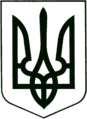 УКРАЇНА
    МОГИЛІВ - ПОДІЛЬСЬКА МІСЬКА РАДА 
   ВІННИЦЬКОЇ ОБЛАСТІВИКОНАВЧИЙ КОМІТЕТ  РІШЕННЯ№262Від 27.08.2021р.                                                       м. Могилів – ПодільськийПро погодження Інвестиційної програми Могилів-Подільського міського комунального підприємства «Водоканал»     Керуючись пп.3 п.б ст.28, ст.ст.30, 59 Закону України «Про місцеве самоврядування в Україні», Закону України «Про житлово – комунальні послуги», Законом України «Про державне регулювання у сфері комунальних послуг», постановою НКРЕКП №1131 від 14.09.2017р., наказом Міністерства регіонального розвитку, будівництва та житлово – комунального господарства України від 12.09.2018р. №239, постановою Кабінету Міністрів України від 01.06.2011р. №869 «Про забезпечення єдиного підходу до формування тарифів на комунальні послуги», Порядком розроблення, погодження та затвердження інвестиційних програм суб’єктів господарювання у сфері централізованого водопостачання та водовідведення, ліцензування діяльності яких здійснюють Рада міністрів Автономної Республіки Крим, обласні, Київська та Севастопольська міські державні адміністрації, затвердженого наказом Міністерства розвитку громад та територій України від 19.08.2020р. №191, розглянувши клопотання директора Могилів-Подільського міського комунального підприємства «Водоканал» Виходця П.К.,-  виконком міської ради ВИРІШИВ:Погодити Інвестиційну програму Могилів-Подільського міського комунального підприємства «Водоканал».Директору КП «Водоканал» Виходцю П.К. проводити інвестиційну діяльність підприємства відповідно до затвердженої програми з дотриманням чинного законодавства України3.  Контроль за виконанням даного рішення покласти на першого заступника      міського голови Безмещука П.О..Міський голова                                                Геннадій ГЛУХМАНЮК             Додаток 1до рішення виконавчого комітету міської ради від 27.08.2021 року №262 (Відповідно до Порядку розроблення, погодження та затвердження інвестиційних програм суб'єктів господарювання у сфері централізованого водопостачання та централізованого водовідведення, ліцензування діяльності яких здійснює Національна комісія, що здійснює державне регулювання у сферах енергетики та комунальних послуг)ЗАЯВАщодо схвалення Інвестиційної програми на 2022 рік/плану розвитку на 2022 рокиМогилів – Подільське міське комунальне підприємство «Водоканал»  м. Могилів – Подільський,  вул. Академіка Заболотного, б.19Централізоване водопостачання та водовідведення, крім централізованого водопостачання та водовідведення за нерегульованим тарифом №251 від 28 березня 2018р., безстрокова. (назва, серія, номер та дата видачі ліцензії(й) ліцензіата)Прошу розглянути заяву та додані до неї матеріали щодо схвалення Інвестиційної програми/плану розвитку з оснащення будівель вузлами комерційного обліку Заява та документи, що додаються до неї, містять достовірну інформацію.До заяви додаються:__________________________________________________________________________________________________________________________________________________________________________________________________________________________Надані документи є документами для службового користування. Наказ від___________№_______                (за наявності).Керуючий справами виконкому                                       Володимир ВЕРБОВИЙ             Додаток 2до рішення виконавчого комітету міської ради від 27.08.2021 року №262                                      ІНФОРМАЦІЙНА КАРТКА
ліцензіата до Інвестиційної програми
на 2022 рік
(строк)Могилів – Подільське міське комунальне підприємство «Водоканал»1. ЗАГАЛЬНА ІНФОРМАЦІЯ ПРО ЛІЦЕНЗІАТА2. ЗАГАЛЬНА ІНФОРМАЦІЯ ПРО ІНВЕСТИЦІЙНУ ПРОГРАМУ3. ВІДОМОСТІ ПРО ІНВЕСТИЦІЇ ЗА ІНВЕСТИЦІЙНОЮ ПРОГРАМОЮ4. ОЦІНКА ЕКОНОМІЧНОЇ ЕФЕКТИВНОСТІ ІНВЕСТИЦІЙНОЇ ПРОГРАМИКеруючий справами виконкому                                       Володимир ВЕРБОВИЙ                                                                                                  Додаток 3                                                                                   до рішення виконавчого                                                                                    комітету міської ради                                                                                    від 27.08.2021 року №262                  ФІНАНСОВИЙ ПЛАН 
                 використання коштів для виконання Інвестиційної програми на 2022 рік               Могилів – Подільське міське комунальне підприємство «Водоканал»                            Керуючий справами виконкому                                                                                   Володимир ВЕРБОВИЙ                                                                                                  Додаток 4                                                                                   до рішення виконавчого                                                                                    комітету міської ради                                                                                    від 27.08.2021 року №262                                                                                           (Відповідно до Порядку розроблення, погодження та                                                                                                               затвердження інвестиційних програм суб'єктів                                                                                             господарювання у сфері централізованого                                                                                             водопостачання та водовідведення, ліцензування                                                                                              діяльності яких здійснюють Рада міністрів                                                                                              Автономної Республіки Крим, обласні, Київська та                                                                                                Севастопольська міські державні адміністрації                                                                                               (підпункт 4 пункту 2 розділу II))          ФІНАНСОВИЙ ПЛАН 
       використання коштів для виконання Інвестиційної програми та їх врахування у структурі тарифів     на 12 місяців    Могилів – Подільське міське комунальне підприємство «Водоканал»
       (найменування ліцензіата)                            Керуючий справами виконкому                                                                                   Володимир ВЕРБОВИЙ               Додаток 5   до рішення виконавчого    комітету міської ради                                                                                             від 27.08.2021 року №262ПЛАН
витрат за джерелами фінансування на виконання інвестиційної програми для врахування у структурі тарифів на 12 місяцівМогилів – Подільське міське комунальне підприємство «Водоканал»       Керуючий справами виконкому                                     Володимир ВЕРБОВИЙУЗАГАЛЬНЕНА ХАРАКТЕРИСТИКА
об'єктів з централізованого водопостачання та/або водовідведення
Могилів – Подільське міське комунальне підприємство «Водоканал»               станом на 01 січня  2021 рік       Керуючий справами виконкому                                     Володимир ВЕРБОВИЙДодаток 7до рішення виконавчого комітету міської ради                                                                                від 27.08.2021 року №262                                                                           (Відповідно до Порядку розроблення, погодження
                                                                           та затвердження інвестиційних програм
                                                                           суб’єктів господарювання у сфері
                                                                           централізованого водопостачання
                                                                           та водовідведення, ліцензування
                                                                           діяльності яких здійснюють Рада                                                                                                    міністрів Автономної Республіки Крим,                                                                                 обласні, Київська та Севастопольська                                                                             міські державні адміністрації
                                                                           (підпункт 5 пункту 3 розділу II))ІНФОРМАЦІЙНА ЗГОДА
посадової особи ліцензіата на обробку персональних даних       Керуючий справами виконкому                                     Володимир ВЕРБОВИЙКерівник ліцензіата«___» _________ 20__ року________________(підпис)Павло ВИХОДЕЦЬ(ініціали, прізвище)(Відповідно до Порядку розроблення, погодження та затвердження інвестиційних програм суб’єктів господарювання у сфері
централізованого водопостачання
та водовідведення, ліцензування
діяльності яких здійснюють Рада міністрів
Автономної Республіки Крим, обласні,
Київська та Севастопольська міські
державні адміністрації (підпункт 3 пункту 2 розділу II))Найменування ліцензіатаМогилів –  Подільське міське комунальне підприємство «Водоканал»Рік заснування1909 рікФорма власностіКомунальне підприємствоМісце знаходженняВінницька область,м. Могилів – Подільський,вул. Академіка Заболотного,19Код за ЄДРПОУ03338202Прізвище, ім’я, по батькові посадової особи ліцензіата, посадаДиректор Виходець Павло КонстянтичновичТел., факс, е-mail(04337) 6-26-11Ліцензія на _________________________
(№, дата видачі, строк дії)Централізоване водопостачання та водовідведення, крім централізованого водопостачання та водовідведення за нерегульованим тарифом №251 від 28 березня 2018р., безстрокова.Ліцензія на _________________________
(№, дата видачі, строк дії)Статутний капітал ліцензіата, тис. грн3209,0 тис. грнБалансова вартість активів, тис. грн7795,0 тис. грнАмортизаційні відрахування за останній
звітний період, тис. грн1022,4 тис. грнЗаборгованість зі сплати податків, зборів (обов’язкових платежів)615,0 тис. грнЦілі Інвестиційної програмиОснащення будівель вузлами комерційного облікуСтроки реалізації Інвестиційної програми2022 рікНа якому етапі реалізації заходів, зазначених в Інвестиційній програмі, ліцензіат знаходитьсяОбгрунтування, проектування, щодо технічного оснащення будівельГоловні етапи реалізації Інвестиційної програмиОснащення будівель вузлами комерційного облікуЗагальний обсяг інвестицій, тис. грн288,7власні кошти288,7позичкові коштизалучені коштибюджетні коштиНапрямки використання інвестицій (у % від загального обсягу інвестицій):Напрямки використання інвестицій (у % від загального обсягу інвестицій):Заходи зі зниження питомих витрат, а також втрат ресурсівЗаходи щодо забезпечення технологічного обліку ресурсів288,7Заходи зі зменшення обсягу витрат води на технологічні потребиЗаходи щодо підвищення якості послуг з централізованого водопостачання та централізованого водовідведенняЗаходи щодо впровадження та розвитку інформаційних технологійЗаходи щодо модернізації та закупівлі транспортних засобів спеціального та спеціалізованого призначенняЗаходи щодо підвищення екологічної безпеки та охорони навколишнього середовищаІнші заходиЧиста приведена вартістьЧиста приведена вартістьЧиста приведена вартістьВнутрішня норма дохідностіВнутрішня норма дохідностіВнутрішня норма дохідностіДисконтований період окупностіДисконтований період окупностіДисконтований період окупностіІндекс прибутковостіІндекс прибутковостіІндекс прибутковостіКерівник ліцензіатаКерівник ліцензіата_______________
(підпис)Павло ВИХОДЕЦЬ
(Власне ім’я ПРІЗВИЩЕ)Павло ВИХОДЕЦЬ
(Власне ім’я ПРІЗВИЩЕ)(Відповідно до Порядку розроблення, погодження та затвердження інвестиційних програм суб'єктів господарювання у сфері централізованого водопостачання та водовідведення, ліцензування діяльності яких здійснюють Рада міністрів Автономної Республіки Крим, обласні, Київська та Севастопольська міські державні адміністрації (підпункт 4 пункту 2 розділу II))ПОГОДЖЕНОЗАТВЕРДЖЕНОрішенням __________________________________                   Директор Павло ВИХОДЕЦЬ
                  (посадова особа ліцензіата)___________________________________________
(найменування органу місцевого самоврядування)___________________________________________
(підпис)                       (Власне ім'я ПРІЗВИЩЕ)
          від ____________ № __________                  "___" ____________ 20__ року№ з/пНайменування заходів (пооб'єктно)Кількісний показник (одиниця виміру)Фінансовий план використання коштів на виконання інвестиційної програми за джерелами фінансування, тис. грн (без ПДВ)Фінансовий план використання коштів на виконання інвестиційної програми за джерелами фінансування, тис. грн (без ПДВ)Фінансовий план використання коштів на виконання інвестиційної програми за джерелами фінансування, тис. грн (без ПДВ)Фінансовий план використання коштів на виконання інвестиційної програми за джерелами фінансування, тис. грн (без ПДВ)Фінансовий план використання коштів на виконання інвестиційної програми за джерелами фінансування, тис. грн (без ПДВ)Фінансовий план використання коштів на виконання інвестиційної програми за джерелами фінансування, тис. грн (без ПДВ)Фінансовий план використання коштів на виконання інвестиційної програми за джерелами фінансування, тис. грн (без ПДВ)За способом виконання, тис. грн (без ПДВ)За способом виконання, тис. грн (без ПДВ)За способом виконання, тис. грн (без ПДВ)Графік здійснення заходів та використання коштів на планований та прогнозний періоди тис. грн (без ПДВ)Графік здійснення заходів та використання коштів на планований та прогнозний періоди тис. грн (без ПДВ)Графік здійснення заходів та використання коштів на планований та прогнозний періоди тис. грн (без ПДВ)Графік здійснення заходів та використання коштів на планований та прогнозний періоди тис. грн (без ПДВ)Строк окупності (місяців)**№ аркуша обґрунтовуючих матеріалівЕкономія паливно-енергетичних ресурсів (кВт/год/прогнозний період)Економія фонду заробітної плати, (тис. грн/
прогнозний період)Економічний ефект (тис. грн)***№ з/пНайменування заходів (пооб'єктно)Кількісний показник (одиниця виміру)загальна сумаз урахуванням:з урахуванням:з урахуванням:з урахуванням:з урахуванням:з урахуванням:господарський (вартість матеріальних ресурсів)підряднийпланований періодпланований періодпрогнозний періодпрогнозний період№ з/пНайменування заходів (пооб'єктно)Кількісний показник (одиниця виміру)загальна сумаамортизаційні відрахуваннявиробничі інвестиції з прибуткупозичкові коштиінші залучені кошти, з них:інші залучені кошти, з них:бюджетні кошти (не підлягають поверненню)господарський (вартість матеріальних ресурсів)підряднийпланований періодпланований періодпрогнозний періодпрогнозний період№ з/пНайменування заходів (пооб'єктно)Кількісний показник (одиниця виміру)загальна сумаамортизаційні відрахуваннявиробничі інвестиції з прибуткупозичкові коштипідлягають поверненнюне підлягають поверненнюбюджетні кошти (не підлягають поверненню)господарський (вартість матеріальних ресурсів)підряднийпланований періодпланований періодпланований період + 1планований період + n*12345678910111213131415161617181920I.ВОДОПОСТАЧАННЯВОДОПОСТАЧАННЯВОДОПОСТАЧАННЯВОДОПОСТАЧАННЯВОДОПОСТАЧАННЯВОДОПОСТАЧАННЯВОДОПОСТАЧАННЯВОДОПОСТАЧАННЯВОДОПОСТАЧАННЯВОДОПОСТАЧАННЯВОДОПОСТАЧАННЯВОДОПОСТАЧАННЯВОДОПОСТАЧАННЯВОДОПОСТАЧАННЯВОДОПОСТАЧАННЯВОДОПОСТАЧАННЯВОДОПОСТАЧАННЯВОДОПОСТАЧАННЯВОДОПОСТАЧАННЯВОДОПОСТАЧАННЯВОДОПОСТАЧАННЯ1.1.Будівництво, реконструкція та модернізація об'єктів водопостачання з урахуванням:Будівництво, реконструкція та модернізація об'єктів водопостачання з урахуванням:Будівництво, реконструкція та модернізація об'єктів водопостачання з урахуванням:Будівництво, реконструкція та модернізація об'єктів водопостачання з урахуванням:Будівництво, реконструкція та модернізація об'єктів водопостачання з урахуванням:Будівництво, реконструкція та модернізація об'єктів водопостачання з урахуванням:Будівництво, реконструкція та модернізація об'єктів водопостачання з урахуванням:Будівництво, реконструкція та модернізація об'єктів водопостачання з урахуванням:Будівництво, реконструкція та модернізація об'єктів водопостачання з урахуванням:Будівництво, реконструкція та модернізація об'єктів водопостачання з урахуванням:Будівництво, реконструкція та модернізація об'єктів водопостачання з урахуванням:Будівництво, реконструкція та модернізація об'єктів водопостачання з урахуванням:Будівництво, реконструкція та модернізація об'єктів водопостачання з урахуванням:Будівництво, реконструкція та модернізація об'єктів водопостачання з урахуванням:Будівництво, реконструкція та модернізація об'єктів водопостачання з урахуванням:Будівництво, реконструкція та модернізація об'єктів водопостачання з урахуванням:Будівництво, реконструкція та модернізація об'єктів водопостачання з урахуванням:Будівництво, реконструкція та модернізація об'єктів водопостачання з урахуванням:Будівництво, реконструкція та модернізація об'єктів водопостачання з урахуванням:Будівництво, реконструкція та модернізація об'єктів водопостачання з урахуванням:Будівництво, реконструкція та модернізація об'єктів водопостачання з урахуванням:1.1.1.Заходи зі зниження питомих витрат, а також втрат ресурсів, з них:Заходи зі зниження питомих витрат, а також втрат ресурсів, з них:Заходи зі зниження питомих витрат, а також втрат ресурсів, з них:Заходи зі зниження питомих витрат, а також втрат ресурсів, з них:Заходи зі зниження питомих витрат, а також втрат ресурсів, з них:Заходи зі зниження питомих витрат, а також втрат ресурсів, з них:Заходи зі зниження питомих витрат, а також втрат ресурсів, з них:Заходи зі зниження питомих витрат, а також втрат ресурсів, з них:Заходи зі зниження питомих витрат, а також втрат ресурсів, з них:Заходи зі зниження питомих витрат, а також втрат ресурсів, з них:Заходи зі зниження питомих витрат, а також втрат ресурсів, з них:Заходи зі зниження питомих витрат, а також втрат ресурсів, з них:Заходи зі зниження питомих витрат, а також втрат ресурсів, з них:Заходи зі зниження питомих витрат, а також втрат ресурсів, з них:Заходи зі зниження питомих витрат, а також втрат ресурсів, з них:Заходи зі зниження питомих витрат, а також втрат ресурсів, з них:Заходи зі зниження питомих витрат, а також втрат ресурсів, з них:Заходи зі зниження питомих витрат, а також втрат ресурсів, з них:Заходи зі зниження питомих витрат, а також втрат ресурсів, з них:Заходи зі зниження питомих витрат, а також втрат ресурсів, з них:Заходи зі зниження питомих витрат, а також втрат ресурсів, з них:ххххххУсього за підпунктом 1.1.1.Усього за підпунктом 1.1.1.Усього за підпунктом 1.1.1.1.1.2.Заходи щодо забезпечення технологічного обліку ресурсів, з них:Заходи щодо забезпечення технологічного обліку ресурсів, з них:Заходи щодо забезпечення технологічного обліку ресурсів, з них:Заходи щодо забезпечення технологічного обліку ресурсів, з них:Заходи щодо забезпечення технологічного обліку ресурсів, з них:Заходи щодо забезпечення технологічного обліку ресурсів, з них:Заходи щодо забезпечення технологічного обліку ресурсів, з них:Заходи щодо забезпечення технологічного обліку ресурсів, з них:Заходи щодо забезпечення технологічного обліку ресурсів, з них:Заходи щодо забезпечення технологічного обліку ресурсів, з них:Заходи щодо забезпечення технологічного обліку ресурсів, з них:Заходи щодо забезпечення технологічного обліку ресурсів, з них:Заходи щодо забезпечення технологічного обліку ресурсів, з них:Заходи щодо забезпечення технологічного обліку ресурсів, з них:Заходи щодо забезпечення технологічного обліку ресурсів, з них:Заходи щодо забезпечення технологічного обліку ресурсів, з них:Заходи щодо забезпечення технологічного обліку ресурсів, з них:Заходи щодо забезпечення технологічного обліку ресурсів, з них:Заходи щодо забезпечення технологічного обліку ресурсів, з них:Заходи щодо забезпечення технологічного обліку ресурсів, з них:Заходи щодо забезпечення технологічного обліку ресурсів, з них:Усього за підпунктом 1.1.2.Усього за підпунктом 1.1.2.Усього за підпунктом 1.1.2.1.1.3.Заходи щодо зменшення обсягу витрат води на технологічні потреби, з них:Заходи щодо зменшення обсягу витрат води на технологічні потреби, з них:Заходи щодо зменшення обсягу витрат води на технологічні потреби, з них:Заходи щодо зменшення обсягу витрат води на технологічні потреби, з них:Заходи щодо зменшення обсягу витрат води на технологічні потреби, з них:Заходи щодо зменшення обсягу витрат води на технологічні потреби, з них:Заходи щодо зменшення обсягу витрат води на технологічні потреби, з них:Заходи щодо зменшення обсягу витрат води на технологічні потреби, з них:Заходи щодо зменшення обсягу витрат води на технологічні потреби, з них:Заходи щодо зменшення обсягу витрат води на технологічні потреби, з них:Заходи щодо зменшення обсягу витрат води на технологічні потреби, з них:Заходи щодо зменшення обсягу витрат води на технологічні потреби, з них:Заходи щодо зменшення обсягу витрат води на технологічні потреби, з них:Заходи щодо зменшення обсягу витрат води на технологічні потреби, з них:Заходи щодо зменшення обсягу витрат води на технологічні потреби, з них:Заходи щодо зменшення обсягу витрат води на технологічні потреби, з них:Заходи щодо зменшення обсягу витрат води на технологічні потреби, з них:Заходи щодо зменшення обсягу витрат води на технологічні потреби, з них:Заходи щодо зменшення обсягу витрат води на технологічні потреби, з них:Заходи щодо зменшення обсягу витрат води на технологічні потреби, з них:Заходи щодо зменшення обсягу витрат води на технологічні потреби, з них:ххххххУсього за підпунктом 1.1.3.Усього за підпунктом 1.1.3.Усього за підпунктом 1.1.3.1.1.4.Заходи щодо підвищення якості послуг з централізованого водопостачання, з них.:Заходи щодо підвищення якості послуг з централізованого водопостачання, з них.:Заходи щодо підвищення якості послуг з централізованого водопостачання, з них.:Заходи щодо підвищення якості послуг з централізованого водопостачання, з них.:Заходи щодо підвищення якості послуг з централізованого водопостачання, з них.:Заходи щодо підвищення якості послуг з централізованого водопостачання, з них.:Заходи щодо підвищення якості послуг з централізованого водопостачання, з них.:Заходи щодо підвищення якості послуг з централізованого водопостачання, з них.:Заходи щодо підвищення якості послуг з централізованого водопостачання, з них.:Заходи щодо підвищення якості послуг з централізованого водопостачання, з них.:Заходи щодо підвищення якості послуг з централізованого водопостачання, з них.:Заходи щодо підвищення якості послуг з централізованого водопостачання, з них.:Заходи щодо підвищення якості послуг з централізованого водопостачання, з них.:Заходи щодо підвищення якості послуг з централізованого водопостачання, з них.:Заходи щодо підвищення якості послуг з централізованого водопостачання, з них.:Заходи щодо підвищення якості послуг з централізованого водопостачання, з них.:Заходи щодо підвищення якості послуг з централізованого водопостачання, з них.:Заходи щодо підвищення якості послуг з централізованого водопостачання, з них.:Заходи щодо підвищення якості послуг з централізованого водопостачання, з них.:Заходи щодо підвищення якості послуг з централізованого водопостачання, з них.:Заходи щодо підвищення якості послуг з централізованого водопостачання, з них.:ххххххУсього за підпунктом 1.1.4.Усього за підпунктом 1.1.4.Усього за підпунктом 1.1.4.1.1.5.Заходи щодо підвищення екологічної безпеки та охорони навколишнього середовища, з них:Заходи щодо підвищення екологічної безпеки та охорони навколишнього середовища, з них:Заходи щодо підвищення екологічної безпеки та охорони навколишнього середовища, з них:Заходи щодо підвищення екологічної безпеки та охорони навколишнього середовища, з них:Заходи щодо підвищення екологічної безпеки та охорони навколишнього середовища, з них:Заходи щодо підвищення екологічної безпеки та охорони навколишнього середовища, з них:Заходи щодо підвищення екологічної безпеки та охорони навколишнього середовища, з них:Заходи щодо підвищення екологічної безпеки та охорони навколишнього середовища, з них:Заходи щодо підвищення екологічної безпеки та охорони навколишнього середовища, з них:Заходи щодо підвищення екологічної безпеки та охорони навколишнього середовища, з них:Заходи щодо підвищення екологічної безпеки та охорони навколишнього середовища, з них:Заходи щодо підвищення екологічної безпеки та охорони навколишнього середовища, з них:Заходи щодо підвищення екологічної безпеки та охорони навколишнього середовища, з них:Заходи щодо підвищення екологічної безпеки та охорони навколишнього середовища, з них:Заходи щодо підвищення екологічної безпеки та охорони навколишнього середовища, з них:Заходи щодо підвищення екологічної безпеки та охорони навколишнього середовища, з них:Заходи щодо підвищення екологічної безпеки та охорони навколишнього середовища, з них:Заходи щодо підвищення екологічної безпеки та охорони навколишнього середовища, з них:Заходи щодо підвищення екологічної безпеки та охорони навколишнього середовища, з них:Заходи щодо підвищення екологічної безпеки та охорони навколишнього середовища, з них:Заходи щодо підвищення екологічної безпеки та охорони навколишнього середовища, з них:ххххххУсього за підпунктом 1.1.5.Усього за підпунктом 1.1.5.Усього за підпунктом 1.1.5.1.1.6.Інші заходи, з них:Інші заходи, з них:Інші заходи, з них:Інші заходи, з них:Інші заходи, з них:Інші заходи, з них:Інші заходи, з них:Інші заходи, з них:Інші заходи, з них:Інші заходи, з них:Інші заходи, з них:Інші заходи, з них:Інші заходи, з них:Інші заходи, з них:Інші заходи, з них:Інші заходи, з них:Інші заходи, з них:Інші заходи, з них:Інші заходи, з них:Інші заходи, з них:Інші заходи, з них:ххххххУсього за підпунктом 1.1.6.Усього за підпунктом 1.1.6.Усього за підпунктом 1.1.6.Усьогоза пунктом 1.1.Усьогоза пунктом 1.1.Усьогоза пунктом 1.1.1.2.Інші заходи з них:Інші заходи з них:Інші заходи з них:Інші заходи з них:Інші заходи з них:Інші заходи з них:Інші заходи з них:Інші заходи з них:Інші заходи з них:Інші заходи з них:Інші заходи з них:Інші заходи з них:Інші заходи з них:Інші заходи з них:Інші заходи з них:Інші заходи з них:Інші заходи з них:Інші заходи з них:Інші заходи з них:Інші заходи з них:Інші заходи з них:1.2.1.Заходи зі зниження питомих витрат, а також втрат ресурсів, з них:Заходи зі зниження питомих витрат, а також втрат ресурсів, з них:Заходи зі зниження питомих витрат, а також втрат ресурсів, з них:Заходи зі зниження питомих витрат, а також втрат ресурсів, з них:Заходи зі зниження питомих витрат, а також втрат ресурсів, з них:Заходи зі зниження питомих витрат, а також втрат ресурсів, з них:Заходи зі зниження питомих витрат, а також втрат ресурсів, з них:Заходи зі зниження питомих витрат, а також втрат ресурсів, з них:Заходи зі зниження питомих витрат, а також втрат ресурсів, з них:Заходи зі зниження питомих витрат, а також втрат ресурсів, з них:Заходи зі зниження питомих витрат, а також втрат ресурсів, з них:Заходи зі зниження питомих витрат, а також втрат ресурсів, з них:Заходи зі зниження питомих витрат, а також втрат ресурсів, з них:Заходи зі зниження питомих витрат, а також втрат ресурсів, з них:Заходи зі зниження питомих витрат, а також втрат ресурсів, з них:Заходи зі зниження питомих витрат, а також втрат ресурсів, з них:Заходи зі зниження питомих витрат, а також втрат ресурсів, з них:Заходи зі зниження питомих витрат, а також втрат ресурсів, з них:Заходи зі зниження питомих витрат, а також втрат ресурсів, з них:Заходи зі зниження питомих витрат, а також втрат ресурсів, з них:Заходи зі зниження питомих витрат, а також втрат ресурсів, з них:ххххххУсього за підпунктом 1.2.1.Усього за підпунктом 1.2.1.Усього за підпунктом 1.2.1.1.2.2.Заходи щодо забезпечення технологічного обліку ресурсів, з них:Заходи щодо забезпечення технологічного обліку ресурсів, з них:Заходи щодо забезпечення технологічного обліку ресурсів, з них:Заходи щодо забезпечення технологічного обліку ресурсів, з них:Заходи щодо забезпечення технологічного обліку ресурсів, з них:Заходи щодо забезпечення технологічного обліку ресурсів, з них:Заходи щодо забезпечення технологічного обліку ресурсів, з них:Заходи щодо забезпечення технологічного обліку ресурсів, з них:Заходи щодо забезпечення технологічного обліку ресурсів, з них:Заходи щодо забезпечення технологічного обліку ресурсів, з них:Заходи щодо забезпечення технологічного обліку ресурсів, з них:Заходи щодо забезпечення технологічного обліку ресурсів, з них:Заходи щодо забезпечення технологічного обліку ресурсів, з них:Заходи щодо забезпечення технологічного обліку ресурсів, з них:Заходи щодо забезпечення технологічного обліку ресурсів, з них:Заходи щодо забезпечення технологічного обліку ресурсів, з них:Заходи щодо забезпечення технологічного обліку ресурсів, з них:Заходи щодо забезпечення технологічного обліку ресурсів, з них:Заходи щодо забезпечення технологічного обліку ресурсів, з них:Заходи щодо забезпечення технологічного обліку ресурсів, з них:Заходи щодо забезпечення технологічного обліку ресурсів, з них:хххххх1.2.2.1. Оснащення приладами обліку багатоповерхових будинків25шт288,7хххххх288,7288,7288,71Усього за підпунктом 1.2.2.Усього за підпунктом 1.2.2.Усього за підпунктом 1.2.2.288,7288,7288,7288,71 1.2.3.Заходи щодо зменшення обсягу витрат води на технологічні потреби, з них:Заходи щодо зменшення обсягу витрат води на технологічні потреби, з них:Заходи щодо зменшення обсягу витрат води на технологічні потреби, з них:Заходи щодо зменшення обсягу витрат води на технологічні потреби, з них:Заходи щодо зменшення обсягу витрат води на технологічні потреби, з них:Заходи щодо зменшення обсягу витрат води на технологічні потреби, з них:Заходи щодо зменшення обсягу витрат води на технологічні потреби, з них:Заходи щодо зменшення обсягу витрат води на технологічні потреби, з них:Заходи щодо зменшення обсягу витрат води на технологічні потреби, з них:Заходи щодо зменшення обсягу витрат води на технологічні потреби, з них:Заходи щодо зменшення обсягу витрат води на технологічні потреби, з них:Заходи щодо зменшення обсягу витрат води на технологічні потреби, з них:Заходи щодо зменшення обсягу витрат води на технологічні потреби, з них:Заходи щодо зменшення обсягу витрат води на технологічні потреби, з них:Заходи щодо зменшення обсягу витрат води на технологічні потреби, з них:Заходи щодо зменшення обсягу витрат води на технологічні потреби, з них:Заходи щодо зменшення обсягу витрат води на технологічні потреби, з них:Заходи щодо зменшення обсягу витрат води на технологічні потреби, з них:Заходи щодо зменшення обсягу витрат води на технологічні потреби, з них:Заходи щодо зменшення обсягу витрат води на технологічні потреби, з них:Заходи щодо зменшення обсягу витрат води на технологічні потреби, з них:ххххххУсього за підпунктом 1.2.3.Усього за підпунктом 1.2.3.Усього за підпунктом 1.2.3.1.2.4.Заходи щодо підвищення якості послуг з централізованого водопостачання, з них:Заходи щодо підвищення якості послуг з централізованого водопостачання, з них:Заходи щодо підвищення якості послуг з централізованого водопостачання, з них:Заходи щодо підвищення якості послуг з централізованого водопостачання, з них:Заходи щодо підвищення якості послуг з централізованого водопостачання, з них:Заходи щодо підвищення якості послуг з централізованого водопостачання, з них:Заходи щодо підвищення якості послуг з централізованого водопостачання, з них:Заходи щодо підвищення якості послуг з централізованого водопостачання, з них:Заходи щодо підвищення якості послуг з централізованого водопостачання, з них:Заходи щодо підвищення якості послуг з централізованого водопостачання, з них:Заходи щодо підвищення якості послуг з централізованого водопостачання, з них:Заходи щодо підвищення якості послуг з централізованого водопостачання, з них:Заходи щодо підвищення якості послуг з централізованого водопостачання, з них:Заходи щодо підвищення якості послуг з централізованого водопостачання, з них:Заходи щодо підвищення якості послуг з централізованого водопостачання, з них:Заходи щодо підвищення якості послуг з централізованого водопостачання, з них:Заходи щодо підвищення якості послуг з централізованого водопостачання, з них:Заходи щодо підвищення якості послуг з централізованого водопостачання, з них:Заходи щодо підвищення якості послуг з централізованого водопостачання, з них:Заходи щодо підвищення якості послуг з централізованого водопостачання, з них:Заходи щодо підвищення якості послуг з централізованого водопостачання, з них:ххххххУсього за підпунктом 1.2.4.Усього за підпунктом 1.2.4.Усього за підпунктом 1.2.4.1.2.5.Заходи щодо провадження та розвитку інформаційних технологій, з них:Заходи щодо провадження та розвитку інформаційних технологій, з них:Заходи щодо провадження та розвитку інформаційних технологій, з них:Заходи щодо провадження та розвитку інформаційних технологій, з них:Заходи щодо провадження та розвитку інформаційних технологій, з них:Заходи щодо провадження та розвитку інформаційних технологій, з них:Заходи щодо провадження та розвитку інформаційних технологій, з них:Заходи щодо провадження та розвитку інформаційних технологій, з них:Заходи щодо провадження та розвитку інформаційних технологій, з них:Заходи щодо провадження та розвитку інформаційних технологій, з них:Заходи щодо провадження та розвитку інформаційних технологій, з них:Заходи щодо провадження та розвитку інформаційних технологій, з них:Заходи щодо провадження та розвитку інформаційних технологій, з них:Заходи щодо провадження та розвитку інформаційних технологій, з них:Заходи щодо провадження та розвитку інформаційних технологій, з них:Заходи щодо провадження та розвитку інформаційних технологій, з них:Заходи щодо провадження та розвитку інформаційних технологій, з них:Заходи щодо провадження та розвитку інформаційних технологій, з них:Заходи щодо провадження та розвитку інформаційних технологій, з них:Заходи щодо провадження та розвитку інформаційних технологій, з них:Заходи щодо провадження та розвитку інформаційних технологій, з них:ххххххУсього за підпунктом 1.2.5.Усього за підпунктом 1.2.5.Усього за підпунктом 1.2.5.1.2.6.Заходи щодо модернізації та закупівлі транспортних засобів спеціального та спеціалізованого призначення, з них:Заходи щодо модернізації та закупівлі транспортних засобів спеціального та спеціалізованого призначення, з них:Заходи щодо модернізації та закупівлі транспортних засобів спеціального та спеціалізованого призначення, з них:Заходи щодо модернізації та закупівлі транспортних засобів спеціального та спеціалізованого призначення, з них:Заходи щодо модернізації та закупівлі транспортних засобів спеціального та спеціалізованого призначення, з них:Заходи щодо модернізації та закупівлі транспортних засобів спеціального та спеціалізованого призначення, з них:Заходи щодо модернізації та закупівлі транспортних засобів спеціального та спеціалізованого призначення, з них:Заходи щодо модернізації та закупівлі транспортних засобів спеціального та спеціалізованого призначення, з них:Заходи щодо модернізації та закупівлі транспортних засобів спеціального та спеціалізованого призначення, з них:Заходи щодо модернізації та закупівлі транспортних засобів спеціального та спеціалізованого призначення, з них:Заходи щодо модернізації та закупівлі транспортних засобів спеціального та спеціалізованого призначення, з них:Заходи щодо модернізації та закупівлі транспортних засобів спеціального та спеціалізованого призначення, з них:Заходи щодо модернізації та закупівлі транспортних засобів спеціального та спеціалізованого призначення, з них:Заходи щодо модернізації та закупівлі транспортних засобів спеціального та спеціалізованого призначення, з них:Заходи щодо модернізації та закупівлі транспортних засобів спеціального та спеціалізованого призначення, з них:Заходи щодо модернізації та закупівлі транспортних засобів спеціального та спеціалізованого призначення, з них:Заходи щодо модернізації та закупівлі транспортних засобів спеціального та спеціалізованого призначення, з них:Заходи щодо модернізації та закупівлі транспортних засобів спеціального та спеціалізованого призначення, з них:Заходи щодо модернізації та закупівлі транспортних засобів спеціального та спеціалізованого призначення, з них:Заходи щодо модернізації та закупівлі транспортних засобів спеціального та спеціалізованого призначення, з них:Заходи щодо модернізації та закупівлі транспортних засобів спеціального та спеціалізованого призначення, з них:ххххххУсього за підпунктом 1.2.6.Усього за підпунктом 1.2.6.Усього за підпунктом 1.2.6.1.2.7.Заходи щодо підвищення екологічної безпеки та охорони навколишнього середовища, з них:Заходи щодо підвищення екологічної безпеки та охорони навколишнього середовища, з них:Заходи щодо підвищення екологічної безпеки та охорони навколишнього середовища, з них:Заходи щодо підвищення екологічної безпеки та охорони навколишнього середовища, з них:Заходи щодо підвищення екологічної безпеки та охорони навколишнього середовища, з них:Заходи щодо підвищення екологічної безпеки та охорони навколишнього середовища, з них:Заходи щодо підвищення екологічної безпеки та охорони навколишнього середовища, з них:Заходи щодо підвищення екологічної безпеки та охорони навколишнього середовища, з них:Заходи щодо підвищення екологічної безпеки та охорони навколишнього середовища, з них:Заходи щодо підвищення екологічної безпеки та охорони навколишнього середовища, з них:Заходи щодо підвищення екологічної безпеки та охорони навколишнього середовища, з них:Заходи щодо підвищення екологічної безпеки та охорони навколишнього середовища, з них:Заходи щодо підвищення екологічної безпеки та охорони навколишнього середовища, з них:Заходи щодо підвищення екологічної безпеки та охорони навколишнього середовища, з них:Заходи щодо підвищення екологічної безпеки та охорони навколишнього середовища, з них:Заходи щодо підвищення екологічної безпеки та охорони навколишнього середовища, з них:Заходи щодо підвищення екологічної безпеки та охорони навколишнього середовища, з них:Заходи щодо підвищення екологічної безпеки та охорони навколишнього середовища, з них:Заходи щодо підвищення екологічної безпеки та охорони навколишнього середовища, з них:Заходи щодо підвищення екологічної безпеки та охорони навколишнього середовища, з них:Заходи щодо підвищення екологічної безпеки та охорони навколишнього середовища, з них:ххххххУсього за підпунктом 1.2.7.Усього за підпунктом 1.2.7.Усього за підпунктом 1.2.7.1.2.8.Інші заходи, з них:Інші заходи, з них:Інші заходи, з них:Інші заходи, з них:Інші заходи, з них:Інші заходи, з них:Інші заходи, з них:Інші заходи, з них:Інші заходи, з них:Інші заходи, з них:Інші заходи, з них:Інші заходи, з них:Інші заходи, з них:Інші заходи, з них:Інші заходи, з них:Інші заходи, з них:Інші заходи, з них:Інші заходи, з них:Інші заходи, з них:Інші заходи, з них:Інші заходи, з них:ххххххУсього за підпунктом 1.2.8.Усього за підпунктом 1.2.8.Усього за підпунктом 1.2.8.Усього за пунктом 1.2.Усього за пунктом 1.2.Усього за пунктом 1.2.288,7288,7288,7288,71 Усього за розділом I.Усього за розділом I.Усього за розділом I.288,7 288,7288,7288,7        1II.ВОДОВІДВЕДЕННЯВОДОВІДВЕДЕННЯВОДОВІДВЕДЕННЯВОДОВІДВЕДЕННЯВОДОВІДВЕДЕННЯВОДОВІДВЕДЕННЯВОДОВІДВЕДЕННЯВОДОВІДВЕДЕННЯВОДОВІДВЕДЕННЯВОДОВІДВЕДЕННЯВОДОВІДВЕДЕННЯВОДОВІДВЕДЕННЯВОДОВІДВЕДЕННЯВОДОВІДВЕДЕННЯВОДОВІДВЕДЕННЯВОДОВІДВЕДЕННЯВОДОВІДВЕДЕННЯВОДОВІДВЕДЕННЯВОДОВІДВЕДЕННЯВОДОВІДВЕДЕННЯВОДОВІДВЕДЕННЯ2.1.Будівництво, реконструкція та модернізація об'єктів водовідведення з урахуванням:Будівництво, реконструкція та модернізація об'єктів водовідведення з урахуванням:Будівництво, реконструкція та модернізація об'єктів водовідведення з урахуванням:Будівництво, реконструкція та модернізація об'єктів водовідведення з урахуванням:Будівництво, реконструкція та модернізація об'єктів водовідведення з урахуванням:Будівництво, реконструкція та модернізація об'єктів водовідведення з урахуванням:Будівництво, реконструкція та модернізація об'єктів водовідведення з урахуванням:Будівництво, реконструкція та модернізація об'єктів водовідведення з урахуванням:Будівництво, реконструкція та модернізація об'єктів водовідведення з урахуванням:Будівництво, реконструкція та модернізація об'єктів водовідведення з урахуванням:Будівництво, реконструкція та модернізація об'єктів водовідведення з урахуванням:Будівництво, реконструкція та модернізація об'єктів водовідведення з урахуванням:Будівництво, реконструкція та модернізація об'єктів водовідведення з урахуванням:Будівництво, реконструкція та модернізація об'єктів водовідведення з урахуванням:Будівництво, реконструкція та модернізація об'єктів водовідведення з урахуванням:Будівництво, реконструкція та модернізація об'єктів водовідведення з урахуванням:Будівництво, реконструкція та модернізація об'єктів водовідведення з урахуванням:Будівництво, реконструкція та модернізація об'єктів водовідведення з урахуванням:Будівництво, реконструкція та модернізація об'єктів водовідведення з урахуванням:Будівництво, реконструкція та модернізація об'єктів водовідведення з урахуванням:Будівництво, реконструкція та модернізація об'єктів водовідведення з урахуванням:2.1.1.Заходи зі зниження питомих витрат, а також втрат ресурсів, у т. ч.:Заходи зі зниження питомих витрат, а також втрат ресурсів, у т. ч.:Заходи зі зниження питомих витрат, а також втрат ресурсів, у т. ч.:Заходи зі зниження питомих витрат, а також втрат ресурсів, у т. ч.:Заходи зі зниження питомих витрат, а також втрат ресурсів, у т. ч.:Заходи зі зниження питомих витрат, а також втрат ресурсів, у т. ч.:Заходи зі зниження питомих витрат, а також втрат ресурсів, у т. ч.:Заходи зі зниження питомих витрат, а також втрат ресурсів, у т. ч.:Заходи зі зниження питомих витрат, а також втрат ресурсів, у т. ч.:Заходи зі зниження питомих витрат, а також втрат ресурсів, у т. ч.:Заходи зі зниження питомих витрат, а також втрат ресурсів, у т. ч.:Заходи зі зниження питомих витрат, а також втрат ресурсів, у т. ч.:Заходи зі зниження питомих витрат, а також втрат ресурсів, у т. ч.:Заходи зі зниження питомих витрат, а також втрат ресурсів, у т. ч.:Заходи зі зниження питомих витрат, а також втрат ресурсів, у т. ч.:Заходи зі зниження питомих витрат, а також втрат ресурсів, у т. ч.:Заходи зі зниження питомих витрат, а також втрат ресурсів, у т. ч.:Заходи зі зниження питомих витрат, а також втрат ресурсів, у т. ч.:Заходи зі зниження питомих витрат, а також втрат ресурсів, у т. ч.:Заходи зі зниження питомих витрат, а також втрат ресурсів, у т. ч.:Заходи зі зниження питомих витрат, а також втрат ресурсів, у т. ч.:ххххххУсього за підпунктом 2.1.1.Усього за підпунктом 2.1.1.Усього за підпунктом 2.1.1.2.1.2.Заходи щодо забезпечення технологічного обліку ресурсів, з них:Заходи щодо забезпечення технологічного обліку ресурсів, з них:Заходи щодо забезпечення технологічного обліку ресурсів, з них:Заходи щодо забезпечення технологічного обліку ресурсів, з них:Заходи щодо забезпечення технологічного обліку ресурсів, з них:Заходи щодо забезпечення технологічного обліку ресурсів, з них:Заходи щодо забезпечення технологічного обліку ресурсів, з них:Заходи щодо забезпечення технологічного обліку ресурсів, з них:Заходи щодо забезпечення технологічного обліку ресурсів, з них:Заходи щодо забезпечення технологічного обліку ресурсів, з них:Заходи щодо забезпечення технологічного обліку ресурсів, з них:Заходи щодо забезпечення технологічного обліку ресурсів, з них:Заходи щодо забезпечення технологічного обліку ресурсів, з них:Заходи щодо забезпечення технологічного обліку ресурсів, з них:Заходи щодо забезпечення технологічного обліку ресурсів, з них:Заходи щодо забезпечення технологічного обліку ресурсів, з них:Заходи щодо забезпечення технологічного обліку ресурсів, з них:Заходи щодо забезпечення технологічного обліку ресурсів, з них:Заходи щодо забезпечення технологічного обліку ресурсів, з них:Заходи щодо забезпечення технологічного обліку ресурсів, з них:Заходи щодо забезпечення технологічного обліку ресурсів, з них:ххххххУсього за підпунктом 2.1.2.Усього за підпунктом 2.1.2.Усього за підпунктом 2.1.2.2.1.3.Модернізація та закупівля транспортних засобів спеціального та спеціалізованого призначення, з них:Модернізація та закупівля транспортних засобів спеціального та спеціалізованого призначення, з них:Модернізація та закупівля транспортних засобів спеціального та спеціалізованого призначення, з них:Модернізація та закупівля транспортних засобів спеціального та спеціалізованого призначення, з них:Модернізація та закупівля транспортних засобів спеціального та спеціалізованого призначення, з них:Модернізація та закупівля транспортних засобів спеціального та спеціалізованого призначення, з них:Модернізація та закупівля транспортних засобів спеціального та спеціалізованого призначення, з них:Модернізація та закупівля транспортних засобів спеціального та спеціалізованого призначення, з них:Модернізація та закупівля транспортних засобів спеціального та спеціалізованого призначення, з них:Модернізація та закупівля транспортних засобів спеціального та спеціалізованого призначення, з них:Модернізація та закупівля транспортних засобів спеціального та спеціалізованого призначення, з них:Модернізація та закупівля транспортних засобів спеціального та спеціалізованого призначення, з них:Модернізація та закупівля транспортних засобів спеціального та спеціалізованого призначення, з них:Модернізація та закупівля транспортних засобів спеціального та спеціалізованого призначення, з них:Модернізація та закупівля транспортних засобів спеціального та спеціалізованого призначення, з них:Модернізація та закупівля транспортних засобів спеціального та спеціалізованого призначення, з них:Модернізація та закупівля транспортних засобів спеціального та спеціалізованого призначення, з них:Модернізація та закупівля транспортних засобів спеціального та спеціалізованого призначення, з них:Модернізація та закупівля транспортних засобів спеціального та спеціалізованого призначення, з них:Модернізація та закупівля транспортних засобів спеціального та спеціалізованого призначення, з них:Модернізація та закупівля транспортних засобів спеціального та спеціалізованого призначення, з них:Усього за підпунктом 2.1.3.Усього за підпунктом 2.1.3.Усього за підпунктом 2.1.3.2.1.4.Заходи щодо підвищення екологічної безпеки та охорони навколишнього середовища, з них:Заходи щодо підвищення екологічної безпеки та охорони навколишнього середовища, з них:Заходи щодо підвищення екологічної безпеки та охорони навколишнього середовища, з них:Заходи щодо підвищення екологічної безпеки та охорони навколишнього середовища, з них:Заходи щодо підвищення екологічної безпеки та охорони навколишнього середовища, з них:Заходи щодо підвищення екологічної безпеки та охорони навколишнього середовища, з них:Заходи щодо підвищення екологічної безпеки та охорони навколишнього середовища, з них:Заходи щодо підвищення екологічної безпеки та охорони навколишнього середовища, з них:Заходи щодо підвищення екологічної безпеки та охорони навколишнього середовища, з них:Заходи щодо підвищення екологічної безпеки та охорони навколишнього середовища, з них:Заходи щодо підвищення екологічної безпеки та охорони навколишнього середовища, з них:Заходи щодо підвищення екологічної безпеки та охорони навколишнього середовища, з них:Заходи щодо підвищення екологічної безпеки та охорони навколишнього середовища, з них:Заходи щодо підвищення екологічної безпеки та охорони навколишнього середовища, з них:Заходи щодо підвищення екологічної безпеки та охорони навколишнього середовища, з них:Заходи щодо підвищення екологічної безпеки та охорони навколишнього середовища, з них:Заходи щодо підвищення екологічної безпеки та охорони навколишнього середовища, з них:Заходи щодо підвищення екологічної безпеки та охорони навколишнього середовища, з них:Заходи щодо підвищення екологічної безпеки та охорони навколишнього середовища, з них:Заходи щодо підвищення екологічної безпеки та охорони навколишнього середовища, з них:Заходи щодо підвищення екологічної безпеки та охорони навколишнього середовища, з них:ххххххУсього за підпунктом 2.1.4.Усього за підпунктом 2.1.4.Усього за підпунктом 2.1.4.2.1.5.Інші заходи, з них:Інші заходи, з них:Інші заходи, з них:Інші заходи, з них:Інші заходи, з них:Інші заходи, з них:Інші заходи, з них:Інші заходи, з них:Інші заходи, з них:Інші заходи, з них:Інші заходи, з них:Інші заходи, з них:Інші заходи, з них:Інші заходи, з них:Інші заходи, з них:Інші заходи, з них:Інші заходи, з них:Інші заходи, з них:Інші заходи, з них:Інші заходи, з них:Інші заходи, з них:ххххххУсього за підпунктом 2.1.5.Усього за підпунктом 2.1.5.Усього за підпунктом 2.1.5.Усього за пунктом 2.1.Усього за пунктом 2.1.Усього за пунктом 2.1.    2.2.                                                                                                                        Інші заходи з урахуванням:                                                                                                                        Інші заходи з урахуванням:                                                                                                                        Інші заходи з урахуванням:                                                                                                                        Інші заходи з урахуванням:                                                                                                                        Інші заходи з урахуванням:                                                                                                                        Інші заходи з урахуванням:                                                                                                                        Інші заходи з урахуванням:                                                                                                                        Інші заходи з урахуванням:                                                                                                                        Інші заходи з урахуванням:                                                                                                                        Інші заходи з урахуванням:                                                                                                                        Інші заходи з урахуванням:                                                                                                                        Інші заходи з урахуванням:                                                                                                                        Інші заходи з урахуванням:                                                                                                                        Інші заходи з урахуванням:                                                                                                                        Інші заходи з урахуванням:                                                                                                                        Інші заходи з урахуванням:                                                                                                                        Інші заходи з урахуванням:                                                                                                                        Інші заходи з урахуванням:                                                                                                                        Інші заходи з урахуванням:                                                                                                                        Інші заходи з урахуванням:                                                                                                                        Інші заходи з урахуванням:2.2.1.Заходи зі зниження питомих витрат, а також втрат ресурсів, з них:Заходи зі зниження питомих витрат, а також втрат ресурсів, з них:Заходи зі зниження питомих витрат, а також втрат ресурсів, з них:Заходи зі зниження питомих витрат, а також втрат ресурсів, з них:Заходи зі зниження питомих витрат, а також втрат ресурсів, з них:Заходи зі зниження питомих витрат, а також втрат ресурсів, з них:Заходи зі зниження питомих витрат, а також втрат ресурсів, з них:Заходи зі зниження питомих витрат, а також втрат ресурсів, з них:Заходи зі зниження питомих витрат, а також втрат ресурсів, з них:Заходи зі зниження питомих витрат, а також втрат ресурсів, з них:Заходи зі зниження питомих витрат, а також втрат ресурсів, з них:Заходи зі зниження питомих витрат, а також втрат ресурсів, з них:Заходи зі зниження питомих витрат, а також втрат ресурсів, з них:Заходи зі зниження питомих витрат, а також втрат ресурсів, з них:Заходи зі зниження питомих витрат, а також втрат ресурсів, з них:Заходи зі зниження питомих витрат, а також втрат ресурсів, з них:Заходи зі зниження питомих витрат, а також втрат ресурсів, з них:Заходи зі зниження питомих витрат, а також втрат ресурсів, з них:Заходи зі зниження питомих витрат, а також втрат ресурсів, з них:Заходи зі зниження питомих витрат, а також втрат ресурсів, з них:Заходи зі зниження питомих витрат, а також втрат ресурсів, з них:ххххххУсього за підпунктом 2.2.1.Усього за підпунктом 2.2.1.Усього за підпунктом 2.2.1.2.2.2.Заходи щодо забезпечення технологічного обліку ресурсів, з них:Заходи щодо забезпечення технологічного обліку ресурсів, з них:Заходи щодо забезпечення технологічного обліку ресурсів, з них:Заходи щодо забезпечення технологічного обліку ресурсів, з них:Заходи щодо забезпечення технологічного обліку ресурсів, з них:Заходи щодо забезпечення технологічного обліку ресурсів, з них:Заходи щодо забезпечення технологічного обліку ресурсів, з них:Заходи щодо забезпечення технологічного обліку ресурсів, з них:Заходи щодо забезпечення технологічного обліку ресурсів, з них:Заходи щодо забезпечення технологічного обліку ресурсів, з них:Заходи щодо забезпечення технологічного обліку ресурсів, з них:Заходи щодо забезпечення технологічного обліку ресурсів, з них:Заходи щодо забезпечення технологічного обліку ресурсів, з них:Заходи щодо забезпечення технологічного обліку ресурсів, з них:Заходи щодо забезпечення технологічного обліку ресурсів, з них:Заходи щодо забезпечення технологічного обліку ресурсів, з них:Заходи щодо забезпечення технологічного обліку ресурсів, з них:Заходи щодо забезпечення технологічного обліку ресурсів, з них:Заходи щодо забезпечення технологічного обліку ресурсів, з них:Заходи щодо забезпечення технологічного обліку ресурсів, з них:Заходи щодо забезпечення технологічного обліку ресурсів, з них:ххххххУсього за підпунктом 2.2.2.Усього за підпунктом 2.2.2.Усього за підпунктом 2.2.2.2.2.3.Заходи щодо провадження та розвитку інформаційних технологій, з них:Заходи щодо провадження та розвитку інформаційних технологій, з них:Заходи щодо провадження та розвитку інформаційних технологій, з них:Заходи щодо провадження та розвитку інформаційних технологій, з них:Заходи щодо провадження та розвитку інформаційних технологій, з них:Заходи щодо провадження та розвитку інформаційних технологій, з них:Заходи щодо провадження та розвитку інформаційних технологій, з них:Заходи щодо провадження та розвитку інформаційних технологій, з них:Заходи щодо провадження та розвитку інформаційних технологій, з них:Заходи щодо провадження та розвитку інформаційних технологій, з них:Заходи щодо провадження та розвитку інформаційних технологій, з них:Заходи щодо провадження та розвитку інформаційних технологій, з них:Заходи щодо провадження та розвитку інформаційних технологій, з них:Заходи щодо провадження та розвитку інформаційних технологій, з них:Заходи щодо провадження та розвитку інформаційних технологій, з них:Заходи щодо провадження та розвитку інформаційних технологій, з них:Заходи щодо провадження та розвитку інформаційних технологій, з них:Заходи щодо провадження та розвитку інформаційних технологій, з них:Заходи щодо провадження та розвитку інформаційних технологій, з них:Заходи щодо провадження та розвитку інформаційних технологій, з них:Заходи щодо провадження та розвитку інформаційних технологій, з них:ххххххУсього за підпунктом 2.2.3.Усього за підпунктом 2.2.3.Усього за підпунктом 2.2.3.2.2.4.Заходи щодо модернізації та закупівлі транспортних засобів спеціального та спеціалізованого призначення, з них:Заходи щодо модернізації та закупівлі транспортних засобів спеціального та спеціалізованого призначення, з них:Заходи щодо модернізації та закупівлі транспортних засобів спеціального та спеціалізованого призначення, з них:Заходи щодо модернізації та закупівлі транспортних засобів спеціального та спеціалізованого призначення, з них:Заходи щодо модернізації та закупівлі транспортних засобів спеціального та спеціалізованого призначення, з них:Заходи щодо модернізації та закупівлі транспортних засобів спеціального та спеціалізованого призначення, з них:Заходи щодо модернізації та закупівлі транспортних засобів спеціального та спеціалізованого призначення, з них:Заходи щодо модернізації та закупівлі транспортних засобів спеціального та спеціалізованого призначення, з них:Заходи щодо модернізації та закупівлі транспортних засобів спеціального та спеціалізованого призначення, з них:Заходи щодо модернізації та закупівлі транспортних засобів спеціального та спеціалізованого призначення, з них:Заходи щодо модернізації та закупівлі транспортних засобів спеціального та спеціалізованого призначення, з них:Заходи щодо модернізації та закупівлі транспортних засобів спеціального та спеціалізованого призначення, з них:Заходи щодо модернізації та закупівлі транспортних засобів спеціального та спеціалізованого призначення, з них:Заходи щодо модернізації та закупівлі транспортних засобів спеціального та спеціалізованого призначення, з них:Заходи щодо модернізації та закупівлі транспортних засобів спеціального та спеціалізованого призначення, з них:Заходи щодо модернізації та закупівлі транспортних засобів спеціального та спеціалізованого призначення, з них:Заходи щодо модернізації та закупівлі транспортних засобів спеціального та спеціалізованого призначення, з них:Заходи щодо модернізації та закупівлі транспортних засобів спеціального та спеціалізованого призначення, з них:Заходи щодо модернізації та закупівлі транспортних засобів спеціального та спеціалізованого призначення, з них:Заходи щодо модернізації та закупівлі транспортних засобів спеціального та спеціалізованого призначення, з них:Заходи щодо модернізації та закупівлі транспортних засобів спеціального та спеціалізованого призначення, з них:ххххххУсього за підпунктом 2.2.4.Усього за підпунктом 2.2.4.Усього за підпунктом 2.2.4.2.2.5.Заходи щодо підвищення екологічної безпеки та охорони навколишнього середовища, з них:Заходи щодо підвищення екологічної безпеки та охорони навколишнього середовища, з них:Заходи щодо підвищення екологічної безпеки та охорони навколишнього середовища, з них:Заходи щодо підвищення екологічної безпеки та охорони навколишнього середовища, з них:Заходи щодо підвищення екологічної безпеки та охорони навколишнього середовища, з них:Заходи щодо підвищення екологічної безпеки та охорони навколишнього середовища, з них:Заходи щодо підвищення екологічної безпеки та охорони навколишнього середовища, з них:Заходи щодо підвищення екологічної безпеки та охорони навколишнього середовища, з них:Заходи щодо підвищення екологічної безпеки та охорони навколишнього середовища, з них:Заходи щодо підвищення екологічної безпеки та охорони навколишнього середовища, з них:Заходи щодо підвищення екологічної безпеки та охорони навколишнього середовища, з них:Заходи щодо підвищення екологічної безпеки та охорони навколишнього середовища, з них:Заходи щодо підвищення екологічної безпеки та охорони навколишнього середовища, з них:Заходи щодо підвищення екологічної безпеки та охорони навколишнього середовища, з них:Заходи щодо підвищення екологічної безпеки та охорони навколишнього середовища, з них:Заходи щодо підвищення екологічної безпеки та охорони навколишнього середовища, з них:Заходи щодо підвищення екологічної безпеки та охорони навколишнього середовища, з них:Заходи щодо підвищення екологічної безпеки та охорони навколишнього середовища, з них:Заходи щодо підвищення екологічної безпеки та охорони навколишнього середовища, з них:Заходи щодо підвищення екологічної безпеки та охорони навколишнього середовища, з них:Заходи щодо підвищення екологічної безпеки та охорони навколишнього середовища, з них:ххххххУсього за підпунктом 2.2.5.Усього за підпунктом 2.2.5.Усього за підпунктом 2.2.5.2.2.6.Інші заходи, з них:Інші заходи, з них:Інші заходи, з них:Інші заходи, з них:Інші заходи, з них:Інші заходи, з них:Інші заходи, з них:Інші заходи, з них:Інші заходи, з них:Інші заходи, з них:Інші заходи, з них:Інші заходи, з них:Інші заходи, з них:Інші заходи, з них:Інші заходи, з них:Інші заходи, з них:Інші заходи, з них:Інші заходи, з них:Інші заходи, з них:Інші заходи, з них:Інші заходи, з них:ххххххУсього за підпунктом 2.2.6.Усього за підпунктом 2.2.6.Усього за підпунктом 2.2.6.Усього за пунктом 2.2.Усього за пунктом 2.2.Усього за пунктом 2.2.Усього за розділом IIУсього за розділом IIУсього за розділом IIУсього за інвестиційною програмоюУсього за інвестиційною програмоюУсього за інвестиційною програмою288,7288,7288,7 288,7  1Примітки:n* - кількість років інвестиційної програми.** Суми витрат по заходах та економічний ефект від їх впровадження при розрахунку строку окупності враховувати без ПДВ.*** Складові розрахунку економічного ефекту від впровадження заходів враховувати без ПДВ.х - ліцензіатом не заповнюється.n* - кількість років інвестиційної програми.** Суми витрат по заходах та економічний ефект від їх впровадження при розрахунку строку окупності враховувати без ПДВ.*** Складові розрахунку економічного ефекту від впровадження заходів враховувати без ПДВ.х - ліцензіатом не заповнюється.n* - кількість років інвестиційної програми.** Суми витрат по заходах та економічний ефект від їх впровадження при розрахунку строку окупності враховувати без ПДВ.*** Складові розрахунку економічного ефекту від впровадження заходів враховувати без ПДВ.х - ліцензіатом не заповнюється.Головний інженер Головний інженер ____________
(підпис)                                          Іван КОРМИЧ
ПОГОДЖЕНОЗАТВЕРДЖЕНОрішенням ___________________________________________________Директор____________
 (посадова особа ліцензіата)___________________________________________
(найменування органу місцевого самоврядування)
    ____________Павло ВИХОДЕЦЬ
              (підпис)   (Власне ім'я ПРІЗВИЩЕ)від ____________ № __________М. П.                     "___" ____________ 20__ року№ з/пНайменування заходів (по об'єктно)Кількісний показник (одиниця виміру)Фінансовий план використання коштів на виконання інвестиційної програми за джерелами фінансування, тис. грн (без ПДВ)Фінансовий план використання коштів на виконання інвестиційної програми за джерелами фінансування, тис. грн (без ПДВ)Фінансовий план використання коштів на виконання інвестиційної програми за джерелами фінансування, тис. грн (без ПДВ)Фінансовий план використання коштів на виконання інвестиційної програми за джерелами фінансування, тис. грн (без ПДВ)Фінансовий план використання коштів на виконання інвестиційної програми за джерелами фінансування, тис. грн (без ПДВ)Фінансовий план використання коштів на виконання інвестиційної програми за джерелами фінансування, тис. грн (без ПДВ)Фінансовий план використання коштів на виконання інвестиційної програми за джерелами фінансування, тис. грн (без ПДВ)Фінансовий план використання коштів на виконання інвестиційної програми за джерелами фінансування, тис. грн (без ПДВ)Фінансовий план використання коштів на виконання інвестиційної програми за джерелами фінансування, тис. грн (без ПДВ)Фінансовий план використання коштів на виконання інвестиційної програми за джерелами фінансування, тис. грн (без ПДВ)Фінансовий план використання коштів на виконання інвестиційної програми за джерелами фінансування, тис. грн (без ПДВ)Фінансовий план використання коштів на виконання інвестиційної програми за джерелами фінансування, тис. грн (без ПДВ)Фінансовий план використання коштів на виконання інвестиційної програми за джерелами фінансування, тис. грн (без ПДВ)Фінансовий план використання коштів на виконання інвестиційної програми за джерелами фінансування, тис. грн (без ПДВ)Фінансовий план використання коштів на виконання інвестиційної програми за джерелами фінансування, тис. грн (без ПДВ)Фінансовий план використання коштів на виконання інвестиційної програми за джерелами фінансування, тис. грн (без ПДВ)Фінансовий план використання коштів на виконання інвестиційної програми за джерелами фінансування, тис. грн (без ПДВ)Фінансовий план використання коштів на виконання інвестиційної програми за джерелами фінансування, тис. грн (без ПДВ)Сума позичкових коштів та відсотків за їх використання, що підлягає поверненню у планованому періоді, тис. грн. (без ПДВ)Сума позичкових коштів та відсотків за їх використання, що підлягає поверненню у планованому періоді, тис. грн. (без ПДВ)Сума позичкових коштів та відсотків за їх використання, що підлягає поверненню у планованому періоді, тис. грн. (без ПДВ)Сума позичкових коштів та відсотків за їх використання, що підлягає поверненню у планованому періоді, тис. грн. (без ПДВ)Сума позичкових коштів та відсотків за їх використання, що підлягає поверненню у планованому періоді, тис. грн. (без ПДВ)Сума інших залучених коштів, що підлягає поверненню у планованому періоді, тис. грн. (без ПДВ)Сума інших залучених коштів, що підлягає поверненню у планованому періоді, тис. грн. (без ПДВ)Сума інших залучених коштів, що підлягає поверненню у планованому періоді, тис. грн. (без ПДВ)Кошти, що враховуються у структурі тарифів гр. 5 + гр. 6. + гр. 11 + гр. 12 тис. грн. (без ПДВ)За способом виконання, тис. грн. (без ПДВ)За способом виконання, тис. грн. (без ПДВ)За способом виконання, тис. грн. (без ПДВ)За способом виконання, тис. грн. (без ПДВ)За способом виконання, тис. грн. (без ПДВ)За способом виконання, тис. грн. (без ПДВ)За способом виконання, тис. грн. (без ПДВ)За способом виконання, тис. грн. (без ПДВ)Графік здійснення заходів та використання коштів на планований період, тис. грн. (без ПДВ)Графік здійснення заходів та використання коштів на планований період, тис. грн. (без ПДВ)Графік здійснення заходів та використання коштів на планований період, тис. грн. (без ПДВ)Графік здійснення заходів та використання коштів на планований період, тис. грн. (без ПДВ)Графік здійснення заходів та використання коштів на планований період, тис. грн. (без ПДВ)Графік здійснення заходів та використання коштів на планований період, тис. грн. (без ПДВ)Графік здійснення заходів та використання коштів на планований період, тис. грн. (без ПДВ)Графік здійснення заходів та використання коштів на планований період, тис. грн. (без ПДВ)Графік здійснення заходів та використання коштів на планований період, тис. грн. (без ПДВ)Графік здійснення заходів та використання коштів на планований період, тис. грн. (без ПДВ)Графік здійснення заходів та використання коштів на планований період, тис. грн. (без ПДВ)Графік здійснення заходів та використання коштів на планований період, тис. грн. (без ПДВ)№ з/пНайменування заходів (по об'єктно)Кількісний показник (одиниця виміру)загальна сумазагальна сума                         з урахуванням:                         з урахуванням:                         з урахуванням:                         з урахуванням:                         з урахуванням:                         з урахуванням:                         з урахуванням:                         з урахуванням:                         з урахуванням:                         з урахуванням:                         з урахуванням:                         з урахуванням:                         з урахуванням:                         з урахуванням:                         з урахуванням:                         з урахуванням:Сума позичкових коштів та відсотків за їх використання, що підлягає поверненню у планованому періоді, тис. грн. (без ПДВ)Сума позичкових коштів та відсотків за їх використання, що підлягає поверненню у планованому періоді, тис. грн. (без ПДВ)Сума позичкових коштів та відсотків за їх використання, що підлягає поверненню у планованому періоді, тис. грн. (без ПДВ)Сума позичкових коштів та відсотків за їх використання, що підлягає поверненню у планованому періоді, тис. грн. (без ПДВ)Сума позичкових коштів та відсотків за їх використання, що підлягає поверненню у планованому періоді, тис. грн. (без ПДВ)Сума інших залучених коштів, що підлягає поверненню у планованому періоді, тис. грн. (без ПДВ)Сума інших залучених коштів, що підлягає поверненню у планованому періоді, тис. грн. (без ПДВ)Сума інших залучених коштів, що підлягає поверненню у планованому періоді, тис. грн. (без ПДВ)Кошти, що враховуються у структурі тарифів гр. 5 + гр. 6. + гр. 11 + гр. 12 тис. грн. (без ПДВ)господарський (вартість матеріальних ресурсів)господарський (вартість матеріальних ресурсів)господарський (вартість матеріальних ресурсів)підряднийпідряднийпідряднийпідряднийпідряднийI кв.I кв.I кв.II кв.II кв.II кв.II кв.II кв.III кв.III кв.IV кв.IV кв.Строк окупності (місяців)*Строк окупності (місяців)*№ аркуша обґрунтовуючих матеріалів№ аркуша обґрунтовуючих матеріалів Економія паливно-енергетичних ресурсів (кВт/год/
рік) Економія паливно-енергетичних ресурсів (кВт/год/
рік)Економія фонду заробітної плати, (тис. грн. /рік)Економія фонду заробітної плати, (тис. грн. /рік)Економія фонду заробітної плати, (тис. грн. /рік)Економічний ефект (тис. грн.)**№ з/пНайменування заходів (по об'єктно)Кількісний показник (одиниця виміру)загальна сумазагальна сумаамортизаційні відрахуваннявиробничі інвестиції з прибуткувиробничі інвестиції з прибуткувиробничі інвестиції з прибуткувиробничі інвестиції з прибуткувиробничі інвестиції з прибуткуотримані у плановому періоді позичкові кошти фінансових установ, що підлягають поверненнюотримані у плановому періоді позичкові кошти фінансових установ, що підлягають поверненнюотримані у плановому періоді позичкові кошти фінансових установ, що підлягають поверненнюотримані у планованому періоді бюджетні кошти, що не підлягають поверненнюотримані у планованому періоді бюджетні кошти, що не підлягають поверненнюотримані у планованому періоді бюджетні кошти, що не підлягають поверненнюінші залучені кошти, отримані у планованому періоді, з них:інші залучені кошти, отримані у планованому періоді, з них:інші залучені кошти, отримані у планованому періоді, з них:інші залучені кошти, отримані у планованому періоді, з них:Сума позичкових коштів та відсотків за їх використання, що підлягає поверненню у планованому періоді, тис. грн. (без ПДВ)Сума позичкових коштів та відсотків за їх використання, що підлягає поверненню у планованому періоді, тис. грн. (без ПДВ)Сума позичкових коштів та відсотків за їх використання, що підлягає поверненню у планованому періоді, тис. грн. (без ПДВ)Сума позичкових коштів та відсотків за їх використання, що підлягає поверненню у планованому періоді, тис. грн. (без ПДВ)Сума позичкових коштів та відсотків за їх використання, що підлягає поверненню у планованому періоді, тис. грн. (без ПДВ)Сума інших залучених коштів, що підлягає поверненню у планованому періоді, тис. грн. (без ПДВ)Сума інших залучених коштів, що підлягає поверненню у планованому періоді, тис. грн. (без ПДВ)Сума інших залучених коштів, що підлягає поверненню у планованому періоді, тис. грн. (без ПДВ)Кошти, що враховуються у структурі тарифів гр. 5 + гр. 6. + гр. 11 + гр. 12 тис. грн. (без ПДВ)господарський (вартість матеріальних ресурсів)господарський (вартість матеріальних ресурсів)господарський (вартість матеріальних ресурсів)підряднийпідряднийпідряднийпідряднийпідряднийI кв.I кв.I кв.II кв.II кв.II кв.II кв.II кв.III кв.III кв.IV кв.IV кв.Строк окупності (місяців)*Строк окупності (місяців)*№ аркуша обґрунтовуючих матеріалів№ аркуша обґрунтовуючих матеріалів Економія паливно-енергетичних ресурсів (кВт/год/
рік) Економія паливно-енергетичних ресурсів (кВт/год/
рік)Економія фонду заробітної плати, (тис. грн. /рік)Економія фонду заробітної плати, (тис. грн. /рік)Економія фонду заробітної плати, (тис. грн. /рік)Економічний ефект (тис. грн.)**№ з/пНайменування заходів (по об'єктно)Кількісний показник (одиниця виміру)загальна сумазагальна сумаамортизаційні відрахуваннявиробничі інвестиції з прибуткувиробничі інвестиції з прибуткувиробничі інвестиції з прибуткувиробничі інвестиції з прибуткувиробничі інвестиції з прибуткуотримані у плановому періоді позичкові кошти фінансових установ, що підлягають поверненнюотримані у плановому періоді позичкові кошти фінансових установ, що підлягають поверненнюотримані у плановому періоді позичкові кошти фінансових установ, що підлягають поверненнюотримані у планованому періоді бюджетні кошти, що не підлягають поверненнюотримані у планованому періоді бюджетні кошти, що не підлягають поверненнюотримані у планованому періоді бюджетні кошти, що не підлягають поверненнющо підлягають поверненнющо підлягають поверненнющо не підлягають поверненнющо не підлягають поверненнюСума позичкових коштів та відсотків за їх використання, що підлягає поверненню у планованому періоді, тис. грн. (без ПДВ)Сума позичкових коштів та відсотків за їх використання, що підлягає поверненню у планованому періоді, тис. грн. (без ПДВ)Сума позичкових коштів та відсотків за їх використання, що підлягає поверненню у планованому періоді, тис. грн. (без ПДВ)Сума позичкових коштів та відсотків за їх використання, що підлягає поверненню у планованому періоді, тис. грн. (без ПДВ)Сума позичкових коштів та відсотків за їх використання, що підлягає поверненню у планованому періоді, тис. грн. (без ПДВ)Сума інших залучених коштів, що підлягає поверненню у планованому періоді, тис. грн. (без ПДВ)Сума інших залучених коштів, що підлягає поверненню у планованому періоді, тис. грн. (без ПДВ)Сума інших залучених коштів, що підлягає поверненню у планованому періоді, тис. грн. (без ПДВ)Кошти, що враховуються у структурі тарифів гр. 5 + гр. 6. + гр. 11 + гр. 12 тис. грн. (без ПДВ)господарський (вартість матеріальних ресурсів)господарський (вартість матеріальних ресурсів)господарський (вартість матеріальних ресурсів)підряднийпідряднийпідряднийпідряднийпідряднийI кв.I кв.I кв.II кв.II кв.II кв.II кв.II кв.III кв.III кв.IV кв.IV кв.Строк окупності (місяців)*Строк окупності (місяців)*№ аркуша обґрунтовуючих матеріалів№ аркуша обґрунтовуючих матеріалів Економія паливно-енергетичних ресурсів (кВт/год/
рік) Економія паливно-енергетичних ресурсів (кВт/год/
рік)Економія фонду заробітної плати, (тис. грн. /рік)Економія фонду заробітної плати, (тис. грн. /рік)Економія фонду заробітної плати, (тис. грн. /рік)Економічний ефект (тис. грн.)**12344566666777888991010111111111112121213141414151515151516161617171717171818191920202121222223232324I.ВОДОПОСТАЧАННЯВОДОПОСТАЧАННЯВОДОПОСТАЧАННЯВОДОПОСТАЧАННЯВОДОПОСТАЧАННЯВОДОПОСТАЧАННЯВОДОПОСТАЧАННЯВОДОПОСТАЧАННЯВОДОПОСТАЧАННЯВОДОПОСТАЧАННЯВОДОПОСТАЧАННЯВОДОПОСТАЧАННЯВОДОПОСТАЧАННЯВОДОПОСТАЧАННЯВОДОПОСТАЧАННЯВОДОПОСТАЧАННЯВОДОПОСТАЧАННЯВОДОПОСТАЧАННЯВОДОПОСТАЧАННЯВОДОПОСТАЧАННЯВОДОПОСТАЧАННЯВОДОПОСТАЧАННЯВОДОПОСТАЧАННЯВОДОПОСТАЧАННЯВОДОПОСТАЧАННЯВОДОПОСТАЧАННЯВОДОПОСТАЧАННЯВОДОПОСТАЧАННЯВОДОПОСТАЧАННЯВОДОПОСТАЧАННЯВОДОПОСТАЧАННЯВОДОПОСТАЧАННЯВОДОПОСТАЧАННЯВОДОПОСТАЧАННЯВОДОПОСТАЧАННЯВОДОПОСТАЧАННЯВОДОПОСТАЧАННЯВОДОПОСТАЧАННЯВОДОПОСТАЧАННЯВОДОПОСТАЧАННЯВОДОПОСТАЧАННЯВОДОПОСТАЧАННЯВОДОПОСТАЧАННЯВОДОПОСТАЧАННЯВОДОПОСТАЧАННЯВОДОПОСТАЧАННЯВОДОПОСТАЧАННЯВОДОПОСТАЧАННЯВОДОПОСТАЧАННЯВОДОПОСТАЧАННЯВОДОПОСТАЧАННЯВОДОПОСТАЧАННЯВОДОПОСТАЧАННЯВОДОПОСТАЧАННЯВОДОПОСТАЧАННЯВОДОПОСТАЧАННЯВОДОПОСТАЧАННЯВОДОПОСТАЧАННЯ1.1.Будівництво, реконструкція та модернізація об'єктів водопостачання, з урахуванням:Будівництво, реконструкція та модернізація об'єктів водопостачання, з урахуванням:Будівництво, реконструкція та модернізація об'єктів водопостачання, з урахуванням:Будівництво, реконструкція та модернізація об'єктів водопостачання, з урахуванням:Будівництво, реконструкція та модернізація об'єктів водопостачання, з урахуванням:Будівництво, реконструкція та модернізація об'єктів водопостачання, з урахуванням:Будівництво, реконструкція та модернізація об'єктів водопостачання, з урахуванням:Будівництво, реконструкція та модернізація об'єктів водопостачання, з урахуванням:Будівництво, реконструкція та модернізація об'єктів водопостачання, з урахуванням:Будівництво, реконструкція та модернізація об'єктів водопостачання, з урахуванням:Будівництво, реконструкція та модернізація об'єктів водопостачання, з урахуванням:Будівництво, реконструкція та модернізація об'єктів водопостачання, з урахуванням:Будівництво, реконструкція та модернізація об'єктів водопостачання, з урахуванням:Будівництво, реконструкція та модернізація об'єктів водопостачання, з урахуванням:Будівництво, реконструкція та модернізація об'єктів водопостачання, з урахуванням:Будівництво, реконструкція та модернізація об'єктів водопостачання, з урахуванням:Будівництво, реконструкція та модернізація об'єктів водопостачання, з урахуванням:Будівництво, реконструкція та модернізація об'єктів водопостачання, з урахуванням:Будівництво, реконструкція та модернізація об'єктів водопостачання, з урахуванням:Будівництво, реконструкція та модернізація об'єктів водопостачання, з урахуванням:Будівництво, реконструкція та модернізація об'єктів водопостачання, з урахуванням:Будівництво, реконструкція та модернізація об'єктів водопостачання, з урахуванням:Будівництво, реконструкція та модернізація об'єктів водопостачання, з урахуванням:Будівництво, реконструкція та модернізація об'єктів водопостачання, з урахуванням:Будівництво, реконструкція та модернізація об'єктів водопостачання, з урахуванням:Будівництво, реконструкція та модернізація об'єктів водопостачання, з урахуванням:Будівництво, реконструкція та модернізація об'єктів водопостачання, з урахуванням:Будівництво, реконструкція та модернізація об'єктів водопостачання, з урахуванням:Будівництво, реконструкція та модернізація об'єктів водопостачання, з урахуванням:Будівництво, реконструкція та модернізація об'єктів водопостачання, з урахуванням:Будівництво, реконструкція та модернізація об'єктів водопостачання, з урахуванням:Будівництво, реконструкція та модернізація об'єктів водопостачання, з урахуванням:Будівництво, реконструкція та модернізація об'єктів водопостачання, з урахуванням:Будівництво, реконструкція та модернізація об'єктів водопостачання, з урахуванням:Будівництво, реконструкція та модернізація об'єктів водопостачання, з урахуванням:Будівництво, реконструкція та модернізація об'єктів водопостачання, з урахуванням:Будівництво, реконструкція та модернізація об'єктів водопостачання, з урахуванням:Будівництво, реконструкція та модернізація об'єктів водопостачання, з урахуванням:Будівництво, реконструкція та модернізація об'єктів водопостачання, з урахуванням:Будівництво, реконструкція та модернізація об'єктів водопостачання, з урахуванням:Будівництво, реконструкція та модернізація об'єктів водопостачання, з урахуванням:Будівництво, реконструкція та модернізація об'єктів водопостачання, з урахуванням:Будівництво, реконструкція та модернізація об'єктів водопостачання, з урахуванням:Будівництво, реконструкція та модернізація об'єктів водопостачання, з урахуванням:Будівництво, реконструкція та модернізація об'єктів водопостачання, з урахуванням:Будівництво, реконструкція та модернізація об'єктів водопостачання, з урахуванням:Будівництво, реконструкція та модернізація об'єктів водопостачання, з урахуванням:Будівництво, реконструкція та модернізація об'єктів водопостачання, з урахуванням:Будівництво, реконструкція та модернізація об'єктів водопостачання, з урахуванням:Будівництво, реконструкція та модернізація об'єктів водопостачання, з урахуванням:Будівництво, реконструкція та модернізація об'єктів водопостачання, з урахуванням:Будівництво, реконструкція та модернізація об'єктів водопостачання, з урахуванням:Будівництво, реконструкція та модернізація об'єктів водопостачання, з урахуванням:Будівництво, реконструкція та модернізація об'єктів водопостачання, з урахуванням:Будівництво, реконструкція та модернізація об'єктів водопостачання, з урахуванням:Будівництво, реконструкція та модернізація об'єктів водопостачання, з урахуванням:Будівництво, реконструкція та модернізація об'єктів водопостачання, з урахуванням:Будівництво, реконструкція та модернізація об'єктів водопостачання, з урахуванням:1.1.1.Заходи зі зниження питомих витрат, а також втрат ресурсів, з них:Заходи зі зниження питомих витрат, а також втрат ресурсів, з них:Заходи зі зниження питомих витрат, а також втрат ресурсів, з них:Заходи зі зниження питомих витрат, а також втрат ресурсів, з них:Заходи зі зниження питомих витрат, а також втрат ресурсів, з них:Заходи зі зниження питомих витрат, а також втрат ресурсів, з них:Заходи зі зниження питомих витрат, а також втрат ресурсів, з них:Заходи зі зниження питомих витрат, а також втрат ресурсів, з них:Заходи зі зниження питомих витрат, а також втрат ресурсів, з них:Заходи зі зниження питомих витрат, а також втрат ресурсів, з них:Заходи зі зниження питомих витрат, а також втрат ресурсів, з них:Заходи зі зниження питомих витрат, а також втрат ресурсів, з них:Заходи зі зниження питомих витрат, а також втрат ресурсів, з них:Заходи зі зниження питомих витрат, а також втрат ресурсів, з них:Заходи зі зниження питомих витрат, а також втрат ресурсів, з них:Заходи зі зниження питомих витрат, а також втрат ресурсів, з них:Заходи зі зниження питомих витрат, а також втрат ресурсів, з них:Заходи зі зниження питомих витрат, а також втрат ресурсів, з них:Заходи зі зниження питомих витрат, а також втрат ресурсів, з них:Заходи зі зниження питомих витрат, а також втрат ресурсів, з них:Заходи зі зниження питомих витрат, а також втрат ресурсів, з них:Заходи зі зниження питомих витрат, а також втрат ресурсів, з них:Заходи зі зниження питомих витрат, а також втрат ресурсів, з них:Заходи зі зниження питомих витрат, а також втрат ресурсів, з них:Заходи зі зниження питомих витрат, а також втрат ресурсів, з них:Заходи зі зниження питомих витрат, а також втрат ресурсів, з них:Заходи зі зниження питомих витрат, а також втрат ресурсів, з них:Заходи зі зниження питомих витрат, а також втрат ресурсів, з них:Заходи зі зниження питомих витрат, а також втрат ресурсів, з них:Заходи зі зниження питомих витрат, а також втрат ресурсів, з них:Заходи зі зниження питомих витрат, а також втрат ресурсів, з них:Заходи зі зниження питомих витрат, а також втрат ресурсів, з них:Заходи зі зниження питомих витрат, а також втрат ресурсів, з них:Заходи зі зниження питомих витрат, а також втрат ресурсів, з них:Заходи зі зниження питомих витрат, а також втрат ресурсів, з них:Заходи зі зниження питомих витрат, а також втрат ресурсів, з них:Заходи зі зниження питомих витрат, а також втрат ресурсів, з них:Заходи зі зниження питомих витрат, а також втрат ресурсів, з них:Заходи зі зниження питомих витрат, а також втрат ресурсів, з них:Заходи зі зниження питомих витрат, а також втрат ресурсів, з них:Заходи зі зниження питомих витрат, а також втрат ресурсів, з них:Заходи зі зниження питомих витрат, а також втрат ресурсів, з них:Заходи зі зниження питомих витрат, а також втрат ресурсів, з них:Заходи зі зниження питомих витрат, а також втрат ресурсів, з них:Заходи зі зниження питомих витрат, а також втрат ресурсів, з них:Заходи зі зниження питомих витрат, а також втрат ресурсів, з них:Заходи зі зниження питомих витрат, а також втрат ресурсів, з них:Заходи зі зниження питомих витрат, а також втрат ресурсів, з них:Заходи зі зниження питомих витрат, а також втрат ресурсів, з них:Заходи зі зниження питомих витрат, а також втрат ресурсів, з них:Заходи зі зниження питомих витрат, а також втрат ресурсів, з них:Заходи зі зниження питомих витрат, а також втрат ресурсів, з них:Заходи зі зниження питомих витрат, а також втрат ресурсів, з них:Заходи зі зниження питомих витрат, а також втрат ресурсів, з них:Заходи зі зниження питомих витрат, а також втрат ресурсів, з них:Заходи зі зниження питомих витрат, а також втрат ресурсів, з них:Заходи зі зниження питомих витрат, а також втрат ресурсів, з них:Заходи зі зниження питомих витрат, а також втрат ресурсів, з них:ххххххххххххххххххххххххУсього за підпунктом 1.1.1Усього за підпунктом 1.1.1Усього за підпунктом 1.1.1Усього за підпунктом 1.1.11.1.2.Заходи щодо забезпечення технологічного обліку ресурсів, з них:Заходи щодо забезпечення технологічного обліку ресурсів, з них:Заходи щодо забезпечення технологічного обліку ресурсів, з них:Заходи щодо забезпечення технологічного обліку ресурсів, з них:Заходи щодо забезпечення технологічного обліку ресурсів, з них:Заходи щодо забезпечення технологічного обліку ресурсів, з них:Заходи щодо забезпечення технологічного обліку ресурсів, з них:Заходи щодо забезпечення технологічного обліку ресурсів, з них:Заходи щодо забезпечення технологічного обліку ресурсів, з них:Заходи щодо забезпечення технологічного обліку ресурсів, з них:Заходи щодо забезпечення технологічного обліку ресурсів, з них:Заходи щодо забезпечення технологічного обліку ресурсів, з них:Заходи щодо забезпечення технологічного обліку ресурсів, з них:Заходи щодо забезпечення технологічного обліку ресурсів, з них:Заходи щодо забезпечення технологічного обліку ресурсів, з них:Заходи щодо забезпечення технологічного обліку ресурсів, з них:Заходи щодо забезпечення технологічного обліку ресурсів, з них:Заходи щодо забезпечення технологічного обліку ресурсів, з них:Заходи щодо забезпечення технологічного обліку ресурсів, з них:Заходи щодо забезпечення технологічного обліку ресурсів, з них:Заходи щодо забезпечення технологічного обліку ресурсів, з них:Заходи щодо забезпечення технологічного обліку ресурсів, з них:Заходи щодо забезпечення технологічного обліку ресурсів, з них:Заходи щодо забезпечення технологічного обліку ресурсів, з них:Заходи щодо забезпечення технологічного обліку ресурсів, з них:Заходи щодо забезпечення технологічного обліку ресурсів, з них:Заходи щодо забезпечення технологічного обліку ресурсів, з них:Заходи щодо забезпечення технологічного обліку ресурсів, з них:Заходи щодо забезпечення технологічного обліку ресурсів, з них:Заходи щодо забезпечення технологічного обліку ресурсів, з них:Заходи щодо забезпечення технологічного обліку ресурсів, з них:Заходи щодо забезпечення технологічного обліку ресурсів, з них:Заходи щодо забезпечення технологічного обліку ресурсів, з них:Заходи щодо забезпечення технологічного обліку ресурсів, з них:Заходи щодо забезпечення технологічного обліку ресурсів, з них:Заходи щодо забезпечення технологічного обліку ресурсів, з них:Заходи щодо забезпечення технологічного обліку ресурсів, з них:Заходи щодо забезпечення технологічного обліку ресурсів, з них:Заходи щодо забезпечення технологічного обліку ресурсів, з них:Заходи щодо забезпечення технологічного обліку ресурсів, з них:Заходи щодо забезпечення технологічного обліку ресурсів, з них:Заходи щодо забезпечення технологічного обліку ресурсів, з них:Заходи щодо забезпечення технологічного обліку ресурсів, з них:Заходи щодо забезпечення технологічного обліку ресурсів, з них:Заходи щодо забезпечення технологічного обліку ресурсів, з них:Заходи щодо забезпечення технологічного обліку ресурсів, з них:Заходи щодо забезпечення технологічного обліку ресурсів, з них:Заходи щодо забезпечення технологічного обліку ресурсів, з них:Заходи щодо забезпечення технологічного обліку ресурсів, з них:Заходи щодо забезпечення технологічного обліку ресурсів, з них:Заходи щодо забезпечення технологічного обліку ресурсів, з них:Заходи щодо забезпечення технологічного обліку ресурсів, з них:Заходи щодо забезпечення технологічного обліку ресурсів, з них:Заходи щодо забезпечення технологічного обліку ресурсів, з них:Заходи щодо забезпечення технологічного обліку ресурсів, з них:Заходи щодо забезпечення технологічного обліку ресурсів, з них:Заходи щодо забезпечення технологічного обліку ресурсів, з них:Заходи щодо забезпечення технологічного обліку ресурсів, з них:ххххххххххххххххххххххххУсього за підпунктом 1.1.2Усього за підпунктом 1.1.2Усього за підпунктом 1.1.2Усього за підпунктом 1.1.21.1.3.Заходи щодо зменшення обсягу витрат води на технологічні потреби, з них:Заходи щодо зменшення обсягу витрат води на технологічні потреби, з них:Заходи щодо зменшення обсягу витрат води на технологічні потреби, з них:Заходи щодо зменшення обсягу витрат води на технологічні потреби, з них:Заходи щодо зменшення обсягу витрат води на технологічні потреби, з них:Заходи щодо зменшення обсягу витрат води на технологічні потреби, з них:Заходи щодо зменшення обсягу витрат води на технологічні потреби, з них:Заходи щодо зменшення обсягу витрат води на технологічні потреби, з них:Заходи щодо зменшення обсягу витрат води на технологічні потреби, з них:Заходи щодо зменшення обсягу витрат води на технологічні потреби, з них:Заходи щодо зменшення обсягу витрат води на технологічні потреби, з них:Заходи щодо зменшення обсягу витрат води на технологічні потреби, з них:Заходи щодо зменшення обсягу витрат води на технологічні потреби, з них:Заходи щодо зменшення обсягу витрат води на технологічні потреби, з них:Заходи щодо зменшення обсягу витрат води на технологічні потреби, з них:Заходи щодо зменшення обсягу витрат води на технологічні потреби, з них:Заходи щодо зменшення обсягу витрат води на технологічні потреби, з них:Заходи щодо зменшення обсягу витрат води на технологічні потреби, з них:Заходи щодо зменшення обсягу витрат води на технологічні потреби, з них:Заходи щодо зменшення обсягу витрат води на технологічні потреби, з них:Заходи щодо зменшення обсягу витрат води на технологічні потреби, з них:Заходи щодо зменшення обсягу витрат води на технологічні потреби, з них:Заходи щодо зменшення обсягу витрат води на технологічні потреби, з них:Заходи щодо зменшення обсягу витрат води на технологічні потреби, з них:Заходи щодо зменшення обсягу витрат води на технологічні потреби, з них:Заходи щодо зменшення обсягу витрат води на технологічні потреби, з них:Заходи щодо зменшення обсягу витрат води на технологічні потреби, з них:Заходи щодо зменшення обсягу витрат води на технологічні потреби, з них:Заходи щодо зменшення обсягу витрат води на технологічні потреби, з них:Заходи щодо зменшення обсягу витрат води на технологічні потреби, з них:Заходи щодо зменшення обсягу витрат води на технологічні потреби, з них:Заходи щодо зменшення обсягу витрат води на технологічні потреби, з них:Заходи щодо зменшення обсягу витрат води на технологічні потреби, з них:Заходи щодо зменшення обсягу витрат води на технологічні потреби, з них:Заходи щодо зменшення обсягу витрат води на технологічні потреби, з них:Заходи щодо зменшення обсягу витрат води на технологічні потреби, з них:Заходи щодо зменшення обсягу витрат води на технологічні потреби, з них:Заходи щодо зменшення обсягу витрат води на технологічні потреби, з них:Заходи щодо зменшення обсягу витрат води на технологічні потреби, з них:Заходи щодо зменшення обсягу витрат води на технологічні потреби, з них:Заходи щодо зменшення обсягу витрат води на технологічні потреби, з них:Заходи щодо зменшення обсягу витрат води на технологічні потреби, з них:Заходи щодо зменшення обсягу витрат води на технологічні потреби, з них:Заходи щодо зменшення обсягу витрат води на технологічні потреби, з них:Заходи щодо зменшення обсягу витрат води на технологічні потреби, з них:Заходи щодо зменшення обсягу витрат води на технологічні потреби, з них:Заходи щодо зменшення обсягу витрат води на технологічні потреби, з них:Заходи щодо зменшення обсягу витрат води на технологічні потреби, з них:Заходи щодо зменшення обсягу витрат води на технологічні потреби, з них:Заходи щодо зменшення обсягу витрат води на технологічні потреби, з них:Заходи щодо зменшення обсягу витрат води на технологічні потреби, з них:Заходи щодо зменшення обсягу витрат води на технологічні потреби, з них:Заходи щодо зменшення обсягу витрат води на технологічні потреби, з них:Заходи щодо зменшення обсягу витрат води на технологічні потреби, з них:Заходи щодо зменшення обсягу витрат води на технологічні потреби, з них:Заходи щодо зменшення обсягу витрат води на технологічні потреби, з них:Заходи щодо зменшення обсягу витрат води на технологічні потреби, з них:Заходи щодо зменшення обсягу витрат води на технологічні потреби, з них:ххххххххххххххххххххххххУсього за підпунктом 1.1.3Усього за підпунктом 1.1.3Усього за підпунктом 1.1.3Усього за підпунктом 1.1.31.1.4.Заходи щодо підвищення якості послуг з централізованого водопостачання, з них:Заходи щодо підвищення якості послуг з централізованого водопостачання, з них:Заходи щодо підвищення якості послуг з централізованого водопостачання, з них:Заходи щодо підвищення якості послуг з централізованого водопостачання, з них:Заходи щодо підвищення якості послуг з централізованого водопостачання, з них:Заходи щодо підвищення якості послуг з централізованого водопостачання, з них:Заходи щодо підвищення якості послуг з централізованого водопостачання, з них:Заходи щодо підвищення якості послуг з централізованого водопостачання, з них:Заходи щодо підвищення якості послуг з централізованого водопостачання, з них:Заходи щодо підвищення якості послуг з централізованого водопостачання, з них:Заходи щодо підвищення якості послуг з централізованого водопостачання, з них:Заходи щодо підвищення якості послуг з централізованого водопостачання, з них:Заходи щодо підвищення якості послуг з централізованого водопостачання, з них:Заходи щодо підвищення якості послуг з централізованого водопостачання, з них:Заходи щодо підвищення якості послуг з централізованого водопостачання, з них:Заходи щодо підвищення якості послуг з централізованого водопостачання, з них:Заходи щодо підвищення якості послуг з централізованого водопостачання, з них:Заходи щодо підвищення якості послуг з централізованого водопостачання, з них:Заходи щодо підвищення якості послуг з централізованого водопостачання, з них:Заходи щодо підвищення якості послуг з централізованого водопостачання, з них:Заходи щодо підвищення якості послуг з централізованого водопостачання, з них:Заходи щодо підвищення якості послуг з централізованого водопостачання, з них:Заходи щодо підвищення якості послуг з централізованого водопостачання, з них:Заходи щодо підвищення якості послуг з централізованого водопостачання, з них:Заходи щодо підвищення якості послуг з централізованого водопостачання, з них:Заходи щодо підвищення якості послуг з централізованого водопостачання, з них:Заходи щодо підвищення якості послуг з централізованого водопостачання, з них:Заходи щодо підвищення якості послуг з централізованого водопостачання, з них:Заходи щодо підвищення якості послуг з централізованого водопостачання, з них:Заходи щодо підвищення якості послуг з централізованого водопостачання, з них:Заходи щодо підвищення якості послуг з централізованого водопостачання, з них:Заходи щодо підвищення якості послуг з централізованого водопостачання, з них:Заходи щодо підвищення якості послуг з централізованого водопостачання, з них:Заходи щодо підвищення якості послуг з централізованого водопостачання, з них:Заходи щодо підвищення якості послуг з централізованого водопостачання, з них:Заходи щодо підвищення якості послуг з централізованого водопостачання, з них:Заходи щодо підвищення якості послуг з централізованого водопостачання, з них:Заходи щодо підвищення якості послуг з централізованого водопостачання, з них:Заходи щодо підвищення якості послуг з централізованого водопостачання, з них:Заходи щодо підвищення якості послуг з централізованого водопостачання, з них:Заходи щодо підвищення якості послуг з централізованого водопостачання, з них:Заходи щодо підвищення якості послуг з централізованого водопостачання, з них:Заходи щодо підвищення якості послуг з централізованого водопостачання, з них:Заходи щодо підвищення якості послуг з централізованого водопостачання, з них:Заходи щодо підвищення якості послуг з централізованого водопостачання, з них:Заходи щодо підвищення якості послуг з централізованого водопостачання, з них:Заходи щодо підвищення якості послуг з централізованого водопостачання, з них:Заходи щодо підвищення якості послуг з централізованого водопостачання, з них:Заходи щодо підвищення якості послуг з централізованого водопостачання, з них:Заходи щодо підвищення якості послуг з централізованого водопостачання, з них:Заходи щодо підвищення якості послуг з централізованого водопостачання, з них:Заходи щодо підвищення якості послуг з централізованого водопостачання, з них:Заходи щодо підвищення якості послуг з централізованого водопостачання, з них:Заходи щодо підвищення якості послуг з централізованого водопостачання, з них:Заходи щодо підвищення якості послуг з централізованого водопостачання, з них:Заходи щодо підвищення якості послуг з централізованого водопостачання, з них:Заходи щодо підвищення якості послуг з централізованого водопостачання, з них:Заходи щодо підвищення якості послуг з централізованого водопостачання, з них:ххххххххххххххххххххххххУсього за підпунктом 1.1.4Усього за підпунктом 1.1.4Усього за підпунктом 1.1.4Усього за підпунктом 1.1.41.1.5.Заходи щодо підвищення екологічної безпеки та охорони навколишнього середовища, з них:Заходи щодо підвищення екологічної безпеки та охорони навколишнього середовища, з них:Заходи щодо підвищення екологічної безпеки та охорони навколишнього середовища, з них:Заходи щодо підвищення екологічної безпеки та охорони навколишнього середовища, з них:Заходи щодо підвищення екологічної безпеки та охорони навколишнього середовища, з них:Заходи щодо підвищення екологічної безпеки та охорони навколишнього середовища, з них:Заходи щодо підвищення екологічної безпеки та охорони навколишнього середовища, з них:Заходи щодо підвищення екологічної безпеки та охорони навколишнього середовища, з них:Заходи щодо підвищення екологічної безпеки та охорони навколишнього середовища, з них:Заходи щодо підвищення екологічної безпеки та охорони навколишнього середовища, з них:Заходи щодо підвищення екологічної безпеки та охорони навколишнього середовища, з них:Заходи щодо підвищення екологічної безпеки та охорони навколишнього середовища, з них:Заходи щодо підвищення екологічної безпеки та охорони навколишнього середовища, з них:Заходи щодо підвищення екологічної безпеки та охорони навколишнього середовища, з них:Заходи щодо підвищення екологічної безпеки та охорони навколишнього середовища, з них:Заходи щодо підвищення екологічної безпеки та охорони навколишнього середовища, з них:Заходи щодо підвищення екологічної безпеки та охорони навколишнього середовища, з них:Заходи щодо підвищення екологічної безпеки та охорони навколишнього середовища, з них:Заходи щодо підвищення екологічної безпеки та охорони навколишнього середовища, з них:Заходи щодо підвищення екологічної безпеки та охорони навколишнього середовища, з них:Заходи щодо підвищення екологічної безпеки та охорони навколишнього середовища, з них:Заходи щодо підвищення екологічної безпеки та охорони навколишнього середовища, з них:Заходи щодо підвищення екологічної безпеки та охорони навколишнього середовища, з них:Заходи щодо підвищення екологічної безпеки та охорони навколишнього середовища, з них:Заходи щодо підвищення екологічної безпеки та охорони навколишнього середовища, з них:Заходи щодо підвищення екологічної безпеки та охорони навколишнього середовища, з них:Заходи щодо підвищення екологічної безпеки та охорони навколишнього середовища, з них:Заходи щодо підвищення екологічної безпеки та охорони навколишнього середовища, з них:Заходи щодо підвищення екологічної безпеки та охорони навколишнього середовища, з них:Заходи щодо підвищення екологічної безпеки та охорони навколишнього середовища, з них:Заходи щодо підвищення екологічної безпеки та охорони навколишнього середовища, з них:Заходи щодо підвищення екологічної безпеки та охорони навколишнього середовища, з них:Заходи щодо підвищення екологічної безпеки та охорони навколишнього середовища, з них:Заходи щодо підвищення екологічної безпеки та охорони навколишнього середовища, з них:Заходи щодо підвищення екологічної безпеки та охорони навколишнього середовища, з них:Заходи щодо підвищення екологічної безпеки та охорони навколишнього середовища, з них:Заходи щодо підвищення екологічної безпеки та охорони навколишнього середовища, з них:Заходи щодо підвищення екологічної безпеки та охорони навколишнього середовища, з них:Заходи щодо підвищення екологічної безпеки та охорони навколишнього середовища, з них:Заходи щодо підвищення екологічної безпеки та охорони навколишнього середовища, з них:Заходи щодо підвищення екологічної безпеки та охорони навколишнього середовища, з них:Заходи щодо підвищення екологічної безпеки та охорони навколишнього середовища, з них:Заходи щодо підвищення екологічної безпеки та охорони навколишнього середовища, з них:Заходи щодо підвищення екологічної безпеки та охорони навколишнього середовища, з них:Заходи щодо підвищення екологічної безпеки та охорони навколишнього середовища, з них:Заходи щодо підвищення екологічної безпеки та охорони навколишнього середовища, з них:Заходи щодо підвищення екологічної безпеки та охорони навколишнього середовища, з них:Заходи щодо підвищення екологічної безпеки та охорони навколишнього середовища, з них:Заходи щодо підвищення екологічної безпеки та охорони навколишнього середовища, з них:Заходи щодо підвищення екологічної безпеки та охорони навколишнього середовища, з них:Заходи щодо підвищення екологічної безпеки та охорони навколишнього середовища, з них:Заходи щодо підвищення екологічної безпеки та охорони навколишнього середовища, з них:Заходи щодо підвищення екологічної безпеки та охорони навколишнього середовища, з них:Заходи щодо підвищення екологічної безпеки та охорони навколишнього середовища, з них:Заходи щодо підвищення екологічної безпеки та охорони навколишнього середовища, з них:Заходи щодо підвищення екологічної безпеки та охорони навколишнього середовища, з них:Заходи щодо підвищення екологічної безпеки та охорони навколишнього середовища, з них:Заходи щодо підвищення екологічної безпеки та охорони навколишнього середовища, з них:ххххххххххххххххххххххххУсього за підпунктом 1.1.5Усього за підпунктом 1.1.5Усього за підпунктом 1.1.5Усього за підпунктом 1.1.51.1.6.Інші заходи, з них:Інші заходи, з них:Інші заходи, з них:Інші заходи, з них:Інші заходи, з них:Інші заходи, з них:Інші заходи, з них:Інші заходи, з них:Інші заходи, з них:Інші заходи, з них:Інші заходи, з них:Інші заходи, з них:Інші заходи, з них:Інші заходи, з них:Інші заходи, з них:Інші заходи, з них:Інші заходи, з них:Інші заходи, з них:Інші заходи, з них:Інші заходи, з них:Інші заходи, з них:Інші заходи, з них:Інші заходи, з них:Інші заходи, з них:Інші заходи, з них:Інші заходи, з них:Інші заходи, з них:Інші заходи, з них:Інші заходи, з них:Інші заходи, з них:Інші заходи, з них:Інші заходи, з них:Інші заходи, з них:Інші заходи, з них:Інші заходи, з них:Інші заходи, з них:Інші заходи, з них:Інші заходи, з них:Інші заходи, з них:Інші заходи, з них:Інші заходи, з них:Інші заходи, з них:Інші заходи, з них:Інші заходи, з них:Інші заходи, з них:Інші заходи, з них:Інші заходи, з них:Інші заходи, з них:Інші заходи, з них:Інші заходи, з них:Інші заходи, з них:Інші заходи, з них:Інші заходи, з них:Інші заходи, з них:Інші заходи, з них:Інші заходи, з них:Інші заходи, з них:Інші заходи, з них:ххххххххххххххххххххххххУсього за підпунктом 1.1.6Усього за підпунктом 1.1.6Усього за підпунктом 1.1.6Усього за підпунктом 1.1.6Усього за пунктом 1.1Усього за пунктом 1.1Усього за пунктом 1.1Усього за пунктом 1.11.2.Інші заходи, з них:Інші заходи, з них:Інші заходи, з них:Інші заходи, з них:Інші заходи, з них:Інші заходи, з них:Інші заходи, з них:Інші заходи, з них:Інші заходи, з них:Інші заходи, з них:Інші заходи, з них:Інші заходи, з них:Інші заходи, з них:Інші заходи, з них:Інші заходи, з них:Інші заходи, з них:Інші заходи, з них:Інші заходи, з них:Інші заходи, з них:Інші заходи, з них:Інші заходи, з них:Інші заходи, з них:Інші заходи, з них:Інші заходи, з них:Інші заходи, з них:Інші заходи, з них:Інші заходи, з них:Інші заходи, з них:Інші заходи, з них:Інші заходи, з них:Інші заходи, з них:Інші заходи, з них:Інші заходи, з них:Інші заходи, з них:Інші заходи, з них:Інші заходи, з них:Інші заходи, з них:Інші заходи, з них:Інші заходи, з них:Інші заходи, з них:Інші заходи, з них:Інші заходи, з них:Інші заходи, з них:Інші заходи, з них:Інші заходи, з них:Інші заходи, з них:Інші заходи, з них:Інші заходи, з них:Інші заходи, з них:Інші заходи, з них:Інші заходи, з них:Інші заходи, з них:Інші заходи, з них:Інші заходи, з них:Інші заходи, з них:Інші заходи, з них:Інші заходи, з них:Інші заходи, з них:1.2.1.Заходи зі зниження питомих витрат, а також втрат ресурсів, них:Заходи зі зниження питомих витрат, а також втрат ресурсів, них:Заходи зі зниження питомих витрат, а також втрат ресурсів, них:Заходи зі зниження питомих витрат, а також втрат ресурсів, них:Заходи зі зниження питомих витрат, а також втрат ресурсів, них:Заходи зі зниження питомих витрат, а також втрат ресурсів, них:Заходи зі зниження питомих витрат, а також втрат ресурсів, них:Заходи зі зниження питомих витрат, а також втрат ресурсів, них:Заходи зі зниження питомих витрат, а також втрат ресурсів, них:Заходи зі зниження питомих витрат, а також втрат ресурсів, них:Заходи зі зниження питомих витрат, а також втрат ресурсів, них:Заходи зі зниження питомих витрат, а також втрат ресурсів, них:Заходи зі зниження питомих витрат, а також втрат ресурсів, них:Заходи зі зниження питомих витрат, а також втрат ресурсів, них:Заходи зі зниження питомих витрат, а також втрат ресурсів, них:Заходи зі зниження питомих витрат, а також втрат ресурсів, них:Заходи зі зниження питомих витрат, а також втрат ресурсів, них:Заходи зі зниження питомих витрат, а також втрат ресурсів, них:Заходи зі зниження питомих витрат, а також втрат ресурсів, них:Заходи зі зниження питомих витрат, а також втрат ресурсів, них:Заходи зі зниження питомих витрат, а також втрат ресурсів, них:Заходи зі зниження питомих витрат, а також втрат ресурсів, них:Заходи зі зниження питомих витрат, а також втрат ресурсів, них:Заходи зі зниження питомих витрат, а також втрат ресурсів, них:Заходи зі зниження питомих витрат, а також втрат ресурсів, них:Заходи зі зниження питомих витрат, а також втрат ресурсів, них:Заходи зі зниження питомих витрат, а також втрат ресурсів, них:Заходи зі зниження питомих витрат, а також втрат ресурсів, них:Заходи зі зниження питомих витрат, а також втрат ресурсів, них:Заходи зі зниження питомих витрат, а також втрат ресурсів, них:Заходи зі зниження питомих витрат, а також втрат ресурсів, них:Заходи зі зниження питомих витрат, а також втрат ресурсів, них:Заходи зі зниження питомих витрат, а також втрат ресурсів, них:Заходи зі зниження питомих витрат, а також втрат ресурсів, них:Заходи зі зниження питомих витрат, а також втрат ресурсів, них:Заходи зі зниження питомих витрат, а також втрат ресурсів, них:Заходи зі зниження питомих витрат, а також втрат ресурсів, них:Заходи зі зниження питомих витрат, а також втрат ресурсів, них:Заходи зі зниження питомих витрат, а також втрат ресурсів, них:Заходи зі зниження питомих витрат, а також втрат ресурсів, них:Заходи зі зниження питомих витрат, а також втрат ресурсів, них:Заходи зі зниження питомих витрат, а також втрат ресурсів, них:Заходи зі зниження питомих витрат, а також втрат ресурсів, них:Заходи зі зниження питомих витрат, а також втрат ресурсів, них:Заходи зі зниження питомих витрат, а також втрат ресурсів, них:Заходи зі зниження питомих витрат, а також втрат ресурсів, них:Заходи зі зниження питомих витрат, а також втрат ресурсів, них:Заходи зі зниження питомих витрат, а також втрат ресурсів, них:Заходи зі зниження питомих витрат, а також втрат ресурсів, них:Заходи зі зниження питомих витрат, а також втрат ресурсів, них:Заходи зі зниження питомих витрат, а також втрат ресурсів, них:Заходи зі зниження питомих витрат, а також втрат ресурсів, них:Заходи зі зниження питомих витрат, а також втрат ресурсів, них:Заходи зі зниження питомих витрат, а також втрат ресурсів, них:Заходи зі зниження питомих витрат, а також втрат ресурсів, них:Заходи зі зниження питомих витрат, а також втрат ресурсів, них:Заходи зі зниження питомих витрат, а також втрат ресурсів, них:Заходи зі зниження питомих витрат, а також втрат ресурсів, них:ххххххххххххххххххххххххУсього за підпунктом 1.2.1Усього за підпунктом 1.2.1Усього за підпунктом 1.2.1Усього за підпунктом 1.2.11.2.2.Заходи щодо забезпечення технологічного обліку ресурсів, з них:Заходи щодо забезпечення технологічного обліку ресурсів, з них:Заходи щодо забезпечення технологічного обліку ресурсів, з них:Заходи щодо забезпечення технологічного обліку ресурсів, з них:Заходи щодо забезпечення технологічного обліку ресурсів, з них:Заходи щодо забезпечення технологічного обліку ресурсів, з них:Заходи щодо забезпечення технологічного обліку ресурсів, з них:Заходи щодо забезпечення технологічного обліку ресурсів, з них:Заходи щодо забезпечення технологічного обліку ресурсів, з них:Заходи щодо забезпечення технологічного обліку ресурсів, з них:Заходи щодо забезпечення технологічного обліку ресурсів, з них:Заходи щодо забезпечення технологічного обліку ресурсів, з них:Заходи щодо забезпечення технологічного обліку ресурсів, з них:Заходи щодо забезпечення технологічного обліку ресурсів, з них:Заходи щодо забезпечення технологічного обліку ресурсів, з них:Заходи щодо забезпечення технологічного обліку ресурсів, з них:Заходи щодо забезпечення технологічного обліку ресурсів, з них:Заходи щодо забезпечення технологічного обліку ресурсів, з них:Заходи щодо забезпечення технологічного обліку ресурсів, з них:Заходи щодо забезпечення технологічного обліку ресурсів, з них:Заходи щодо забезпечення технологічного обліку ресурсів, з них:Заходи щодо забезпечення технологічного обліку ресурсів, з них:Заходи щодо забезпечення технологічного обліку ресурсів, з них:Заходи щодо забезпечення технологічного обліку ресурсів, з них:Заходи щодо забезпечення технологічного обліку ресурсів, з них:Заходи щодо забезпечення технологічного обліку ресурсів, з них:Заходи щодо забезпечення технологічного обліку ресурсів, з них:Заходи щодо забезпечення технологічного обліку ресурсів, з них:Заходи щодо забезпечення технологічного обліку ресурсів, з них:Заходи щодо забезпечення технологічного обліку ресурсів, з них:Заходи щодо забезпечення технологічного обліку ресурсів, з них:Заходи щодо забезпечення технологічного обліку ресурсів, з них:Заходи щодо забезпечення технологічного обліку ресурсів, з них:Заходи щодо забезпечення технологічного обліку ресурсів, з них:Заходи щодо забезпечення технологічного обліку ресурсів, з них:Заходи щодо забезпечення технологічного обліку ресурсів, з них:Заходи щодо забезпечення технологічного обліку ресурсів, з них:Заходи щодо забезпечення технологічного обліку ресурсів, з них:Заходи щодо забезпечення технологічного обліку ресурсів, з них:Заходи щодо забезпечення технологічного обліку ресурсів, з них:Заходи щодо забезпечення технологічного обліку ресурсів, з них:Заходи щодо забезпечення технологічного обліку ресурсів, з них:Заходи щодо забезпечення технологічного обліку ресурсів, з них:Заходи щодо забезпечення технологічного обліку ресурсів, з них:Заходи щодо забезпечення технологічного обліку ресурсів, з них:Заходи щодо забезпечення технологічного обліку ресурсів, з них:Заходи щодо забезпечення технологічного обліку ресурсів, з них:Заходи щодо забезпечення технологічного обліку ресурсів, з них:Заходи щодо забезпечення технологічного обліку ресурсів, з них:Заходи щодо забезпечення технологічного обліку ресурсів, з них:Заходи щодо забезпечення технологічного обліку ресурсів, з них:Заходи щодо забезпечення технологічного обліку ресурсів, з них:Заходи щодо забезпечення технологічного обліку ресурсів, з них:Заходи щодо забезпечення технологічного обліку ресурсів, з них:Заходи щодо забезпечення технологічного обліку ресурсів, з них:Заходи щодо забезпечення технологічного обліку ресурсів, з них:Заходи щодо забезпечення технологічного обліку ресурсів, з них:Заходи щодо забезпечення технологічного обліку ресурсів, з них:хххххххххххххххххххххххх 1.2.2.1. Оснащення приладами обліку багатоповерхових будинків25шт  288,7 288,7 288,7 288,7288,7288,7288,7288,7288,7288,7288,7288,7288,7288,796,2396,2396,2396,2396,2396,2396,2496,24Усього за підпунктом 1.2.2Усього за підпунктом 1.2.2Усього за підпунктом 1.2.2Усього за підпунктом 1.2.2288,7 288,7 288,7 288,7 288,7 288,7 288,7 288,7288,7288,7288,7288,7288,7288,796,23 96,23 96,23 96,23 96,23 96,23 96,24 96,24 1.2.3.Заходи щодо зменшення обсягу витрат води на технологічні потреби, в них:Заходи щодо зменшення обсягу витрат води на технологічні потреби, в них:Заходи щодо зменшення обсягу витрат води на технологічні потреби, в них:Заходи щодо зменшення обсягу витрат води на технологічні потреби, в них:Заходи щодо зменшення обсягу витрат води на технологічні потреби, в них:Заходи щодо зменшення обсягу витрат води на технологічні потреби, в них:Заходи щодо зменшення обсягу витрат води на технологічні потреби, в них:Заходи щодо зменшення обсягу витрат води на технологічні потреби, в них:Заходи щодо зменшення обсягу витрат води на технологічні потреби, в них:Заходи щодо зменшення обсягу витрат води на технологічні потреби, в них:Заходи щодо зменшення обсягу витрат води на технологічні потреби, в них:Заходи щодо зменшення обсягу витрат води на технологічні потреби, в них:Заходи щодо зменшення обсягу витрат води на технологічні потреби, в них:Заходи щодо зменшення обсягу витрат води на технологічні потреби, в них:Заходи щодо зменшення обсягу витрат води на технологічні потреби, в них:Заходи щодо зменшення обсягу витрат води на технологічні потреби, в них:Заходи щодо зменшення обсягу витрат води на технологічні потреби, в них:Заходи щодо зменшення обсягу витрат води на технологічні потреби, в них:Заходи щодо зменшення обсягу витрат води на технологічні потреби, в них:Заходи щодо зменшення обсягу витрат води на технологічні потреби, в них:Заходи щодо зменшення обсягу витрат води на технологічні потреби, в них:Заходи щодо зменшення обсягу витрат води на технологічні потреби, в них:Заходи щодо зменшення обсягу витрат води на технологічні потреби, в них:Заходи щодо зменшення обсягу витрат води на технологічні потреби, в них:Заходи щодо зменшення обсягу витрат води на технологічні потреби, в них:Заходи щодо зменшення обсягу витрат води на технологічні потреби, в них:Заходи щодо зменшення обсягу витрат води на технологічні потреби, в них:Заходи щодо зменшення обсягу витрат води на технологічні потреби, в них:Заходи щодо зменшення обсягу витрат води на технологічні потреби, в них:Заходи щодо зменшення обсягу витрат води на технологічні потреби, в них:Заходи щодо зменшення обсягу витрат води на технологічні потреби, в них:Заходи щодо зменшення обсягу витрат води на технологічні потреби, в них:Заходи щодо зменшення обсягу витрат води на технологічні потреби, в них:Заходи щодо зменшення обсягу витрат води на технологічні потреби, в них:Заходи щодо зменшення обсягу витрат води на технологічні потреби, в них:Заходи щодо зменшення обсягу витрат води на технологічні потреби, в них:Заходи щодо зменшення обсягу витрат води на технологічні потреби, в них:Заходи щодо зменшення обсягу витрат води на технологічні потреби, в них:Заходи щодо зменшення обсягу витрат води на технологічні потреби, в них:Заходи щодо зменшення обсягу витрат води на технологічні потреби, в них:Заходи щодо зменшення обсягу витрат води на технологічні потреби, в них:Заходи щодо зменшення обсягу витрат води на технологічні потреби, в них:Заходи щодо зменшення обсягу витрат води на технологічні потреби, в них:Заходи щодо зменшення обсягу витрат води на технологічні потреби, в них:Заходи щодо зменшення обсягу витрат води на технологічні потреби, в них:Заходи щодо зменшення обсягу витрат води на технологічні потреби, в них:Заходи щодо зменшення обсягу витрат води на технологічні потреби, в них:Заходи щодо зменшення обсягу витрат води на технологічні потреби, в них:Заходи щодо зменшення обсягу витрат води на технологічні потреби, в них:Заходи щодо зменшення обсягу витрат води на технологічні потреби, в них:Заходи щодо зменшення обсягу витрат води на технологічні потреби, в них:Заходи щодо зменшення обсягу витрат води на технологічні потреби, в них:Заходи щодо зменшення обсягу витрат води на технологічні потреби, в них:Заходи щодо зменшення обсягу витрат води на технологічні потреби, в них:Заходи щодо зменшення обсягу витрат води на технологічні потреби, в них:Заходи щодо зменшення обсягу витрат води на технологічні потреби, в них:Заходи щодо зменшення обсягу витрат води на технологічні потреби, в них:Заходи щодо зменшення обсягу витрат води на технологічні потреби, в них:ххххххххххххххххххххххххУсього за під пунктом 1.2.3Усього за під пунктом 1.2.3Усього за під пунктом 1.2.3Усього за під пунктом 1.2.31.2.4.Заходи щодо підвищення якості послуг з централізованого водопостачання, в них:Заходи щодо підвищення якості послуг з централізованого водопостачання, в них:Заходи щодо підвищення якості послуг з централізованого водопостачання, в них:Заходи щодо підвищення якості послуг з централізованого водопостачання, в них:Заходи щодо підвищення якості послуг з централізованого водопостачання, в них:Заходи щодо підвищення якості послуг з централізованого водопостачання, в них:Заходи щодо підвищення якості послуг з централізованого водопостачання, в них:Заходи щодо підвищення якості послуг з централізованого водопостачання, в них:Заходи щодо підвищення якості послуг з централізованого водопостачання, в них:Заходи щодо підвищення якості послуг з централізованого водопостачання, в них:Заходи щодо підвищення якості послуг з централізованого водопостачання, в них:Заходи щодо підвищення якості послуг з централізованого водопостачання, в них:Заходи щодо підвищення якості послуг з централізованого водопостачання, в них:Заходи щодо підвищення якості послуг з централізованого водопостачання, в них:Заходи щодо підвищення якості послуг з централізованого водопостачання, в них:Заходи щодо підвищення якості послуг з централізованого водопостачання, в них:Заходи щодо підвищення якості послуг з централізованого водопостачання, в них:Заходи щодо підвищення якості послуг з централізованого водопостачання, в них:Заходи щодо підвищення якості послуг з централізованого водопостачання, в них:Заходи щодо підвищення якості послуг з централізованого водопостачання, в них:Заходи щодо підвищення якості послуг з централізованого водопостачання, в них:Заходи щодо підвищення якості послуг з централізованого водопостачання, в них:Заходи щодо підвищення якості послуг з централізованого водопостачання, в них:Заходи щодо підвищення якості послуг з централізованого водопостачання, в них:Заходи щодо підвищення якості послуг з централізованого водопостачання, в них:Заходи щодо підвищення якості послуг з централізованого водопостачання, в них:Заходи щодо підвищення якості послуг з централізованого водопостачання, в них:Заходи щодо підвищення якості послуг з централізованого водопостачання, в них:Заходи щодо підвищення якості послуг з централізованого водопостачання, в них:Заходи щодо підвищення якості послуг з централізованого водопостачання, в них:Заходи щодо підвищення якості послуг з централізованого водопостачання, в них:Заходи щодо підвищення якості послуг з централізованого водопостачання, в них:Заходи щодо підвищення якості послуг з централізованого водопостачання, в них:Заходи щодо підвищення якості послуг з централізованого водопостачання, в них:Заходи щодо підвищення якості послуг з централізованого водопостачання, в них:Заходи щодо підвищення якості послуг з централізованого водопостачання, в них:Заходи щодо підвищення якості послуг з централізованого водопостачання, в них:Заходи щодо підвищення якості послуг з централізованого водопостачання, в них:Заходи щодо підвищення якості послуг з централізованого водопостачання, в них:Заходи щодо підвищення якості послуг з централізованого водопостачання, в них:Заходи щодо підвищення якості послуг з централізованого водопостачання, в них:Заходи щодо підвищення якості послуг з централізованого водопостачання, в них:Заходи щодо підвищення якості послуг з централізованого водопостачання, в них:Заходи щодо підвищення якості послуг з централізованого водопостачання, в них:Заходи щодо підвищення якості послуг з централізованого водопостачання, в них:Заходи щодо підвищення якості послуг з централізованого водопостачання, в них:Заходи щодо підвищення якості послуг з централізованого водопостачання, в них:Заходи щодо підвищення якості послуг з централізованого водопостачання, в них:Заходи щодо підвищення якості послуг з централізованого водопостачання, в них:Заходи щодо підвищення якості послуг з централізованого водопостачання, в них:Заходи щодо підвищення якості послуг з централізованого водопостачання, в них:Заходи щодо підвищення якості послуг з централізованого водопостачання, в них:Заходи щодо підвищення якості послуг з централізованого водопостачання, в них:Заходи щодо підвищення якості послуг з централізованого водопостачання, в них:Заходи щодо підвищення якості послуг з централізованого водопостачання, в них:Заходи щодо підвищення якості послуг з централізованого водопостачання, в них:Заходи щодо підвищення якості послуг з централізованого водопостачання, в них:Заходи щодо підвищення якості послуг з централізованого водопостачання, в них:ххххххххххххххххххххххххУсього за підпунктом 1.2.4Усього за підпунктом 1.2.4Усього за підпунктом 1.2.4Усього за підпунктом 1.2.41.2.5.Заходи щодо провадження та розвитку інформаційних технологій, в них:Заходи щодо провадження та розвитку інформаційних технологій, в них:Заходи щодо провадження та розвитку інформаційних технологій, в них:Заходи щодо провадження та розвитку інформаційних технологій, в них:Заходи щодо провадження та розвитку інформаційних технологій, в них:Заходи щодо провадження та розвитку інформаційних технологій, в них:Заходи щодо провадження та розвитку інформаційних технологій, в них:Заходи щодо провадження та розвитку інформаційних технологій, в них:Заходи щодо провадження та розвитку інформаційних технологій, в них:Заходи щодо провадження та розвитку інформаційних технологій, в них:Заходи щодо провадження та розвитку інформаційних технологій, в них:Заходи щодо провадження та розвитку інформаційних технологій, в них:Заходи щодо провадження та розвитку інформаційних технологій, в них:Заходи щодо провадження та розвитку інформаційних технологій, в них:Заходи щодо провадження та розвитку інформаційних технологій, в них:Заходи щодо провадження та розвитку інформаційних технологій, в них:Заходи щодо провадження та розвитку інформаційних технологій, в них:Заходи щодо провадження та розвитку інформаційних технологій, в них:Заходи щодо провадження та розвитку інформаційних технологій, в них:Заходи щодо провадження та розвитку інформаційних технологій, в них:Заходи щодо провадження та розвитку інформаційних технологій, в них:Заходи щодо провадження та розвитку інформаційних технологій, в них:Заходи щодо провадження та розвитку інформаційних технологій, в них:Заходи щодо провадження та розвитку інформаційних технологій, в них:Заходи щодо провадження та розвитку інформаційних технологій, в них:Заходи щодо провадження та розвитку інформаційних технологій, в них:Заходи щодо провадження та розвитку інформаційних технологій, в них:Заходи щодо провадження та розвитку інформаційних технологій, в них:Заходи щодо провадження та розвитку інформаційних технологій, в них:Заходи щодо провадження та розвитку інформаційних технологій, в них:Заходи щодо провадження та розвитку інформаційних технологій, в них:Заходи щодо провадження та розвитку інформаційних технологій, в них:Заходи щодо провадження та розвитку інформаційних технологій, в них:Заходи щодо провадження та розвитку інформаційних технологій, в них:Заходи щодо провадження та розвитку інформаційних технологій, в них:Заходи щодо провадження та розвитку інформаційних технологій, в них:Заходи щодо провадження та розвитку інформаційних технологій, в них:Заходи щодо провадження та розвитку інформаційних технологій, в них:Заходи щодо провадження та розвитку інформаційних технологій, в них:Заходи щодо провадження та розвитку інформаційних технологій, в них:Заходи щодо провадження та розвитку інформаційних технологій, в них:Заходи щодо провадження та розвитку інформаційних технологій, в них:Заходи щодо провадження та розвитку інформаційних технологій, в них:Заходи щодо провадження та розвитку інформаційних технологій, в них:Заходи щодо провадження та розвитку інформаційних технологій, в них:Заходи щодо провадження та розвитку інформаційних технологій, в них:Заходи щодо провадження та розвитку інформаційних технологій, в них:Заходи щодо провадження та розвитку інформаційних технологій, в них:Заходи щодо провадження та розвитку інформаційних технологій, в них:Заходи щодо провадження та розвитку інформаційних технологій, в них:Заходи щодо провадження та розвитку інформаційних технологій, в них:Заходи щодо провадження та розвитку інформаційних технологій, в них:Заходи щодо провадження та розвитку інформаційних технологій, в них:Заходи щодо провадження та розвитку інформаційних технологій, в них:Заходи щодо провадження та розвитку інформаційних технологій, в них:Заходи щодо провадження та розвитку інформаційних технологій, в них:Заходи щодо провадження та розвитку інформаційних технологій, в них:Заходи щодо провадження та розвитку інформаційних технологій, в них:Заходи щодо провадження та розвитку інформаційних технологій, в них:ххххххххххххххххххххххххУсього за підпунктом 1.2.5Усього за підпунктом 1.2.5Усього за підпунктом 1.2.5Усього за підпунктом 1.2.51.2.6.Заходи щодо модернізації та закупівлі транспортних засобів спеціального та спеціалізованого призначення, в них:Заходи щодо модернізації та закупівлі транспортних засобів спеціального та спеціалізованого призначення, в них:Заходи щодо модернізації та закупівлі транспортних засобів спеціального та спеціалізованого призначення, в них:Заходи щодо модернізації та закупівлі транспортних засобів спеціального та спеціалізованого призначення, в них:Заходи щодо модернізації та закупівлі транспортних засобів спеціального та спеціалізованого призначення, в них:Заходи щодо модернізації та закупівлі транспортних засобів спеціального та спеціалізованого призначення, в них:Заходи щодо модернізації та закупівлі транспортних засобів спеціального та спеціалізованого призначення, в них:Заходи щодо модернізації та закупівлі транспортних засобів спеціального та спеціалізованого призначення, в них:Заходи щодо модернізації та закупівлі транспортних засобів спеціального та спеціалізованого призначення, в них:Заходи щодо модернізації та закупівлі транспортних засобів спеціального та спеціалізованого призначення, в них:Заходи щодо модернізації та закупівлі транспортних засобів спеціального та спеціалізованого призначення, в них:Заходи щодо модернізації та закупівлі транспортних засобів спеціального та спеціалізованого призначення, в них:Заходи щодо модернізації та закупівлі транспортних засобів спеціального та спеціалізованого призначення, в них:Заходи щодо модернізації та закупівлі транспортних засобів спеціального та спеціалізованого призначення, в них:Заходи щодо модернізації та закупівлі транспортних засобів спеціального та спеціалізованого призначення, в них:Заходи щодо модернізації та закупівлі транспортних засобів спеціального та спеціалізованого призначення, в них:Заходи щодо модернізації та закупівлі транспортних засобів спеціального та спеціалізованого призначення, в них:Заходи щодо модернізації та закупівлі транспортних засобів спеціального та спеціалізованого призначення, в них:Заходи щодо модернізації та закупівлі транспортних засобів спеціального та спеціалізованого призначення, в них:Заходи щодо модернізації та закупівлі транспортних засобів спеціального та спеціалізованого призначення, в них:Заходи щодо модернізації та закупівлі транспортних засобів спеціального та спеціалізованого призначення, в них:Заходи щодо модернізації та закупівлі транспортних засобів спеціального та спеціалізованого призначення, в них:Заходи щодо модернізації та закупівлі транспортних засобів спеціального та спеціалізованого призначення, в них:Заходи щодо модернізації та закупівлі транспортних засобів спеціального та спеціалізованого призначення, в них:Заходи щодо модернізації та закупівлі транспортних засобів спеціального та спеціалізованого призначення, в них:Заходи щодо модернізації та закупівлі транспортних засобів спеціального та спеціалізованого призначення, в них:Заходи щодо модернізації та закупівлі транспортних засобів спеціального та спеціалізованого призначення, в них:Заходи щодо модернізації та закупівлі транспортних засобів спеціального та спеціалізованого призначення, в них:Заходи щодо модернізації та закупівлі транспортних засобів спеціального та спеціалізованого призначення, в них:Заходи щодо модернізації та закупівлі транспортних засобів спеціального та спеціалізованого призначення, в них:Заходи щодо модернізації та закупівлі транспортних засобів спеціального та спеціалізованого призначення, в них:Заходи щодо модернізації та закупівлі транспортних засобів спеціального та спеціалізованого призначення, в них:Заходи щодо модернізації та закупівлі транспортних засобів спеціального та спеціалізованого призначення, в них:Заходи щодо модернізації та закупівлі транспортних засобів спеціального та спеціалізованого призначення, в них:Заходи щодо модернізації та закупівлі транспортних засобів спеціального та спеціалізованого призначення, в них:Заходи щодо модернізації та закупівлі транспортних засобів спеціального та спеціалізованого призначення, в них:Заходи щодо модернізації та закупівлі транспортних засобів спеціального та спеціалізованого призначення, в них:Заходи щодо модернізації та закупівлі транспортних засобів спеціального та спеціалізованого призначення, в них:Заходи щодо модернізації та закупівлі транспортних засобів спеціального та спеціалізованого призначення, в них:Заходи щодо модернізації та закупівлі транспортних засобів спеціального та спеціалізованого призначення, в них:Заходи щодо модернізації та закупівлі транспортних засобів спеціального та спеціалізованого призначення, в них:Заходи щодо модернізації та закупівлі транспортних засобів спеціального та спеціалізованого призначення, в них:Заходи щодо модернізації та закупівлі транспортних засобів спеціального та спеціалізованого призначення, в них:Заходи щодо модернізації та закупівлі транспортних засобів спеціального та спеціалізованого призначення, в них:Заходи щодо модернізації та закупівлі транспортних засобів спеціального та спеціалізованого призначення, в них:Заходи щодо модернізації та закупівлі транспортних засобів спеціального та спеціалізованого призначення, в них:Заходи щодо модернізації та закупівлі транспортних засобів спеціального та спеціалізованого призначення, в них:Заходи щодо модернізації та закупівлі транспортних засобів спеціального та спеціалізованого призначення, в них:Заходи щодо модернізації та закупівлі транспортних засобів спеціального та спеціалізованого призначення, в них:Заходи щодо модернізації та закупівлі транспортних засобів спеціального та спеціалізованого призначення, в них:Заходи щодо модернізації та закупівлі транспортних засобів спеціального та спеціалізованого призначення, в них:Заходи щодо модернізації та закупівлі транспортних засобів спеціального та спеціалізованого призначення, в них:Заходи щодо модернізації та закупівлі транспортних засобів спеціального та спеціалізованого призначення, в них:Заходи щодо модернізації та закупівлі транспортних засобів спеціального та спеціалізованого призначення, в них:Заходи щодо модернізації та закупівлі транспортних засобів спеціального та спеціалізованого призначення, в них:Заходи щодо модернізації та закупівлі транспортних засобів спеціального та спеціалізованого призначення, в них:Заходи щодо модернізації та закупівлі транспортних засобів спеціального та спеціалізованого призначення, в них:Заходи щодо модернізації та закупівлі транспортних засобів спеціального та спеціалізованого призначення, в них:Заходи щодо модернізації та закупівлі транспортних засобів спеціального та спеціалізованого призначення, в них:ххххххххххххххххххххххххУсього за підпунктом 1.2.6Усього за підпунктом 1.2.6Усього за підпунктом 1.2.6Усього за підпунктом 1.2.61.2.7.Заходи щодо підвищення екологічної безпеки та охорони навколишнього середовища, в них:Заходи щодо підвищення екологічної безпеки та охорони навколишнього середовища, в них:Заходи щодо підвищення екологічної безпеки та охорони навколишнього середовища, в них:Заходи щодо підвищення екологічної безпеки та охорони навколишнього середовища, в них:Заходи щодо підвищення екологічної безпеки та охорони навколишнього середовища, в них:Заходи щодо підвищення екологічної безпеки та охорони навколишнього середовища, в них:Заходи щодо підвищення екологічної безпеки та охорони навколишнього середовища, в них:Заходи щодо підвищення екологічної безпеки та охорони навколишнього середовища, в них:Заходи щодо підвищення екологічної безпеки та охорони навколишнього середовища, в них:Заходи щодо підвищення екологічної безпеки та охорони навколишнього середовища, в них:Заходи щодо підвищення екологічної безпеки та охорони навколишнього середовища, в них:Заходи щодо підвищення екологічної безпеки та охорони навколишнього середовища, в них:Заходи щодо підвищення екологічної безпеки та охорони навколишнього середовища, в них:Заходи щодо підвищення екологічної безпеки та охорони навколишнього середовища, в них:Заходи щодо підвищення екологічної безпеки та охорони навколишнього середовища, в них:Заходи щодо підвищення екологічної безпеки та охорони навколишнього середовища, в них:Заходи щодо підвищення екологічної безпеки та охорони навколишнього середовища, в них:Заходи щодо підвищення екологічної безпеки та охорони навколишнього середовища, в них:Заходи щодо підвищення екологічної безпеки та охорони навколишнього середовища, в них:Заходи щодо підвищення екологічної безпеки та охорони навколишнього середовища, в них:Заходи щодо підвищення екологічної безпеки та охорони навколишнього середовища, в них:Заходи щодо підвищення екологічної безпеки та охорони навколишнього середовища, в них:Заходи щодо підвищення екологічної безпеки та охорони навколишнього середовища, в них:Заходи щодо підвищення екологічної безпеки та охорони навколишнього середовища, в них:Заходи щодо підвищення екологічної безпеки та охорони навколишнього середовища, в них:Заходи щодо підвищення екологічної безпеки та охорони навколишнього середовища, в них:Заходи щодо підвищення екологічної безпеки та охорони навколишнього середовища, в них:Заходи щодо підвищення екологічної безпеки та охорони навколишнього середовища, в них:Заходи щодо підвищення екологічної безпеки та охорони навколишнього середовища, в них:Заходи щодо підвищення екологічної безпеки та охорони навколишнього середовища, в них:Заходи щодо підвищення екологічної безпеки та охорони навколишнього середовища, в них:Заходи щодо підвищення екологічної безпеки та охорони навколишнього середовища, в них:Заходи щодо підвищення екологічної безпеки та охорони навколишнього середовища, в них:Заходи щодо підвищення екологічної безпеки та охорони навколишнього середовища, в них:Заходи щодо підвищення екологічної безпеки та охорони навколишнього середовища, в них:Заходи щодо підвищення екологічної безпеки та охорони навколишнього середовища, в них:Заходи щодо підвищення екологічної безпеки та охорони навколишнього середовища, в них:Заходи щодо підвищення екологічної безпеки та охорони навколишнього середовища, в них:Заходи щодо підвищення екологічної безпеки та охорони навколишнього середовища, в них:Заходи щодо підвищення екологічної безпеки та охорони навколишнього середовища, в них:Заходи щодо підвищення екологічної безпеки та охорони навколишнього середовища, в них:Заходи щодо підвищення екологічної безпеки та охорони навколишнього середовища, в них:Заходи щодо підвищення екологічної безпеки та охорони навколишнього середовища, в них:Заходи щодо підвищення екологічної безпеки та охорони навколишнього середовища, в них:Заходи щодо підвищення екологічної безпеки та охорони навколишнього середовища, в них:Заходи щодо підвищення екологічної безпеки та охорони навколишнього середовища, в них:Заходи щодо підвищення екологічної безпеки та охорони навколишнього середовища, в них:Заходи щодо підвищення екологічної безпеки та охорони навколишнього середовища, в них:Заходи щодо підвищення екологічної безпеки та охорони навколишнього середовища, в них:Заходи щодо підвищення екологічної безпеки та охорони навколишнього середовища, в них:Заходи щодо підвищення екологічної безпеки та охорони навколишнього середовища, в них:Заходи щодо підвищення екологічної безпеки та охорони навколишнього середовища, в них:Заходи щодо підвищення екологічної безпеки та охорони навколишнього середовища, в них:Заходи щодо підвищення екологічної безпеки та охорони навколишнього середовища, в них:Заходи щодо підвищення екологічної безпеки та охорони навколишнього середовища, в них:Заходи щодо підвищення екологічної безпеки та охорони навколишнього середовища, в них:Заходи щодо підвищення екологічної безпеки та охорони навколишнього середовища, в них:Заходи щодо підвищення екологічної безпеки та охорони навколишнього середовища, в них:Заходи щодо підвищення екологічної безпеки та охорони навколишнього середовища, в них:ххххххххххххххххххххххххУсього за підпунктом 1.2.7Усього за підпунктом 1.2.7Усього за підпунктом 1.2.7Усього за підпунктом 1.2.71.2.8.Інші заходи, в них:Інші заходи, в них:Інші заходи, в них:Інші заходи, в них:Інші заходи, в них:Інші заходи, в них:Інші заходи, в них:Інші заходи, в них:Інші заходи, в них:Інші заходи, в них:Інші заходи, в них:Інші заходи, в них:Інші заходи, в них:Інші заходи, в них:Інші заходи, в них:Інші заходи, в них:Інші заходи, в них:Інші заходи, в них:Інші заходи, в них:Інші заходи, в них:Інші заходи, в них:Інші заходи, в них:Інші заходи, в них:Інші заходи, в них:Інші заходи, в них:Інші заходи, в них:Інші заходи, в них:Інші заходи, в них:Інші заходи, в них:Інші заходи, в них:Інші заходи, в них:Інші заходи, в них:Інші заходи, в них:Інші заходи, в них:Інші заходи, в них:Інші заходи, в них:Інші заходи, в них:Інші заходи, в них:Інші заходи, в них:Інші заходи, в них:Інші заходи, в них:Інші заходи, в них:Інші заходи, в них:Інші заходи, в них:Інші заходи, в них:Інші заходи, в них:Інші заходи, в них:Інші заходи, в них:Інші заходи, в них:Інші заходи, в них:Інші заходи, в них:Інші заходи, в них:Інші заходи, в них:Інші заходи, в них:Інші заходи, в них:Інші заходи, в них:Інші заходи, в них:Інші заходи, в них:Інші заходи, в них:ххххххххххххххххххххххххУсього за підпунктом 1.2.8Усього за підпунктом 1.2.8Усього за підпунктом 1.2.8Усього за підпунктом 1.2.8Усього за пунктом 1.2Усього за пунктом 1.2Усього за пунктом 1.2Усього за пунктом 1.2288,7 288,7 288,7 288,7 288,7 288,7 288,7 288,7 288,7 288,7 288,7  288,7 288,7 288,7 288,7 288,7 96,23 96,23 96,23 96,2396,2496,24Усього за розділом IУсього за розділом IУсього за розділом IУсього за розділом I 288,7 288,7 288,7 288,7288,7 288,7 288,7  288,7 288,7 288,7 288,7288,7 288,7 288,7 288,7 288,7  96,23 96,23 96,23 96,2396,2496,24II.                                                                                                           ВОДОВІДВЕДЕННЯ                                                                                                           ВОДОВІДВЕДЕННЯ                                                                                                           ВОДОВІДВЕДЕННЯ                                                                                                           ВОДОВІДВЕДЕННЯ                                                                                                           ВОДОВІДВЕДЕННЯ                                                                                                           ВОДОВІДВЕДЕННЯ                                                                                                           ВОДОВІДВЕДЕННЯ                                                                                                           ВОДОВІДВЕДЕННЯ                                                                                                           ВОДОВІДВЕДЕННЯ                                                                                                           ВОДОВІДВЕДЕННЯ                                                                                                           ВОДОВІДВЕДЕННЯ                                                                                                           ВОДОВІДВЕДЕННЯ                                                                                                           ВОДОВІДВЕДЕННЯ                                                                                                           ВОДОВІДВЕДЕННЯ                                                                                                           ВОДОВІДВЕДЕННЯ                                                                                                           ВОДОВІДВЕДЕННЯ                                                                                                           ВОДОВІДВЕДЕННЯ                                                                                                           ВОДОВІДВЕДЕННЯ                                                                                                           ВОДОВІДВЕДЕННЯ                                                                                                           ВОДОВІДВЕДЕННЯ                                                                                                           ВОДОВІДВЕДЕННЯ                                                                                                           ВОДОВІДВЕДЕННЯ                                                                                                           ВОДОВІДВЕДЕННЯ                                                                                                           ВОДОВІДВЕДЕННЯ                                                                                                           ВОДОВІДВЕДЕННЯ                                                                                                           ВОДОВІДВЕДЕННЯ                                                                                                           ВОДОВІДВЕДЕННЯ                                                                                                           ВОДОВІДВЕДЕННЯ                                                                                                           ВОДОВІДВЕДЕННЯ                                                                                                           ВОДОВІДВЕДЕННЯ                                                                                                           ВОДОВІДВЕДЕННЯ                                                                                                           ВОДОВІДВЕДЕННЯ                                                                                                           ВОДОВІДВЕДЕННЯ                                                                                                           ВОДОВІДВЕДЕННЯ                                                                                                           ВОДОВІДВЕДЕННЯ                                                                                                           ВОДОВІДВЕДЕННЯ                                                                                                           ВОДОВІДВЕДЕННЯ                                                                                                           ВОДОВІДВЕДЕННЯ                                                                                                           ВОДОВІДВЕДЕННЯ                                                                                                           ВОДОВІДВЕДЕННЯ                                                                                                           ВОДОВІДВЕДЕННЯ                                                                                                           ВОДОВІДВЕДЕННЯ                                                                                                           ВОДОВІДВЕДЕННЯ                                                                                                           ВОДОВІДВЕДЕННЯ                                                                                                           ВОДОВІДВЕДЕННЯ                                                                                                           ВОДОВІДВЕДЕННЯ                                                                                                           ВОДОВІДВЕДЕННЯ                                                                                                           ВОДОВІДВЕДЕННЯ                                                                                                           ВОДОВІДВЕДЕННЯ                                                                                                           ВОДОВІДВЕДЕННЯ                                                                                                           ВОДОВІДВЕДЕННЯ                                                                                                           ВОДОВІДВЕДЕННЯ                                                                                                           ВОДОВІДВЕДЕННЯ                                                                                                           ВОДОВІДВЕДЕННЯ                                                                                                           ВОДОВІДВЕДЕННЯ                                                                                                           ВОДОВІДВЕДЕННЯ                                                                                                           ВОДОВІДВЕДЕННЯ                                                                                                           ВОДОВІДВЕДЕННЯ2.1.Будівництво, реконструкція та модернізація об'єктів водовідведення, з урахуванням:Будівництво, реконструкція та модернізація об'єктів водовідведення, з урахуванням:Будівництво, реконструкція та модернізація об'єктів водовідведення, з урахуванням:Будівництво, реконструкція та модернізація об'єктів водовідведення, з урахуванням:Будівництво, реконструкція та модернізація об'єктів водовідведення, з урахуванням:Будівництво, реконструкція та модернізація об'єктів водовідведення, з урахуванням:Будівництво, реконструкція та модернізація об'єктів водовідведення, з урахуванням:Будівництво, реконструкція та модернізація об'єктів водовідведення, з урахуванням:Будівництво, реконструкція та модернізація об'єктів водовідведення, з урахуванням:Будівництво, реконструкція та модернізація об'єктів водовідведення, з урахуванням:Будівництво, реконструкція та модернізація об'єктів водовідведення, з урахуванням:Будівництво, реконструкція та модернізація об'єктів водовідведення, з урахуванням:Будівництво, реконструкція та модернізація об'єктів водовідведення, з урахуванням:Будівництво, реконструкція та модернізація об'єктів водовідведення, з урахуванням:Будівництво, реконструкція та модернізація об'єктів водовідведення, з урахуванням:Будівництво, реконструкція та модернізація об'єктів водовідведення, з урахуванням:Будівництво, реконструкція та модернізація об'єктів водовідведення, з урахуванням:Будівництво, реконструкція та модернізація об'єктів водовідведення, з урахуванням:Будівництво, реконструкція та модернізація об'єктів водовідведення, з урахуванням:Будівництво, реконструкція та модернізація об'єктів водовідведення, з урахуванням:Будівництво, реконструкція та модернізація об'єктів водовідведення, з урахуванням:Будівництво, реконструкція та модернізація об'єктів водовідведення, з урахуванням:Будівництво, реконструкція та модернізація об'єктів водовідведення, з урахуванням:Будівництво, реконструкція та модернізація об'єктів водовідведення, з урахуванням:Будівництво, реконструкція та модернізація об'єктів водовідведення, з урахуванням:Будівництво, реконструкція та модернізація об'єктів водовідведення, з урахуванням:Будівництво, реконструкція та модернізація об'єктів водовідведення, з урахуванням:Будівництво, реконструкція та модернізація об'єктів водовідведення, з урахуванням:Будівництво, реконструкція та модернізація об'єктів водовідведення, з урахуванням:Будівництво, реконструкція та модернізація об'єктів водовідведення, з урахуванням:Будівництво, реконструкція та модернізація об'єктів водовідведення, з урахуванням:Будівництво, реконструкція та модернізація об'єктів водовідведення, з урахуванням:Будівництво, реконструкція та модернізація об'єктів водовідведення, з урахуванням:Будівництво, реконструкція та модернізація об'єктів водовідведення, з урахуванням:Будівництво, реконструкція та модернізація об'єктів водовідведення, з урахуванням:Будівництво, реконструкція та модернізація об'єктів водовідведення, з урахуванням:Будівництво, реконструкція та модернізація об'єктів водовідведення, з урахуванням:Будівництво, реконструкція та модернізація об'єктів водовідведення, з урахуванням:Будівництво, реконструкція та модернізація об'єктів водовідведення, з урахуванням:Будівництво, реконструкція та модернізація об'єктів водовідведення, з урахуванням:Будівництво, реконструкція та модернізація об'єктів водовідведення, з урахуванням:Будівництво, реконструкція та модернізація об'єктів водовідведення, з урахуванням:Будівництво, реконструкція та модернізація об'єктів водовідведення, з урахуванням:Будівництво, реконструкція та модернізація об'єктів водовідведення, з урахуванням:Будівництво, реконструкція та модернізація об'єктів водовідведення, з урахуванням:Будівництво, реконструкція та модернізація об'єктів водовідведення, з урахуванням:Будівництво, реконструкція та модернізація об'єктів водовідведення, з урахуванням:Будівництво, реконструкція та модернізація об'єктів водовідведення, з урахуванням:Будівництво, реконструкція та модернізація об'єктів водовідведення, з урахуванням:Будівництво, реконструкція та модернізація об'єктів водовідведення, з урахуванням:Будівництво, реконструкція та модернізація об'єктів водовідведення, з урахуванням:Будівництво, реконструкція та модернізація об'єктів водовідведення, з урахуванням:Будівництво, реконструкція та модернізація об'єктів водовідведення, з урахуванням:Будівництво, реконструкція та модернізація об'єктів водовідведення, з урахуванням:Будівництво, реконструкція та модернізація об'єктів водовідведення, з урахуванням:Будівництво, реконструкція та модернізація об'єктів водовідведення, з урахуванням:Будівництво, реконструкція та модернізація об'єктів водовідведення, з урахуванням:Будівництво, реконструкція та модернізація об'єктів водовідведення, з урахуванням:2.1.1.Заходи зі зниження питомих витрат, а також втрат ресурсів, з них:Заходи зі зниження питомих витрат, а також втрат ресурсів, з них:Заходи зі зниження питомих витрат, а також втрат ресурсів, з них:Заходи зі зниження питомих витрат, а також втрат ресурсів, з них:Заходи зі зниження питомих витрат, а також втрат ресурсів, з них:Заходи зі зниження питомих витрат, а також втрат ресурсів, з них:Заходи зі зниження питомих витрат, а також втрат ресурсів, з них:Заходи зі зниження питомих витрат, а також втрат ресурсів, з них:Заходи зі зниження питомих витрат, а також втрат ресурсів, з них:Заходи зі зниження питомих витрат, а також втрат ресурсів, з них:Заходи зі зниження питомих витрат, а також втрат ресурсів, з них:Заходи зі зниження питомих витрат, а також втрат ресурсів, з них:Заходи зі зниження питомих витрат, а також втрат ресурсів, з них:Заходи зі зниження питомих витрат, а також втрат ресурсів, з них:Заходи зі зниження питомих витрат, а також втрат ресурсів, з них:Заходи зі зниження питомих витрат, а також втрат ресурсів, з них:Заходи зі зниження питомих витрат, а також втрат ресурсів, з них:Заходи зі зниження питомих витрат, а також втрат ресурсів, з них:Заходи зі зниження питомих витрат, а також втрат ресурсів, з них:Заходи зі зниження питомих витрат, а також втрат ресурсів, з них:Заходи зі зниження питомих витрат, а також втрат ресурсів, з них:Заходи зі зниження питомих витрат, а також втрат ресурсів, з них:Заходи зі зниження питомих витрат, а також втрат ресурсів, з них:Заходи зі зниження питомих витрат, а також втрат ресурсів, з них:Заходи зі зниження питомих витрат, а також втрат ресурсів, з них:Заходи зі зниження питомих витрат, а також втрат ресурсів, з них:Заходи зі зниження питомих витрат, а також втрат ресурсів, з них:Заходи зі зниження питомих витрат, а також втрат ресурсів, з них:Заходи зі зниження питомих витрат, а також втрат ресурсів, з них:Заходи зі зниження питомих витрат, а також втрат ресурсів, з них:Заходи зі зниження питомих витрат, а також втрат ресурсів, з них:Заходи зі зниження питомих витрат, а також втрат ресурсів, з них:Заходи зі зниження питомих витрат, а також втрат ресурсів, з них:Заходи зі зниження питомих витрат, а також втрат ресурсів, з них:Заходи зі зниження питомих витрат, а також втрат ресурсів, з них:Заходи зі зниження питомих витрат, а також втрат ресурсів, з них:Заходи зі зниження питомих витрат, а також втрат ресурсів, з них:Заходи зі зниження питомих витрат, а також втрат ресурсів, з них:Заходи зі зниження питомих витрат, а також втрат ресурсів, з них:Заходи зі зниження питомих витрат, а також втрат ресурсів, з них:Заходи зі зниження питомих витрат, а також втрат ресурсів, з них:Заходи зі зниження питомих витрат, а також втрат ресурсів, з них:Заходи зі зниження питомих витрат, а також втрат ресурсів, з них:Заходи зі зниження питомих витрат, а також втрат ресурсів, з них:Заходи зі зниження питомих витрат, а також втрат ресурсів, з них:Заходи зі зниження питомих витрат, а також втрат ресурсів, з них:Заходи зі зниження питомих витрат, а також втрат ресурсів, з них:Заходи зі зниження питомих витрат, а також втрат ресурсів, з них:Заходи зі зниження питомих витрат, а також втрат ресурсів, з них:Заходи зі зниження питомих витрат, а також втрат ресурсів, з них:Заходи зі зниження питомих витрат, а також втрат ресурсів, з них:Заходи зі зниження питомих витрат, а також втрат ресурсів, з них:Заходи зі зниження питомих витрат, а також втрат ресурсів, з них:Заходи зі зниження питомих витрат, а також втрат ресурсів, з них:Заходи зі зниження питомих витрат, а також втрат ресурсів, з них:Заходи зі зниження питомих витрат, а також втрат ресурсів, з них:Заходи зі зниження питомих витрат, а також втрат ресурсів, з них:Заходи зі зниження питомих витрат, а також втрат ресурсів, з них:ххххххххххххххххххххххххУсього за підпунктом 2.1.1Усього за підпунктом 2.1.1Усього за підпунктом 2.1.1Усього за підпунктом 2.1.12.1.2.Заходи щодо забезпечення технологічного обліку ресурсів, з них:Заходи щодо забезпечення технологічного обліку ресурсів, з них:Заходи щодо забезпечення технологічного обліку ресурсів, з них:Заходи щодо забезпечення технологічного обліку ресурсів, з них:Заходи щодо забезпечення технологічного обліку ресурсів, з них:Заходи щодо забезпечення технологічного обліку ресурсів, з них:Заходи щодо забезпечення технологічного обліку ресурсів, з них:Заходи щодо забезпечення технологічного обліку ресурсів, з них:Заходи щодо забезпечення технологічного обліку ресурсів, з них:Заходи щодо забезпечення технологічного обліку ресурсів, з них:Заходи щодо забезпечення технологічного обліку ресурсів, з них:Заходи щодо забезпечення технологічного обліку ресурсів, з них:Заходи щодо забезпечення технологічного обліку ресурсів, з них:Заходи щодо забезпечення технологічного обліку ресурсів, з них:Заходи щодо забезпечення технологічного обліку ресурсів, з них:Заходи щодо забезпечення технологічного обліку ресурсів, з них:Заходи щодо забезпечення технологічного обліку ресурсів, з них:Заходи щодо забезпечення технологічного обліку ресурсів, з них:Заходи щодо забезпечення технологічного обліку ресурсів, з них:Заходи щодо забезпечення технологічного обліку ресурсів, з них:Заходи щодо забезпечення технологічного обліку ресурсів, з них:Заходи щодо забезпечення технологічного обліку ресурсів, з них:Заходи щодо забезпечення технологічного обліку ресурсів, з них:Заходи щодо забезпечення технологічного обліку ресурсів, з них:Заходи щодо забезпечення технологічного обліку ресурсів, з них:Заходи щодо забезпечення технологічного обліку ресурсів, з них:Заходи щодо забезпечення технологічного обліку ресурсів, з них:Заходи щодо забезпечення технологічного обліку ресурсів, з них:Заходи щодо забезпечення технологічного обліку ресурсів, з них:Заходи щодо забезпечення технологічного обліку ресурсів, з них:Заходи щодо забезпечення технологічного обліку ресурсів, з них:Заходи щодо забезпечення технологічного обліку ресурсів, з них:Заходи щодо забезпечення технологічного обліку ресурсів, з них:Заходи щодо забезпечення технологічного обліку ресурсів, з них:Заходи щодо забезпечення технологічного обліку ресурсів, з них:Заходи щодо забезпечення технологічного обліку ресурсів, з них:Заходи щодо забезпечення технологічного обліку ресурсів, з них:Заходи щодо забезпечення технологічного обліку ресурсів, з них:Заходи щодо забезпечення технологічного обліку ресурсів, з них:Заходи щодо забезпечення технологічного обліку ресурсів, з них:Заходи щодо забезпечення технологічного обліку ресурсів, з них:Заходи щодо забезпечення технологічного обліку ресурсів, з них:Заходи щодо забезпечення технологічного обліку ресурсів, з них:Заходи щодо забезпечення технологічного обліку ресурсів, з них:Заходи щодо забезпечення технологічного обліку ресурсів, з них:Заходи щодо забезпечення технологічного обліку ресурсів, з них:Заходи щодо забезпечення технологічного обліку ресурсів, з них:Заходи щодо забезпечення технологічного обліку ресурсів, з них:Заходи щодо забезпечення технологічного обліку ресурсів, з них:Заходи щодо забезпечення технологічного обліку ресурсів, з них:Заходи щодо забезпечення технологічного обліку ресурсів, з них:Заходи щодо забезпечення технологічного обліку ресурсів, з них:Заходи щодо забезпечення технологічного обліку ресурсів, з них:Заходи щодо забезпечення технологічного обліку ресурсів, з них:Заходи щодо забезпечення технологічного обліку ресурсів, з них:Заходи щодо забезпечення технологічного обліку ресурсів, з них:Заходи щодо забезпечення технологічного обліку ресурсів, з них:Заходи щодо забезпечення технологічного обліку ресурсів, з них:Заходи щодо забезпечення технологічного обліку ресурсів, з них:ххххххххххххххххххххххххУсього за підпунктом 2.1.2.Усього за підпунктом 2.1.2.Усього за підпунктом 2.1.2.Усього за підпунктом 2.1.2.2.1.3.Заходи щодо підвищення екологічної безпеки та охорони навколишнього середовища, з них:Заходи щодо підвищення екологічної безпеки та охорони навколишнього середовища, з них:Заходи щодо підвищення екологічної безпеки та охорони навколишнього середовища, з них:Заходи щодо підвищення екологічної безпеки та охорони навколишнього середовища, з них:Заходи щодо підвищення екологічної безпеки та охорони навколишнього середовища, з них:Заходи щодо підвищення екологічної безпеки та охорони навколишнього середовища, з них:Заходи щодо підвищення екологічної безпеки та охорони навколишнього середовища, з них:Заходи щодо підвищення екологічної безпеки та охорони навколишнього середовища, з них:Заходи щодо підвищення екологічної безпеки та охорони навколишнього середовища, з них:Заходи щодо підвищення екологічної безпеки та охорони навколишнього середовища, з них:Заходи щодо підвищення екологічної безпеки та охорони навколишнього середовища, з них:Заходи щодо підвищення екологічної безпеки та охорони навколишнього середовища, з них:Заходи щодо підвищення екологічної безпеки та охорони навколишнього середовища, з них:Заходи щодо підвищення екологічної безпеки та охорони навколишнього середовища, з них:Заходи щодо підвищення екологічної безпеки та охорони навколишнього середовища, з них:Заходи щодо підвищення екологічної безпеки та охорони навколишнього середовища, з них:Заходи щодо підвищення екологічної безпеки та охорони навколишнього середовища, з них:Заходи щодо підвищення екологічної безпеки та охорони навколишнього середовища, з них:Заходи щодо підвищення екологічної безпеки та охорони навколишнього середовища, з них:Заходи щодо підвищення екологічної безпеки та охорони навколишнього середовища, з них:Заходи щодо підвищення екологічної безпеки та охорони навколишнього середовища, з них:Заходи щодо підвищення екологічної безпеки та охорони навколишнього середовища, з них:Заходи щодо підвищення екологічної безпеки та охорони навколишнього середовища, з них:Заходи щодо підвищення екологічної безпеки та охорони навколишнього середовища, з них:Заходи щодо підвищення екологічної безпеки та охорони навколишнього середовища, з них:Заходи щодо підвищення екологічної безпеки та охорони навколишнього середовища, з них:Заходи щодо підвищення екологічної безпеки та охорони навколишнього середовища, з них:Заходи щодо підвищення екологічної безпеки та охорони навколишнього середовища, з них:Заходи щодо підвищення екологічної безпеки та охорони навколишнього середовища, з них:Заходи щодо підвищення екологічної безпеки та охорони навколишнього середовища, з них:Заходи щодо підвищення екологічної безпеки та охорони навколишнього середовища, з них:Заходи щодо підвищення екологічної безпеки та охорони навколишнього середовища, з них:Заходи щодо підвищення екологічної безпеки та охорони навколишнього середовища, з них:Заходи щодо підвищення екологічної безпеки та охорони навколишнього середовища, з них:Заходи щодо підвищення екологічної безпеки та охорони навколишнього середовища, з них:Заходи щодо підвищення екологічної безпеки та охорони навколишнього середовища, з них:Заходи щодо підвищення екологічної безпеки та охорони навколишнього середовища, з них:Заходи щодо підвищення екологічної безпеки та охорони навколишнього середовища, з них:Заходи щодо підвищення екологічної безпеки та охорони навколишнього середовища, з них:Заходи щодо підвищення екологічної безпеки та охорони навколишнього середовища, з них:Заходи щодо підвищення екологічної безпеки та охорони навколишнього середовища, з них:Заходи щодо підвищення екологічної безпеки та охорони навколишнього середовища, з них:Заходи щодо підвищення екологічної безпеки та охорони навколишнього середовища, з них:Заходи щодо підвищення екологічної безпеки та охорони навколишнього середовища, з них:Заходи щодо підвищення екологічної безпеки та охорони навколишнього середовища, з них:Заходи щодо підвищення екологічної безпеки та охорони навколишнього середовища, з них:Заходи щодо підвищення екологічної безпеки та охорони навколишнього середовища, з них:Заходи щодо підвищення екологічної безпеки та охорони навколишнього середовища, з них:Заходи щодо підвищення екологічної безпеки та охорони навколишнього середовища, з них:Заходи щодо підвищення екологічної безпеки та охорони навколишнього середовища, з них:Заходи щодо підвищення екологічної безпеки та охорони навколишнього середовища, з них:Заходи щодо підвищення екологічної безпеки та охорони навколишнього середовища, з них:Заходи щодо підвищення екологічної безпеки та охорони навколишнього середовища, з них:Заходи щодо підвищення екологічної безпеки та охорони навколишнього середовища, з них:Заходи щодо підвищення екологічної безпеки та охорони навколишнього середовища, з них:Заходи щодо підвищення екологічної безпеки та охорони навколишнього середовища, з них:Заходи щодо підвищення екологічної безпеки та охорони навколишнього середовища, з них:Заходи щодо підвищення екологічної безпеки та охорони навколишнього середовища, з них:Заходи щодо підвищення екологічної безпеки та охорони навколишнього середовища, з них:ххххххххххххххххххххххххУсього за підпунктом 2.1.3Усього за підпунктом 2.1.3Усього за підпунктом 2.1.3Усього за підпунктом 2.1.32.1.4.   Інші заходи, з них:   Інші заходи, з них:   Інші заходи, з них:   Інші заходи, з них:   Інші заходи, з них:   Інші заходи, з них:   Інші заходи, з них:   Інші заходи, з них:   Інші заходи, з них:   Інші заходи, з них:   Інші заходи, з них:   Інші заходи, з них:   Інші заходи, з них:   Інші заходи, з них:   Інші заходи, з них:   Інші заходи, з них:   Інші заходи, з них:   Інші заходи, з них:   Інші заходи, з них:   Інші заходи, з них:   Інші заходи, з них:   Інші заходи, з них:   Інші заходи, з них:   Інші заходи, з них:   Інші заходи, з них:   Інші заходи, з них:   Інші заходи, з них:   Інші заходи, з них:   Інші заходи, з них:   Інші заходи, з них:   Інші заходи, з них:   Інші заходи, з них:   Інші заходи, з них:   Інші заходи, з них:   Інші заходи, з них:   Інші заходи, з них:   Інші заходи, з них:   Інші заходи, з них:   Інші заходи, з них:   Інші заходи, з них:   Інші заходи, з них:   Інші заходи, з них:   Інші заходи, з них:   Інші заходи, з них:   Інші заходи, з них:   Інші заходи, з них:   Інші заходи, з них:   Інші заходи, з них:   Інші заходи, з них:   Інші заходи, з них:   Інші заходи, з них:   Інші заходи, з них:   Інші заходи, з них:   Інші заходи, з них:   Інші заходи, з них:   Інші заходи, з них:   Інші заходи, з них:   Інші заходи, з них:   Інші заходи, з них:ххххххххххххххххххххххххУсього за підпунктом 2.1.4Усього за підпунктом 2.1.4Усього за підпунктом 2.1.4Усього за підпунктом 2.1.4Усього за пунктом 2.1.Усього за пунктом 2.1.Усього за пунктом 2.1.Усього за пунктом 2.1.2.2.  Інші заходи, з них:  Інші заходи, з них:  Інші заходи, з них:  Інші заходи, з них:  Інші заходи, з них:  Інші заходи, з них:  Інші заходи, з них:  Інші заходи, з них:  Інші заходи, з них:  Інші заходи, з них:  Інші заходи, з них:  Інші заходи, з них:  Інші заходи, з них:  Інші заходи, з них:  Інші заходи, з них:  Інші заходи, з них:  Інші заходи, з них:  Інші заходи, з них:  Інші заходи, з них:  Інші заходи, з них:  Інші заходи, з них:  Інші заходи, з них:  Інші заходи, з них:  Інші заходи, з них:  Інші заходи, з них:  Інші заходи, з них:  Інші заходи, з них:  Інші заходи, з них:  Інші заходи, з них:  Інші заходи, з них:  Інші заходи, з них:  Інші заходи, з них:  Інші заходи, з них:  Інші заходи, з них:  Інші заходи, з них:  Інші заходи, з них:  Інші заходи, з них:  Інші заходи, з них:  Інші заходи, з них:  Інші заходи, з них:  Інші заходи, з них:  Інші заходи, з них:  Інші заходи, з них:  Інші заходи, з них:  Інші заходи, з них:  Інші заходи, з них:  Інші заходи, з них:  Інші заходи, з них:  Інші заходи, з них:  Інші заходи, з них:  Інші заходи, з них:  Інші заходи, з них:  Інші заходи, з них:  Інші заходи, з них:  Інші заходи, з них:  Інші заходи, з них:  Інші заходи, з них:  Інші заходи, з них:  Інші заходи, з них:2.2.1.Заходи зі зниження питомих витрат, а також втрат ресурсів, з них:Заходи зі зниження питомих витрат, а також втрат ресурсів, з них:Заходи зі зниження питомих витрат, а також втрат ресурсів, з них:Заходи зі зниження питомих витрат, а також втрат ресурсів, з них:Заходи зі зниження питомих витрат, а також втрат ресурсів, з них:Заходи зі зниження питомих витрат, а також втрат ресурсів, з них:Заходи зі зниження питомих витрат, а також втрат ресурсів, з них:Заходи зі зниження питомих витрат, а також втрат ресурсів, з них:Заходи зі зниження питомих витрат, а також втрат ресурсів, з них:Заходи зі зниження питомих витрат, а також втрат ресурсів, з них:Заходи зі зниження питомих витрат, а також втрат ресурсів, з них:Заходи зі зниження питомих витрат, а також втрат ресурсів, з них:Заходи зі зниження питомих витрат, а також втрат ресурсів, з них:Заходи зі зниження питомих витрат, а також втрат ресурсів, з них:Заходи зі зниження питомих витрат, а також втрат ресурсів, з них:Заходи зі зниження питомих витрат, а також втрат ресурсів, з них:Заходи зі зниження питомих витрат, а також втрат ресурсів, з них:Заходи зі зниження питомих витрат, а також втрат ресурсів, з них:Заходи зі зниження питомих витрат, а також втрат ресурсів, з них:Заходи зі зниження питомих витрат, а також втрат ресурсів, з них:Заходи зі зниження питомих витрат, а також втрат ресурсів, з них:Заходи зі зниження питомих витрат, а також втрат ресурсів, з них:Заходи зі зниження питомих витрат, а також втрат ресурсів, з них:Заходи зі зниження питомих витрат, а також втрат ресурсів, з них:Заходи зі зниження питомих витрат, а також втрат ресурсів, з них:Заходи зі зниження питомих витрат, а також втрат ресурсів, з них:Заходи зі зниження питомих витрат, а також втрат ресурсів, з них:Заходи зі зниження питомих витрат, а також втрат ресурсів, з них:Заходи зі зниження питомих витрат, а також втрат ресурсів, з них:Заходи зі зниження питомих витрат, а також втрат ресурсів, з них:Заходи зі зниження питомих витрат, а також втрат ресурсів, з них:Заходи зі зниження питомих витрат, а також втрат ресурсів, з них:Заходи зі зниження питомих витрат, а також втрат ресурсів, з них:Заходи зі зниження питомих витрат, а також втрат ресурсів, з них:Заходи зі зниження питомих витрат, а також втрат ресурсів, з них:Заходи зі зниження питомих витрат, а також втрат ресурсів, з них:Заходи зі зниження питомих витрат, а також втрат ресурсів, з них:Заходи зі зниження питомих витрат, а також втрат ресурсів, з них:Заходи зі зниження питомих витрат, а також втрат ресурсів, з них:Заходи зі зниження питомих витрат, а також втрат ресурсів, з них:Заходи зі зниження питомих витрат, а також втрат ресурсів, з них:Заходи зі зниження питомих витрат, а також втрат ресурсів, з них:Заходи зі зниження питомих витрат, а також втрат ресурсів, з них:Заходи зі зниження питомих витрат, а також втрат ресурсів, з них:Заходи зі зниження питомих витрат, а також втрат ресурсів, з них:Заходи зі зниження питомих витрат, а також втрат ресурсів, з них:Заходи зі зниження питомих витрат, а також втрат ресурсів, з них:Заходи зі зниження питомих витрат, а також втрат ресурсів, з них:Заходи зі зниження питомих витрат, а також втрат ресурсів, з них:Заходи зі зниження питомих витрат, а також втрат ресурсів, з них:Заходи зі зниження питомих витрат, а також втрат ресурсів, з них:Заходи зі зниження питомих витрат, а також втрат ресурсів, з них:Заходи зі зниження питомих витрат, а також втрат ресурсів, з них:Заходи зі зниження питомих витрат, а також втрат ресурсів, з них:Заходи зі зниження питомих витрат, а також втрат ресурсів, з них:Заходи зі зниження питомих витрат, а також втрат ресурсів, з них:Заходи зі зниження питомих витрат, а також втрат ресурсів, з них:Заходи зі зниження питомих витрат, а також втрат ресурсів, з них:Заходи зі зниження питомих витрат, а також втрат ресурсів, з них:ххххххххххххххххххххххххУсього за підпунктом 2.2.1Усього за підпунктом 2.2.1Усього за підпунктом 2.2.1Усього за підпунктом 2.2.12.2.2.Заходи щодо забезпечення технологічного обліку ресурсів, з них:Заходи щодо забезпечення технологічного обліку ресурсів, з них:Заходи щодо забезпечення технологічного обліку ресурсів, з них:Заходи щодо забезпечення технологічного обліку ресурсів, з них:Заходи щодо забезпечення технологічного обліку ресурсів, з них:Заходи щодо забезпечення технологічного обліку ресурсів, з них:Заходи щодо забезпечення технологічного обліку ресурсів, з них:Заходи щодо забезпечення технологічного обліку ресурсів, з них:Заходи щодо забезпечення технологічного обліку ресурсів, з них:Заходи щодо забезпечення технологічного обліку ресурсів, з них:Заходи щодо забезпечення технологічного обліку ресурсів, з них:Заходи щодо забезпечення технологічного обліку ресурсів, з них:Заходи щодо забезпечення технологічного обліку ресурсів, з них:Заходи щодо забезпечення технологічного обліку ресурсів, з них:Заходи щодо забезпечення технологічного обліку ресурсів, з них:Заходи щодо забезпечення технологічного обліку ресурсів, з них:Заходи щодо забезпечення технологічного обліку ресурсів, з них:Заходи щодо забезпечення технологічного обліку ресурсів, з них:Заходи щодо забезпечення технологічного обліку ресурсів, з них:Заходи щодо забезпечення технологічного обліку ресурсів, з них:Заходи щодо забезпечення технологічного обліку ресурсів, з них:Заходи щодо забезпечення технологічного обліку ресурсів, з них:Заходи щодо забезпечення технологічного обліку ресурсів, з них:Заходи щодо забезпечення технологічного обліку ресурсів, з них:Заходи щодо забезпечення технологічного обліку ресурсів, з них:Заходи щодо забезпечення технологічного обліку ресурсів, з них:Заходи щодо забезпечення технологічного обліку ресурсів, з них:Заходи щодо забезпечення технологічного обліку ресурсів, з них:Заходи щодо забезпечення технологічного обліку ресурсів, з них:Заходи щодо забезпечення технологічного обліку ресурсів, з них:Заходи щодо забезпечення технологічного обліку ресурсів, з них:Заходи щодо забезпечення технологічного обліку ресурсів, з них:Заходи щодо забезпечення технологічного обліку ресурсів, з них:Заходи щодо забезпечення технологічного обліку ресурсів, з них:Заходи щодо забезпечення технологічного обліку ресурсів, з них:Заходи щодо забезпечення технологічного обліку ресурсів, з них:Заходи щодо забезпечення технологічного обліку ресурсів, з них:Заходи щодо забезпечення технологічного обліку ресурсів, з них:Заходи щодо забезпечення технологічного обліку ресурсів, з них:Заходи щодо забезпечення технологічного обліку ресурсів, з них:Заходи щодо забезпечення технологічного обліку ресурсів, з них:Заходи щодо забезпечення технологічного обліку ресурсів, з них:Заходи щодо забезпечення технологічного обліку ресурсів, з них:Заходи щодо забезпечення технологічного обліку ресурсів, з них:Заходи щодо забезпечення технологічного обліку ресурсів, з них:Заходи щодо забезпечення технологічного обліку ресурсів, з них:Заходи щодо забезпечення технологічного обліку ресурсів, з них:Заходи щодо забезпечення технологічного обліку ресурсів, з них:Заходи щодо забезпечення технологічного обліку ресурсів, з них:Заходи щодо забезпечення технологічного обліку ресурсів, з них:Заходи щодо забезпечення технологічного обліку ресурсів, з них:Заходи щодо забезпечення технологічного обліку ресурсів, з них:Заходи щодо забезпечення технологічного обліку ресурсів, з них:Заходи щодо забезпечення технологічного обліку ресурсів, з них:Заходи щодо забезпечення технологічного обліку ресурсів, з них:Заходи щодо забезпечення технологічного обліку ресурсів, з них:Заходи щодо забезпечення технологічного обліку ресурсів, з них:Заходи щодо забезпечення технологічного обліку ресурсів, з них:Заходи щодо забезпечення технологічного обліку ресурсів, з них:ххххххххххххххххххххххххУсього за підпунктом 2.2.2Усього за підпунктом 2.2.2Усього за підпунктом 2.2.2Усього за підпунктом 2.2.22.2.3.Заходи щодо провадження та розвитку інформаційних технологій, з них:Заходи щодо провадження та розвитку інформаційних технологій, з них:Заходи щодо провадження та розвитку інформаційних технологій, з них:Заходи щодо провадження та розвитку інформаційних технологій, з них:Заходи щодо провадження та розвитку інформаційних технологій, з них:Заходи щодо провадження та розвитку інформаційних технологій, з них:Заходи щодо провадження та розвитку інформаційних технологій, з них:Заходи щодо провадження та розвитку інформаційних технологій, з них:Заходи щодо провадження та розвитку інформаційних технологій, з них:Заходи щодо провадження та розвитку інформаційних технологій, з них:Заходи щодо провадження та розвитку інформаційних технологій, з них:Заходи щодо провадження та розвитку інформаційних технологій, з них:Заходи щодо провадження та розвитку інформаційних технологій, з них:Заходи щодо провадження та розвитку інформаційних технологій, з них:Заходи щодо провадження та розвитку інформаційних технологій, з них:Заходи щодо провадження та розвитку інформаційних технологій, з них:Заходи щодо провадження та розвитку інформаційних технологій, з них:Заходи щодо провадження та розвитку інформаційних технологій, з них:Заходи щодо провадження та розвитку інформаційних технологій, з них:Заходи щодо провадження та розвитку інформаційних технологій, з них:Заходи щодо провадження та розвитку інформаційних технологій, з них:Заходи щодо провадження та розвитку інформаційних технологій, з них:Заходи щодо провадження та розвитку інформаційних технологій, з них:Заходи щодо провадження та розвитку інформаційних технологій, з них:Заходи щодо провадження та розвитку інформаційних технологій, з них:Заходи щодо провадження та розвитку інформаційних технологій, з них:Заходи щодо провадження та розвитку інформаційних технологій, з них:Заходи щодо провадження та розвитку інформаційних технологій, з них:Заходи щодо провадження та розвитку інформаційних технологій, з них:Заходи щодо провадження та розвитку інформаційних технологій, з них:Заходи щодо провадження та розвитку інформаційних технологій, з них:Заходи щодо провадження та розвитку інформаційних технологій, з них:Заходи щодо провадження та розвитку інформаційних технологій, з них:Заходи щодо провадження та розвитку інформаційних технологій, з них:Заходи щодо провадження та розвитку інформаційних технологій, з них:Заходи щодо провадження та розвитку інформаційних технологій, з них:Заходи щодо провадження та розвитку інформаційних технологій, з них:Заходи щодо провадження та розвитку інформаційних технологій, з них:Заходи щодо провадження та розвитку інформаційних технологій, з них:Заходи щодо провадження та розвитку інформаційних технологій, з них:Заходи щодо провадження та розвитку інформаційних технологій, з них:Заходи щодо провадження та розвитку інформаційних технологій, з них:Заходи щодо провадження та розвитку інформаційних технологій, з них:Заходи щодо провадження та розвитку інформаційних технологій, з них:Заходи щодо провадження та розвитку інформаційних технологій, з них:Заходи щодо провадження та розвитку інформаційних технологій, з них:Заходи щодо провадження та розвитку інформаційних технологій, з них:Заходи щодо провадження та розвитку інформаційних технологій, з них:Заходи щодо провадження та розвитку інформаційних технологій, з них:Заходи щодо провадження та розвитку інформаційних технологій, з них:Заходи щодо провадження та розвитку інформаційних технологій, з них:Заходи щодо провадження та розвитку інформаційних технологій, з них:Заходи щодо провадження та розвитку інформаційних технологій, з них:Заходи щодо провадження та розвитку інформаційних технологій, з них:Заходи щодо провадження та розвитку інформаційних технологій, з них:Заходи щодо провадження та розвитку інформаційних технологій, з них:Заходи щодо провадження та розвитку інформаційних технологій, з них:Заходи щодо провадження та розвитку інформаційних технологій, з них:Заходи щодо провадження та розвитку інформаційних технологій, з них:ххххххххххххххххххххххххУсього за підпунктом 2.2.3.Усього за підпунктом 2.2.3.Усього за підпунктом 2.2.3.Усього за підпунктом 2.2.3.Усього за підпунктом 2.2.4Усього за підпунктом 2.2.4Усього за підпунктом 2.2.4Усього за підпунктом 2.2.42.2.5.Заходи щодо підвищення екологічної безпеки та охорони навколишнього середовища, з них:Заходи щодо підвищення екологічної безпеки та охорони навколишнього середовища, з них:Заходи щодо підвищення екологічної безпеки та охорони навколишнього середовища, з них:Заходи щодо підвищення екологічної безпеки та охорони навколишнього середовища, з них:Заходи щодо підвищення екологічної безпеки та охорони навколишнього середовища, з них:Заходи щодо підвищення екологічної безпеки та охорони навколишнього середовища, з них:Заходи щодо підвищення екологічної безпеки та охорони навколишнього середовища, з них:Заходи щодо підвищення екологічної безпеки та охорони навколишнього середовища, з них:Заходи щодо підвищення екологічної безпеки та охорони навколишнього середовища, з них:Заходи щодо підвищення екологічної безпеки та охорони навколишнього середовища, з них:Заходи щодо підвищення екологічної безпеки та охорони навколишнього середовища, з них:Заходи щодо підвищення екологічної безпеки та охорони навколишнього середовища, з них:Заходи щодо підвищення екологічної безпеки та охорони навколишнього середовища, з них:Заходи щодо підвищення екологічної безпеки та охорони навколишнього середовища, з них:Заходи щодо підвищення екологічної безпеки та охорони навколишнього середовища, з них:Заходи щодо підвищення екологічної безпеки та охорони навколишнього середовища, з них:Заходи щодо підвищення екологічної безпеки та охорони навколишнього середовища, з них:Заходи щодо підвищення екологічної безпеки та охорони навколишнього середовища, з них:Заходи щодо підвищення екологічної безпеки та охорони навколишнього середовища, з них:Заходи щодо підвищення екологічної безпеки та охорони навколишнього середовища, з них:Заходи щодо підвищення екологічної безпеки та охорони навколишнього середовища, з них:Заходи щодо підвищення екологічної безпеки та охорони навколишнього середовища, з них:Заходи щодо підвищення екологічної безпеки та охорони навколишнього середовища, з них:Заходи щодо підвищення екологічної безпеки та охорони навколишнього середовища, з них:Заходи щодо підвищення екологічної безпеки та охорони навколишнього середовища, з них:Заходи щодо підвищення екологічної безпеки та охорони навколишнього середовища, з них:Заходи щодо підвищення екологічної безпеки та охорони навколишнього середовища, з них:Заходи щодо підвищення екологічної безпеки та охорони навколишнього середовища, з них:Заходи щодо підвищення екологічної безпеки та охорони навколишнього середовища, з них:Заходи щодо підвищення екологічної безпеки та охорони навколишнього середовища, з них:Заходи щодо підвищення екологічної безпеки та охорони навколишнього середовища, з них:Заходи щодо підвищення екологічної безпеки та охорони навколишнього середовища, з них:Заходи щодо підвищення екологічної безпеки та охорони навколишнього середовища, з них:Заходи щодо підвищення екологічної безпеки та охорони навколишнього середовища, з них:Заходи щодо підвищення екологічної безпеки та охорони навколишнього середовища, з них:Заходи щодо підвищення екологічної безпеки та охорони навколишнього середовища, з них:Заходи щодо підвищення екологічної безпеки та охорони навколишнього середовища, з них:Заходи щодо підвищення екологічної безпеки та охорони навколишнього середовища, з них:Заходи щодо підвищення екологічної безпеки та охорони навколишнього середовища, з них:Заходи щодо підвищення екологічної безпеки та охорони навколишнього середовища, з них:Заходи щодо підвищення екологічної безпеки та охорони навколишнього середовища, з них:Заходи щодо підвищення екологічної безпеки та охорони навколишнього середовища, з них:Заходи щодо підвищення екологічної безпеки та охорони навколишнього середовища, з них:Заходи щодо підвищення екологічної безпеки та охорони навколишнього середовища, з них:Заходи щодо підвищення екологічної безпеки та охорони навколишнього середовища, з них:Заходи щодо підвищення екологічної безпеки та охорони навколишнього середовища, з них:Заходи щодо підвищення екологічної безпеки та охорони навколишнього середовища, з них:Заходи щодо підвищення екологічної безпеки та охорони навколишнього середовища, з них:Заходи щодо підвищення екологічної безпеки та охорони навколишнього середовища, з них:Заходи щодо підвищення екологічної безпеки та охорони навколишнього середовища, з них:Заходи щодо підвищення екологічної безпеки та охорони навколишнього середовища, з них:Заходи щодо підвищення екологічної безпеки та охорони навколишнього середовища, з них:Заходи щодо підвищення екологічної безпеки та охорони навколишнього середовища, з них:Заходи щодо підвищення екологічної безпеки та охорони навколишнього середовища, з них:Заходи щодо підвищення екологічної безпеки та охорони навколишнього середовища, з них:Заходи щодо підвищення екологічної безпеки та охорони навколишнього середовища, з них:Заходи щодо підвищення екологічної безпеки та охорони навколишнього середовища, з них:Заходи щодо підвищення екологічної безпеки та охорони навколишнього середовища, з них:Заходи щодо підвищення екологічної безпеки та охорони навколишнього середовища, з них:ххххххххххххххххххххххххУсього за підпунктом 2.2.5Усього за підпунктом 2.2.5Усього за підпунктом 2.2.5Усього за підпунктом 2.2.52.2.6.      Інші заходи, з них:      Інші заходи, з них:      Інші заходи, з них:      Інші заходи, з них:      Інші заходи, з них:      Інші заходи, з них:      Інші заходи, з них:      Інші заходи, з них:      Інші заходи, з них:      Інші заходи, з них:      Інші заходи, з них:      Інші заходи, з них:      Інші заходи, з них:      Інші заходи, з них:      Інші заходи, з них:      Інші заходи, з них:      Інші заходи, з них:      Інші заходи, з них:      Інші заходи, з них:      Інші заходи, з них:      Інші заходи, з них:      Інші заходи, з них:      Інші заходи, з них:      Інші заходи, з них:      Інші заходи, з них:      Інші заходи, з них:      Інші заходи, з них:      Інші заходи, з них:      Інші заходи, з них:      Інші заходи, з них:      Інші заходи, з них:      Інші заходи, з них:      Інші заходи, з них:      Інші заходи, з них:      Інші заходи, з них:      Інші заходи, з них:      Інші заходи, з них:      Інші заходи, з них:      Інші заходи, з них:      Інші заходи, з них:      Інші заходи, з них:      Інші заходи, з них:      Інші заходи, з них:      Інші заходи, з них:      Інші заходи, з них:      Інші заходи, з них:      Інші заходи, з них:      Інші заходи, з них:      Інші заходи, з них:      Інші заходи, з них:      Інші заходи, з них:      Інші заходи, з них:      Інші заходи, з них:      Інші заходи, з них:      Інші заходи, з них:      Інші заходи, з них:      Інші заходи, з них:      Інші заходи, з них:      Інші заходи, з них:ххххххххххххххххххххххххУсього за підпунктом 2.2.6Усього за підпунктом 2.2.6Усього за підпунктом 2.2.6Усього за підпунктом 2.2.6Усього за пунктом 2.2Усього за пунктом 2.2Усього за пунктом 2.2Усього за пунктом 2.2Усього за розділом IIУсього за розділом IIУсього за розділом IIУсього за розділом IIУсього за інвестиційною програмоюУсього за інвестиційною програмоюУсього за інвестиційною програмоюУсього за інвестиційною програмою288,7 288,7 288,7 288,7 288,7 288,7 288,7 288,7 288,7 288,7 288,7  96,23 96,23 96,23 96,2396,2396,2396,24 96,24   Примітки:* Суми витрат по заходах та економічний ефект від їх впровадження при розрахунку строку окупності враховувати без ПДВ.** Складові розрахунку економічного ефекту від впровадження заходів враховувати без ПДВ.х - ліцензіатом не заповнюється.___Головний інженер _____
(посада відповідальної особи)____________
(підпис)__  _Іван КОРМИЧ_____
(Власне ім'я ПРІЗВИЩЕ)(Відповідно до Порядку розроблення, погодження та затвердження інвестиційних програм суб’єктів господарювання у сфері
централізованого водопостачання
та водовідведення, ліцензування
діяльності яких здійснюють Рада міністрів Автономної Республіки Крим, обласні, Київська та Севастопольська міські державні адміністрації (підпункт 4 пункту 2 розділу II))№з/пНайменування заходівКошти, що враховуються у структурі тарифів за джерелами фінансування,
тис. грн (без ПДВ)Кошти, що враховуються у структурі тарифів за джерелами фінансування,
тис. грн (без ПДВ)Кошти, що враховуються у структурі тарифів за джерелами фінансування,
тис. грн (без ПДВ)Кошти, що враховуються у структурі тарифів за джерелами фінансування,
тис. грн (без ПДВ)Кошти, що враховуються у структурі тарифів за джерелами фінансування,
тис. грн (без ПДВ)Кошти, що враховуються у структурі тарифів за джерелами фінансування,
тис. грн (без ПДВ)№з/пНайменування заходівзагальна сумаз урахуванням:з урахуванням:з урахуванням:з урахуванням:з урахуванням:№з/пНайменування заходівзагальна сумаамортизаційні відрахуваннявиробничі інвестиції з прибуткусума позичкових коштів та відсотків за їх використання, що підлягає поверненню у плановому періодісума позичкових коштів та відсотків за їх використання, що підлягає поверненню у плановому періодісума інших залучених коштів, що підлягає поверненнюу плановому періоді12345667I.ВодопостачанняВодопостачанняВодопостачанняВодопостачанняВодопостачанняВодопостачанняВодопостачання1.1.Будівництво, реконструкція та модернізація об'єктів централізованого водопостачання, з урахуванням:Будівництво, реконструкція та модернізація об'єктів централізованого водопостачання, з урахуванням:Будівництво, реконструкція та модернізація об'єктів централізованого водопостачання, з урахуванням:Будівництво, реконструкція та модернізація об'єктів централізованого водопостачання, з урахуванням:Будівництво, реконструкція та модернізація об'єктів централізованого водопостачання, з урахуванням:Будівництво, реконструкція та модернізація об'єктів централізованого водопостачання, з урахуванням:Будівництво, реконструкція та модернізація об'єктів централізованого водопостачання, з урахуванням:1.1.1.Заходи зі зниження питомих витрат, а також втрат ресурсів1.1.2.Заходи щодо забезпечення технологічного обліку ресурсів1.1.3.Заходи щодо зменшення обсягу витрат води на технологічні потреби1.1.4.Заходи щодо підвищення якості послуг з централізованого водопостачання1.1.5.Заходи щодо підвищення екологічної безпеки та охорони навколишнього середовища1.1.6.Інші заходиУсього за пунктом 1.1Усього за пунктом 1.11.2.Інші заходи, з урахуванням:Інші заходи, з урахуванням:Інші заходи, з урахуванням:Інші заходи, з урахуванням:Інші заходи, з урахуванням:Інші заходи, з урахуванням:Інші заходи, з урахуванням:1.2.1.Заходи зі зниження питомих витрат, а також втрат ресурсів1.2.2.Заходи щодо забезпечення технологічного обліку ресурсів288,7288,71.2.3.Заходи щодо зменшення обсягу витрат води на технологічні потреби1.2.4.Заходи щодо підвищення якості послуг з централізованого водопостачання1.2.5.Заходи щодо провадження та розвитку інформаційних технологій1.2.6.Заходи щодо модернізації та закупівлі транспортних засобів спеціального та спеціалізованого призначення1.2.7.Заходи щодо підвищення екологічної безпеки та охорони навколишнього середовища1.2.8.Інші заходиУсього за пунктом 1.2288,7288,7Усього за розділом I288,7288,72.ВодовідведенняВодовідведенняВодовідведенняВодовідведенняВодовідведенняВодовідведенняВодовідведення2.1.Будівництво, реконструкція та модернізація об'єктів водовідведення, з урахуванням:Будівництво, реконструкція та модернізація об'єктів водовідведення, з урахуванням:Будівництво, реконструкція та модернізація об'єктів водовідведення, з урахуванням:Будівництво, реконструкція та модернізація об'єктів водовідведення, з урахуванням:Будівництво, реконструкція та модернізація об'єктів водовідведення, з урахуванням:Будівництво, реконструкція та модернізація об'єктів водовідведення, з урахуванням:Будівництво, реконструкція та модернізація об'єктів водовідведення, з урахуванням:2.1.1.Заходи зі зниження питомих витрат, а також втрат ресурсів2.1.2.Заходи щодо забезпечення технологічного обліку ресурсів2.1.3.Заходи щодо підвищення екологічної безпеки та охорони навколишнього середовища2.1.4.Інші заходиУсього за пунктом 2.12.2.Інші заходи, з урахуванням:Інші заходи, з урахуванням:Інші заходи, з урахуванням:Інші заходи, з урахуванням:Інші заходи, з урахуванням:Інші заходи, з урахуванням:Інші заходи, з урахуванням:2.2.1.Заходи зі зниження питомих витрат, а також втрат ресурсів2.2.2.Заходи щодо забезпечення технологічного обліку ресурсів2.2.3.Заходи щодо провадження та розвитку інформаційних технологій2.2.4.Заходи щодо модернізації та закупівлі транспортних засобів спеціального та спеціалізованого призначення2.2.5.Заходи щодо підвищення екологічної безпеки та охорони навколишнього середовища2.2.6.Інші заходиУсього за пунктом 2.2Усього за розділом IIУсього за інвестиційною програмою:288,7288,7                          _______Директор______
                                   (посадова особа ліцензіата)                          _______Директор______
                                   (посадова особа ліцензіата)                          _______Директор______
                                   (посадова особа ліцензіата)                          _______Директор______
                                   (посадова особа ліцензіата)__________
(підпис)__________
(підпис)  Павло ВИХОДЕЦЬ
   (Власне ім'я ПРІЗВИЩЕ)  Павло ВИХОДЕЦЬ
   (Власне ім'я ПРІЗВИЩЕ) головний бухгалтер головний бухгалтер головний бухгалтер головний бухгалтер__________
(підпис)__________
(підпис)  Наталя_ПЛАТОВСЬКА   (Власне ім'я ПРІЗВИЩЕ)  Наталя_ПЛАТОВСЬКА   (Власне ім'я ПРІЗВИЩЕ)______Економіст________
(посада відповідальної особи)______Економіст________
(посада відповідальної особи)______Економіст________
(посада відповідальної особи)______Економіст________
(посада відповідальної особи)_________
       (підпис)_________
       (підпис)  Людмила_ДОМАШОВА
   (Власне ім'я ПРІЗВИЩЕ)  Людмила_ДОМАШОВА
   (Власне ім'я ПРІЗВИЩЕ)Додаток 6до рішення виконавчого комітету міської ради                                                                                від 27.08.2021 року №262                                                                          (Відповідно до Порядку розроблення,                                                                            погодження та затвердження
                                                                          інвестиційних програм суб’єктів
                                                                          господарювання у сфері централізованого                                                                            водопостачання та водовідведення,                                                             
                                                                          ліцензування діяльності яких
                                                                          здійснюють Рада міністрів Автономної                                                                                                  Республіки Крим, обласні,                                                                                                                                                       Київська та Севастопольська                                                                            міські державні адміністрації
                                                                          (підпункт 5 пункту 2 розділу II))№ з/пI. Найменування та характеристика об'єктів водопостачанняОдиниця виміруЗагальний показник1.Кількість населених пунктів, яким надаються послуги (1*)од.12.Чисельність населення в зоні відповідальності підприємстваосіб303893.Чисельність населення, яким надаються послуги, усього, з них:осіб303024.- безпосередньо підключених до мережосіб302975.- яке використовує водорозбірні колонкиосіб366.Кількість населення, що користуються привізною питною водою (населення)осіб877.Кількість населення, якому вода подається з відхиленням від нормативних вимогосіб08.Кількість споживачів, яким послуга надається за графікамиод.09.Частка споживачів, яка отримує послуги з перебоями (рядок 8 / рядок 10)%010.Кількість абонентів водопостачання, усього, з них:од.1237211.- населенняод.1182312.- бюджетних установод.3913.- іншиход.51014.Частка охоплення послугами (рядок 3 / рядок 2 х 100), з них:%99,715.- з підключенням до мереж (рядок 4 / рядок 3 х 100)%10016.- з використанням водорозбірних колонок (рядок 5 / рядок 3 х 100)%0,1217.Кількість абонентів з обліковим споживанням, усього, з них:од.1201118.- населенняод.1147319.- бюджетних установод.3920.- іншиход.49921.Частка підключень з обліком, усього (рядок 17 / рядок 10 х 100), з них:%9722.- населення (рядок 18 / рядок 11 х 100)%9723.- бюджетних установ (рядок 19 / рядок 12 х 100)%10024.- інших (рядок 20 / рядок 13 х 100)%97,825.Загальна протяжність мереж водопроводу, з них:км10126.- водоводівкм027.- вуличної мережікм4728.- внутрішньоквартальної та дворової мережікм5429.Щільність підключень до мережі водопостачання (рядок 10 / рядок 25)од./км149,4330.Загальна протяжність ветхих та аварійних мереж, з них:км3131.- водоводівкм032.- вуличної мережікм1533.- внутрішньоквартальної та дворової мережікм1634.Частка ветхих та аварійних мереж (рядок 30 / рядок 25 х 100), з них:%30,735.- водоводів (рядок 31 / рядок 26 х 100)%036.- вуличної мережі (рядок 32 / рядок 27 х 100)%31,937.- внутрішньоквартальної та дворової мережі (рядок 33 / рядок 28 х 100)%29,638.Кількість персоналу в підрозділах водопостачання за розкладомосіб6639.Фактична чисельність персоналу в підрозділах водопостачанняосіб4440.Чисельність персоналу на 1000 підключень (рядок 39 / рядок 10 х 1000)ос./1000 од.3,541.Чисельність персоналу на 1 км мережі (рядок 39/рядок 25)осіб/1 км0,4442.Обсяг піднятої води за ріктис. м -3/рік1026,2443.Середньодобовий підйом води насосними станціями I підйомутис. м -3/добу3,0244.Обсяг закупленої води зі сторони за ріктис. м -3/рік045.Обсяг очищення води на очисних спорудах за ріктис. м -3/рік738,8646.Середньодобове очищення води на очисних спорудахтис. м -3/добу1,9547.Обсяг поданої води у мережу за ріктис. м -3/рік1024,648.Середньодобова подача води у мережутис. м -3/добу3,0249.Обсяг реалізованої води усім споживачам за рік, у тому числі:тис. м -3/рік808,750.- населеннютис. м -3/рік669,751.Витрати на технологічні потреби (рядок 52 + рядок 53), з них:тис. м -3/рік27,9452.- витрати на технологічні потреби до мережітис. м -3/рік1,753.- витрати на технологічні потреби у мережітис. м 3/рік26,2454.Частка технологічних витрат (рядок 51 / (рядок 42 + рядок 44) х 100)%2,7255.Обсяг втрат води всього (рядок 56 + рядок 57), з них:тис. м -3/рік189,7256.обсяг втрат води до мережі (рядок 42 + рядок 44 - рядок 47 - рядок 52)тис. м -3/рік0,0657.обсяг втрат води у мережі (рядок 47 - рядок 49 - рядок 53)тис. м -3/рік189,6658.Частка втрат до поданої води у мережу (рядок 57 / рядок 47 х 100)%18,5159.Обсяг втрат води на 1 км мережі за рік (рядок 57 / рядок 25)тис. м -3/км1,8860.Виробництво води на 1 особу (рядок 47 / рядок 3 х 1000000 / 365)л/добу92,661.Водоспоживання 1 людиною в день (рядок 50 / рядок 3 х 1000000 / 365)л/добу60,362.Кількість резервуарів чистої води, башт, колонод.1463.Розрахунковий об'єм запасів питної водитис. м 32,7564.Наявний об'єм запасів питної водитис. м 32,7565.Забезпеченість спорудами запасів води (рядок 64 / рядок 63 х 100)%10066.Кількість поверхневих водозаборівод.067.Кількість підземних водозаборів, з них:од.2568.кількість свердловинод.2569.Кількість окремих свердловинод.070.Кількість насосних станцій I підйому (рядок 66 + рядок 67 + рядок 69)од.2571.Кількість насосних станцій II, III і вище підйомівод.772.Витрати електричної енергії на підйом водитис. кВт/год73073.Питомі витрати електричної енергії на підйом 1 м -3 водикВт*год/м -30,7174.Кількість комплексів очисних споруд водопостачанняод.075.Витрати електричної енергії на очищення водитис. кВт/год076.Питомі витрати електричної енергії на очищення 1 м 3 водикВт*год/м 3077.Кількість насосних станцій підкачування водиод.778.Кількість встановлених насосних агрегатів насосних станцій водопостачанняод.3679.Кількість насосних агрегатів, які відпрацювали амортизаційний термінод.1780.Витрати електричної енергії на перекачування водитис. кВт/год25681.Питомі витрати електричної енергії на подачу 1 м -3 води у мережукВт*год./м -30,24985382.Кількість приладів технологічного облікуод.2583.Кількість приладів технологічного обліку, які необхідно придбатиод.7984.Забезпеченість приладами технологічного обліку (рядок 83 / рядок 82 х 100)%31,685.Кількість систем знезараження, усього, у тому числі з використанням:од.286.- рідкого хлоруод.087.- гіпохлоридуод.188.- ультрафіолетуод.189.Кількість систем знезараження, які відпрацювали амортизаційний термінод.190.Кількість лабораторійод.191.Кількість майстереньод.192.Кількість спеціальних та спеціалізованих транспортних засобівод.1993.Установлена виробнича потужність водопроводутис. м -3/добу6,294.Установлена загальна потужність водозаборівтис. м -3/добу13,295.Установлена виробнича потужність очисних спорудтис. м 3/добу11,096.Використання потужності водопроводу (рядок 47 / 365 / рядок 93 х 100)%45,397.Використання потужності водозаборів (рядок 42 / 365 / рядок 94 х 100)%21,398.Використання потужності очисних споруд (рядок 45 / 365 / рядок 95 х 100)%18,4099.Кількість аварій на мережі водопостачання за рікаварії60100.Аварійність на мережі з розрахунку на 1 км (рядок 99 / рядок 25)аварії/км0,59101.Витрати електричної енергії на водопостачання за ріктис. кВт/год1176,2102.Витрати на електричну енергію на водопостачання за ріктис. грн3262,4103.Питомі витрати електричної енергії на 1 м 3 води (рядок 101 / (рядок 42 + рядок 44)кВт * год/м -31,15104.Витрати з операційної діяльності водопостачання за ріктис. грн9621,8105.Експлуатаційні витрати на одиницю продукції (рядок 104 / рядок 49)грн./м 311,90106.Витрати на оплату праці за ріктис. грн2964,3107.Співвідношення витрат на оплату праці (рядок 106 / рядок 104 х 100)%30,81108.Співвідношення витрат на електричну енергію (рядок 102 / рядок 104 х 100)%31,67109.Витрати на перекидання води у маловодні регіони за ріктис. грн0110.Співвідношення витрат на перекидання води (рядок 109 / рядок 104 х 100)%0111.Амортизаційні відрахування за ріктис. грн505,7112.Використано коштів за рахунок амортизаційних відрахувань за ріктис. грн0113.Співвідношення амортизаційних відрахувань (рядок 111 / рядок 104 х 100)%5,26N з/пII. Найменування та характеристика об'єктів водовідведенняОдиниця виміруЗагальний показник1.Кількість населених пунктів, яким надаються послуги (2*)од.12.Чисельність населення в зоні відповідальності підприємстваосіб303893.Чисельність населення, яким надаються послуги, усього, з них:осіб198554.- безпосередньо підключених до мережосіб198555.- яке транспортує стічні води на очисні споруди з вигрібних ям, септиківосіб1316.Кількість підключень до мережі водовідведення, усього, з них:од.74757.- населенняод.70718.- бюджетних установод.319.- іншиход.37310.Частка охоплення послугами (рядок 3 / рядок 2 х 100), з них:%65,311.- з підключенням до мереж (рядок 4 / рядок 3 х 100)%10012.- з використанням вигрібних ям, септиків (рядок 5 / рядок 3 х 100)%0,6513.Кількість підключень з первинним очищенням стічних водод.14.Частка з первинним очищенням стічних вод (рядок 13 / рядок 6 х 100)%15.Загальна протяжність мереж водовідведення, з них:км40,816.- головних колекторівкм13,517.- напірних трубопроводівкм018.- вуличної мережікм16,419.- внутрішньоквартальної та дворової мережікм10,920.Щільність підключень до мережі водовідведення (рядок 6 / рядок 15)од./км183,221.Загальна протяжність ветхих та аварійних мереж, з них:км1522.- головних колекторівкм823.- напірних трубопроводівкм024.- вуличної мережікм725.- внутрішньоквартальної та дворової мережікм026.Частка ветхих та аварійних мереж (рядок 21 / рядок 15 х 100), з них:%36,827.- головних колекторів (рядок 22 / рядок 16 х 100)%59,228.- напірних трубопроводів (рядок 23 / рядок 17 х 100)%029.- вуличної мережі (рядок 24 / рядок 18 х 100)%42,730.- внутрішньоквартальної та дворової мережі (рядок 25 / рядок 19 х 100)%031.Чисельність персоналу в підрозділах водовідведення за розкладомосіб8032.Фактична чисельність персоналу в підрозділах водовідведенняосіб4433.Чисельність персоналу на 1000 підключень (рядок 32 / рядок 6 х 1000)ос./1000 од.634.Чисельність персоналу на 1 км мережі (рядок 32 / рядок 15)осіб/1 км1,0835.Обсяг відведених стічних вод за рік, усього, у тому числі:тис. м -3/рік738,8636.- прийнято від інших систем водовідведеннятис. м -3/рік037.Середньодобове перекачування стічних водтис. м -3/добу1,838.Пропущено через очисні споруди за рік, усього, з них:тис. м -3/рік738,8639.- з повним біологічним очищеннямтис. м -3/рік738,8640.- з доочищеннямтис. м -3/рік041.Середньодобове очищення стічних вод на очисних спорудахтис. м -3/добу2,0242.Обсяг скинутих стічних вод за рік без очищення (рядок 35 - рядок 38)тис. м -3/рік043.Частка скинутих стічних вод без очищення (рядок 42 / рядок 35 х 100)%044.Обсяг недостатньо очищених скинутих стічних вод (рядок 35 - рядок 39)тис. м -3/рік045.Частка недостатньо очищених стічних вод (рядок 44 / рядок 35 х 100)%046.Передано стічних вод іншим системам на очищення за ріктис. м -3/рік047.Частка переданих стічних вод на очищення (рядок 46 / рядок 35 х 100)%048.Обсяг реалізованих послуг по водовідведенню усім споживачам за рік, у тому числі:тис. м -3/рік543,849.- населеннятис. м -3/рік429,150.Кількість засмічень у мережі водовідведення за рікод.1612,051.Засміченість на мережі з розрахунку на 1 км (рядок 50 / рядок 15)од./км39,952.Кількість аварій в мережі водовідведення за рікаварії/рік1953.Аварійність на мережі з розрахунку на 1 км (рядок 52 / рядок 15)аварії/км0,4754.Обсяг відведених стічних вод на 1 особу (рядок 35 / рядок 3 х 1000000 / 365)л/добу101,9555.Обсяг очищення стічних вод на 1 особу (рядок 39 / рядок 3 х 1000000 / 365)л/добу101,9556.Кількість насосних станцій перекачки стічних водод.357.Кількість очисних споруд водовідведенняод.158.Загальна кількість насосних агрегатів насосних станцій водовідведенняод.1859.Кількість насосних агрегатів, які відпрацювали амортизаційний термінод.1060.Кількість систем знезараження, усього, у тому числі з використанням:од.161.- рідкого хлоруод.062.- гіпохлоридуод.163.- ультрафіолетуод.064.Кількість систем знезараження, які відпрацювали амортизаційний термінод.165.Кількість лабораторійод.166.Кількість майстереньод.167.Кількість спеціальних та спеціалізованих транспортних засобівод.1968.Установлена потужність водовідведеннятис. м -3/добу11,069.Загальна установлена потужність насосних станцій водовідведеннятис. м -3/добу11,070.Установлена потужність очисних споруд водовідведеннятис. м 3/добу11,071.Частка використання водовідведення (рядок 35 / 365 / рядок 68 х 100)%18,472.Частка використання очисних споруд (рядок 38 / 365 / рядок 70 х 100)%18,473.Витрати електричної енергії на водовідведення за рік, з них:тис. кВт*год280,174.- загальні витрати електричної енергії на очищення стічних водтис. кВт*год280,175.- питомі витрати електричної енергії на очищення 1 м -3 стічних вод (рядок 74 / рядок 73 х 100)кВт*год/м 310076.загальні витрати електричної енергії на перекачування водитис. кВт*год077.питомі витрати електричної енергії на перекачку 1 м 3 стічних вод (рядок 76 / рядок 73 х 100)кВт*год/м -3078.Витрати на електричну енергію за ріктис. грн934,279.Питомі витрати електроенергії на 1 м -3 стічних вод (рядок 73 / рядок 35)кВт*год/м -30,3880.Витрати з операційної діяльності водовідведення за ріктис. грн9021,481.Експлуатаційні витрати на одиницю продукції (рядок 80 / рядок 48)грн./м 316,5982.Витрати на оплату праці за ріктис. грн4021,783.Співвідношення витрат на оплату праці (рядок 82 / рядок 80 х 100)%44,684.Співвідношення витрат на електричну енергію (рядок 78 / рядок 80 х 100)%10,3585.Амортизаційні відрахування за ріктис. грн516,786.Використано коштів за рахунок амортизаційних відрахувань за ріктис. грн087.Співвідношення амортизаційних відрахувань (рядок 85 / рядок 80 х 100)%5,7Примітки:Кількість багатоповерхових будинків
од.176Кількість квартир у багатоповерхових будинках (абоненти)од.5457Кількість будівель індивідуальної забудови (абоненти)од.6366Кількість багатоповерхових будинків з приладами обліку (загальнобудинкові)од.37Кількість квартир у багатоповерхових будинках з приладами обліку (абоненти)од.9170Кількість будівель індивідуальної забудови з приладами обліку (абоненти)од.4760*1Назва населених пунктів, яким надаються послуги:Назва населених пунктів, яким надаються послуги:Назва населеного пунктуНаселення (чол.)1м. Могилів - Подільський	30302*2Назва населених пунктів, яким надаються послугиНазва населених пунктів, яким надаються послугиНазва населеного пунктуНаселення (чол.)1м. Могилів - Подільський	   19855Директор_______
(підпис)   Павло ВИХОДЕЦЬГоловний бухгалтер_______
(підпис)Наталя ПЛАТОВСЬКА                                Головний інженер_______
(підпис)    Іван КОРМИЧ                                   Я, ВИХОДЕЦЬ ПАВЛО КОСТЯНТИНОВИЧ, при наданні
                                                                          (прізвище, ім'я, по батькові)
даних до ВИКОНАВЧОГО КОМІТЕТУ МОГИЛІВ – ПОДІЛЬСЬОЇ МІСЬКОЇ РАДИ
                                                                 (найменування уповноваженого органу)
даю згоду відповідно до Закону України "Про захист персональних даних" на обробку моїх особистих персональних даних у картотеках та/або за допомогою інформаційно-телекомунікаційних систем з метою підготовки відповідно до вимог законодавства статистичної, адміністративної та іншої інформації з питань діяльності ліцензіата.________________________
(підпис)"___" ________________ 20__ року
(дата)__________________________
(посада посадової особи ліцензіата)__Павло ВИХОДЕЦЬ___
(Власне ім'я ПРІЗВИЩЕ)